ГЕНЕРАЛЬНЫЙ ПЛАНСЕЛЬСКОГО ПОСЕЛЕНИЯ ЕГОРОВСКИЙ СЕЛЬСОВЕТ ВОСКРЕСЕНСКОГО МУНИЦИПАЛЬНОГО РАЙОНАНИЖЕГОРОДСКОЙ ОБЛАСТИТом IIМатериалы по обоснованию проекта генерального планаЗаказчик: Администрация сельского поселения Егоровский сельсоветДоговор: №14 от 17 июля 2016 г.Исполнитель: ООО «НижНовСтройПроект»г. Нижний Новгород - 2017г.Список исполнителей – участников подготовки проекта генерального плана сельского поселения Егоровский сельсовет Воскресенского муниципального района Нижегородской областиЗаказчикАдминистрация Егоровского сельсовета Воскресенского муниципального района Нижегородской областиИсполнительООО «НижНовСтройПроект» (г. Нижний Новгород)Генеральный директор ________________________________________________С.А. РыжовГлавный архитектор проекта __________________________________________Н.С. ЖуравлеваГлавный инженер проекта ____________________________________________А.С. ПаничеваВ подготовке проекта генерального плана сельского поселения Егоровский сельсовет также принимали участие иные организации и специалисты, которые были вовлечены в общую работу предоставлением консультаций, заключений и рекомендаций, с участием в совещаниях, рабочих обсуждениях.СодержаниеВВЕДЕНИЕГенеральный план муниципального образования сельского поселения Егоровский сельсовет Воскресенского муниципального района Нижегородской области – градостроительная документация, разработка которой предусмотрена Градостроительным кодексом РФ.Проект выполняется в соответствии с Договором № 14 от 17 июля 2015 г.Генеральный план сельского поселения Егоровский сельсовет (в дальнейшем – ГП) является комплексным градостроительным документом, охватывающим все подсистемы жизнедеятельности поселения: природно-ресурсную, производственную, сельскохозяйственную, социальную, инженерно-транспортную, рекреационно-туристическую подсистему, экологическую ситуацию, охрану окружающей природной среды, охрану памятников истории и культуры, пространственно-планировочную структуру и функциональное зонирование территории.Цель данной работы состоит в выявлении конкретных условий и ограничений по использованию территории для расселения и различных видов хозяйственной деятельности.Основополагающая задача генерального плана – сочетание пространственной организации среды обитания с интересами постоянных жителей, предпринимателей и инвесторов при сохранении природно-экологического каркаса территории поселения.Одно из первых мест перед административными органами районного уровня и местного самоуправления занимает задача выявления предпосылок устойчивого социально-экономического развития территории.В этой связи данную работу следует рассматривать как составную часть информационной базы для принятия как стратегических, так и оперативных управленческих решений, направленных на улучшение условий жизнедеятельности населения поселения градостроительными средствами.Применительно к территории сельского поселения Егоровский сельсовет эти условия могут быть сформулированы следующим образом:-	выявление благоприятных условий для развития предпринимательской и инвестиционной деятельности в сферах промышленного производства, сельского хозяйства, рекреации и других хозяйственных секторов с учетом территориальных, транспортных и прочих ресурсных особенностей;-	совершенствование социальной инфраструктуры системы поселений;-	развитие дорожно-транспортной инфраструктуры, инженерного оборудования, благоустройства и защиты территории от негативных природных процессов;-	улучшение экологических и санитарно-гигиенических условий развития территории.Состав и содержание проекта отвечают требованиям Градостроительного кодекса РФ.Проект ГП предоставляется в электронном виде, он разработан в программной среде ГИС «MapInfo» в составе электронных графических слоев и связанной с ними атрибутивной базой данных.Разработка современного Генерального плана в электронном виде, кроме традиционно решаемых задач создания градостроительной документации, формирует основу информационного обеспечения градостроительной деятельности, позволяющую иметь комплексную информационную систему территориального зонирования, территориальных ресурсов и регламентов их использования.В последующем это позволит сформировать единое информационное пространство, на базе которого возможна организация постоянного мониторинга территории сельского поселения.Генеральный план сельского поселения Егоровский сельсовет разработан в существующих границах поселения на период 30 лет.Разработка генерального плана вызвана новыми экономическими условиями, сложившимися за последнее десятилетие в стране, требованиями градостроительного законодательства:Процессы разгосударствления и демократизации общества, установления рыночных механизмов хозяйствования, происходящие в России, привели к острейшей необходимости, с одной стороны, установления порядка в использовании территории, и с другой стороны – в пополнении знаний о перспективных направлениях развития сельских территорий, о возможности устойчивого развития. Сегодня продолжается начатая после перестройки реформа административно-правовой базы (вступление в силу ФЗ-131 «Об общих принципах организации местного самоуправления»), которая затрагивает сферу управления, градостроительства, жилищно-коммунального хозяйства и другие сферы, напрямую влияющие на разработку генерального плана сельского поселения Егоровский сельсоветРазработанный генеральный план учитывает то, что социально-экономическая база градостроительных решений определяется не директивными указаниями, а основывается на анализе экономического потенциала, которым обладает сельское поселение Егоровский сельсовет.Отличительная особенность новых условий состоит в том, что градостроительное развитие осуществляется за счет многих источников (преимущественно частных инвестиций в строительство, а не только за счет государственного финансирования, как было раньше). Это заставляет при разработке градостроительных решений учитывать не только общественные и государственные интересы, но и интересы рынка: спрос на землю и объекты недвижимости, предпочтения и платежеспособность населения, иные рыночные закономерности развития сельских территорий.Разработка настоящего проекта проводится в соответствии с действующими законами РФ, нормативными документами и местными территориальными актами (таблица 1.1).Таблица 1.1 – Нормативно-правовая базаРАЗДЕЛ 1. АНАЛИЗ СОВРЕМЕННОГО СОСТОЯНИЯ ТЕРРИТОРИИ, ПРОБЛЕМ И НАПРАВЛЕНИЙ ЕЕ КОМПЛЕКСНОГО РАЗВИТИЯГлава 1. Общие сведения, особенности размещения сельского поселения Егоровский сельсовет МУНИЦИПАЛЬНОГО ВОСКРЕСЕНСКОГО района нижегородской области в групповой системе населенных мест1.1 Общие сведения и особенности размещения сельского поселения Егоровский сельсовет Воскресенский район — территориальная единица с административным центром в р.п.Воскресенское, входящая в состав Нижегородской области.Воскресенский район расположен на северо-востоке Нижегородской области, граничит с городским округом Семёновским, районами Тонкинским, Краснобаковским, Шарангским, Воротынским, Лысковским, городским округом город Бор Нижегородской области и республикой Марий Эл и связан с областным центром автомобильным сообщением.Сельское поселение Егоровский сельсовет расположено с южной стороны Воскресенского муниципального района.  В состав сельсовета  входят следующие населенные пункты: деревня Егорово – административный центр, деревня Бовырино, деревня Люнда, деревня Осиновка, деревня Дубовка, деревня Дунаевы Поляны, деревня Ерзово и сельский поселок Красная Звезда.Площадь территории сельсовета составляет 18247 га в том числе населенные пункты занимают 326,89 га (2%). Численность населения на начало 2016 г. составила 521 человек. Территория поселения имеет большой потенциал для развития. Территория имеет благоприятную экологическую обстановку и свободные незастроенные территории для селитебного, промышленного и рекреационного развития.Расположение Воскресенского муниципального района в структуре Нижегородской области показано на рисунке 1.1.Расположение сельского поселения Егоровский сельсовет в структуре Воскресенского муниципального района Нижегородской области показано на рисунке 1.2.Рисунок 1.1 - Расположение Воскресенского муниципального района в структуре Нижегородской области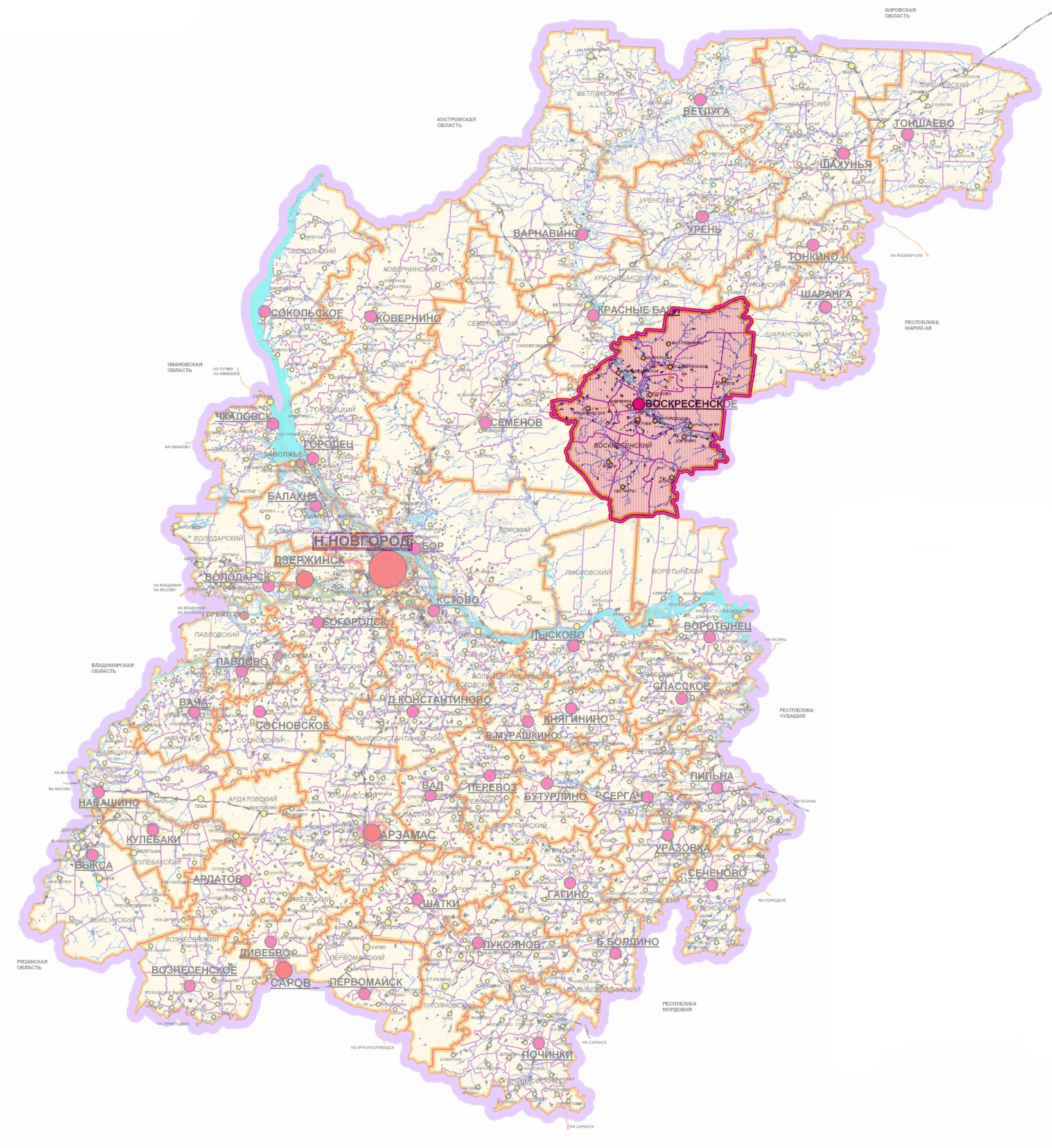 Рисунок 1.2 - Расположение сельского поселения Егоровский сельсовет в структуре Воскресенского муниципального района Нижегородской области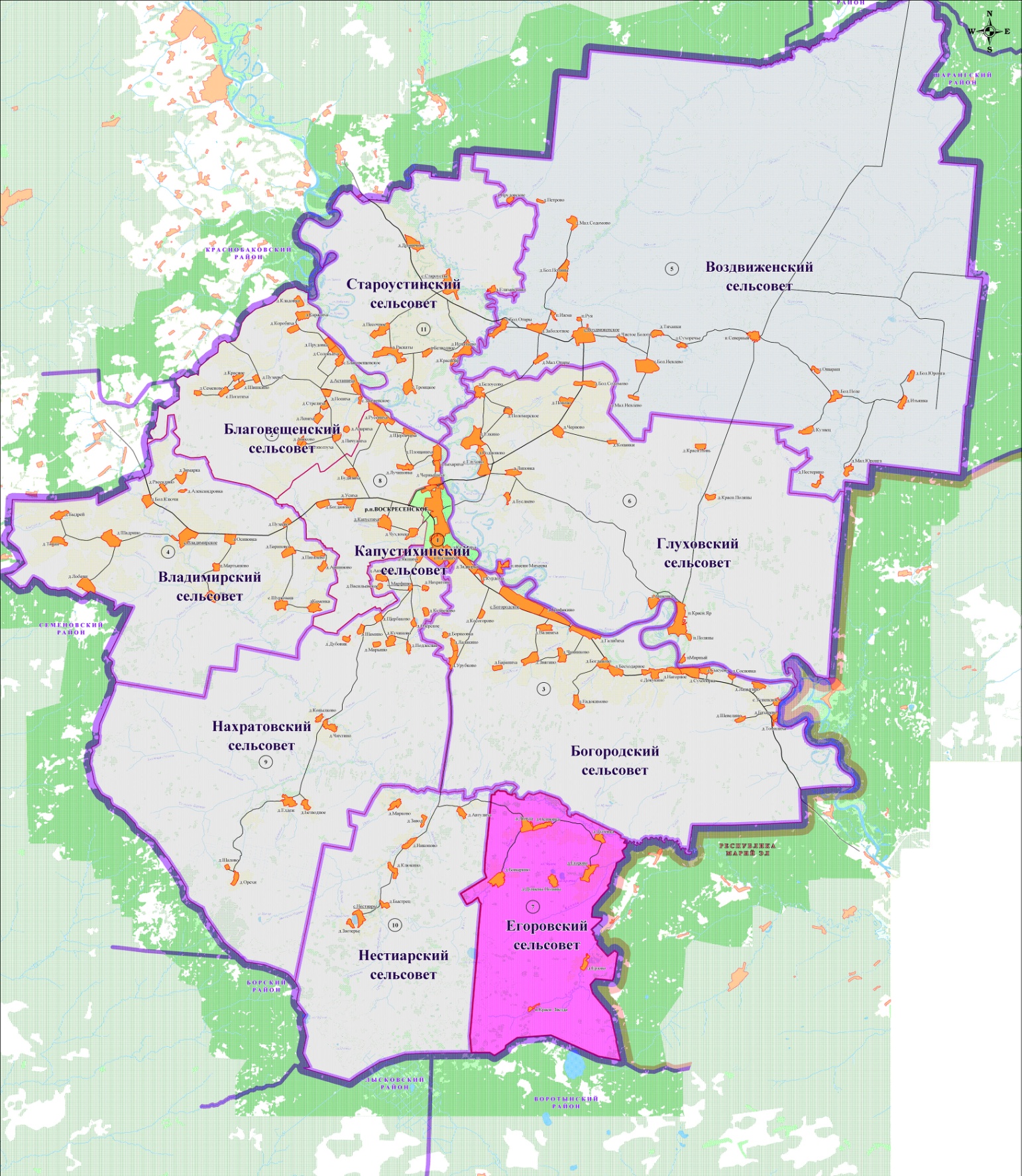 Описание границ сельского поселения Егоровский сельсоветОт точки 15 граница сельского поселения Егоровский сельсовет проходит в южном направлении по восточной границе земель АО "Егоровское" до квартала 62 Нестиарского лесничества Воскресенского лесхоза, далее в южном направлении по середине восточной просеки кварталов 62, 70 Нестиарского лесничества Воскресенского лесхоза, далее по окружной границе земель АО "Егоровское" до восточной границы квартала 106 Нестиарского лесничества Воскресенского лесхоза, далее по середине восточной просеки кварталов 106, 117, 130, 139, 148 Нестиарского лесничества Воскресенского лесхоза до точки В.От точки В граница проходит в западном направлении по середине южной просеки кварталов 148, 138, 137, 147, 155 Нестиарского лесничества Воскресенского лесхоза до точки 19.
От точки 19 граница проходит в северном направлении по середине западной просеки кварталов 155, 146, 135, 124, 113, 103, 93, 83, 75, 67, 59 Нестиарского лесничества Воскресенского лехоза до квартала 51 Нестиарского лесничества Воскресенского лесхоза, далее по окружной границе земель СПК "Егоровское" до квартала 29 Нестиарского лесничества Воскресенского лесхоза, далее в северном направлении по середине западной просеки кварталов 29, 21, 17, 14 Нестиарского лесничества Воскресенского лесхоза до точки 16.От точки 16 граница проходит в восточном направлении по окружной границе земель СПК "Егоровское" до точки 15.Глава 2. Природные условия. Инженерно-геологическая и гидрологическая характеристика территории поселения2.1 Климатическая характеристикаКлимат сельского поселения Егоровский сельсовет умеренно-континентальный с умеренно-холодной зимой и теплым неустойчивым летом. По схематической карте климатического районирования сельское поселение Кирилловский сельсовет относится к району II, подрайону IIВ. Самым холодным месяцем является январь, со среднемесячной температурой от -4е до -14°С и абсолютным минимумом -44°.Самым теплым месяцем является июль, со среднемесячной температурой от + 12° до +21°С и абсолютным максимумом 37°.Продолжительность безморозного периода составляет 133 дня. Продолжительность вегетационного периода (переход среднесуточной температуры через 5°) составляет 174 дня.Расчетная температура (средней наиболее холодной пятидневки) -29°.Продолжительность отопительного периода 211 дней.Средняя годовая температура 3,5ºС. За год выпадает около  осадков Среднее годовое количество осадков составляет 650 мм. Из них осадки в виде дождя 65 %, в виде снега 35 %.Число дней со снежным покровом составляет 148.Высота снежного (из наибольших за зиму), составляет  в защищенном месте.Расчетная снеговая нагрузка - 100 кг/см2.Относительная влажность воздуха имеет максимум зимой - 75% и минимум летом - 64%.Преобладающими направлениями ветра в течении года являются юго-западные. Среднегодовая скорость ветра составляет 3,5-4,5 м/с.Глубина промерзания грунтов принимается равной для суглинистых грунтов , для супесей и мелкозернистых пылеватых песков .2.2 ГидрографияОсновными водными объектами муниципального образования Егоровский сельсовет являются р. Люнда и ее притоки – реки Висец, Борина и Кугай, озера и ручьи. Река Люнда – река в России, протекает в Нижегородской области и Республике Марий Эл. Правый приток (четвёртый по длине) реки Ветлуги (бассейн Волги), её устье находится в 80 км от устья Ветлуги. В бассейне реки много марийских топонимов. Длина реки — 121 км, площадь водосборного бассейна — 1700 км². Река Висец — река в России, протекает в Воскресенском районе Нижегородской области. Устье реки находится в 46 км по правому берегу реки Люнда. Длина реки составляет 18 км, площадь водосборного бассейна 70,4 км². Исток реки находится в заболоченном лесу около озера Светлое в 33 км к югу от посёлка Воскресенское. Река течёт на северо-восток, протекает деревни Бовырино, Люнда и Осиновка. Чуть ниже последней впадает в реку Люнду.Река Кугай — река в России, протекает в Воскресенском районе Нижегородской области и Юринского районе Республики Марий Эл. Устье реки находится в 33 км по правому берегу реки Люнда. Длина реки составляет 23 км, площадь водосборного бассейна 122 км².Река Борина — река в России, протекает в Воскресенском районе Нижегородской области и Юринского районе Республики Марий Эл. Устье реки находится в 39 км по правому берегу реки Люнда. Длина реки — 13 км, площадь водосборного бассейна — 56 км.2.3 Рельеф, инженерно-геологическая и гидрологическая характеристика территорииРельефВ тектоническом отношении территория района является частью великой Русской платформы, которая представлена здесь структурой второго порядка - Варяжской плитой. Данная плита имела в целом тенденцию к опусканию и оформилась как восточное крыло Московской синеклизы.Территория лежит в пределах геоморфологического района Волжско-Нижневетлужской низины, относящегося к провинции Великой Волжской аккумулятивной аллювиальной низменной равнины Окско-Волжского левобережья северо-русского геоморфологического пояса.Формирование современного рельефа обусловлено действием тектонических и экзогенных процессов (главным образом неоген-четвертичными).Структурные элементы рельефа образованы отложениями архея, протерозоя, венда, девона, карбона, перми, триаса и неогена; земную поверхность дочетвертичных отложений слагают породы пермской, триасовой и неогенной систем. На дневную поверхность, кроме четвертичных образований, выступают верхнетатарские, нижнетриасовые, верхнеюрские и третичные отложения. Болотные отложения, сформировавшиеся в голоцене, представлены главным образом низинными торфяниками.Геологическая характеристикаНа территории района расположены имеющие научную и природоохранную ценность геологические объекты. Среди них Галибихинский разрез татарского яруса с границей северо-двинского и вятского горизонтов, расположенный на правом берегу Ветлуги у с. Галибиха (мощность 17 м, протяженность 400 м) и Асташихинский стратотипический разрез рябинской свиты нижнего триаса и ее границы с вятским горизонтом верхнетатарского подъяруса верхней перми, расположенный на откосах долины реки Ветлуги у д. Асташиха (мощность разреза 18,5 м).Современная минеральная база представлена месторождениями торфа и сапропелей, приуроченных к болотам.Особо выделяются гидроминеральные ресурсы. Это не только пресные питьевые воды нижнечетвертичных и верхнетатарских комплексов, но и минерализованные воды, вплоть до крепких рассолов - до 300 г/л пермских, девонских и карбоновых отложений. В них возможны промышленные концентрации B, Br, I, K, а также Sr (стронция). В прошлом в верховьях Люнды разрабатывалось Лобачевское месторождение тугоплавких глин, приуроченных к неогеновым отложениям. Его пласты мощностью 1,0 - 6,0 м с прослоями мелкозернистых песков (0,3 - 1,6 м) залегали на глубине 2 - 6 м. Глины дисперсные, высоко- и умеренно пластичные, огнеупорны (температура плавления - 1470 - 1580 °С). При обжиге дают желто-белый и оранжевый черепок, до 1940 г. использовались на воскресенских стекольных заводах.На территории района представлены различные экзогенные геологические процессы: речная эрозия, заболачивание, подтопление, овражная эрозия, суффозии. Все эти процессы являются естественными природными факторами.Обследование территории на предмет закарстованности показало, что в связи с весьма значительной мощностью татарских отложений, являющихся препятствием для проникновения атмосферных и грунтовых вод вглубь массива до растворимых горных пород, здесь нет условий для развития карстовых процессов.Современные физико-геологические процессы проявляются в виде эрозии грунтов потоками атмосферных, талых и паводковых вод в районе р. Люнды и аккумуляции алювиально-делювиальных отложений в пониженных элементах рельефа. Местами образуются отдельные заболоченные участки.2.4 Минерально-сырьевые ресурсыНа территории Егоровского сельсовета месторождения полезных ископаемых отсутствуют.2.5 Растительность и лесное хозяйство. Категории земельПлощадь земель под лесами: лесистость поселения (отношение площади лесных земель к площади территории поселения) равна 84% при среднеобластном показателе 49%. Леса по целевому назначению согласно ст.10 Лесного Кодекса Российской Федерации от 04.12.2006 г. №200-ФЗ  подразделяются на: защитные леса, эксплуатационные леса, резервные леса.Общая площадь лесов составляет 15,244 тыс. га.Леса поселения относятся к зоне хвойных лесов и представлены преимущественно сосновыми борами, черничными и брусничными, небольшие площади покрывают ельники, встречаются участки пойменных дубрав. В поймах рек и вдоль ручьев встречаются черноольшанники, по берегам рек и озер – ивняки. В результате антропогенного воздействия (рубки, пожары) коренные типы леса на больших площадях заменены длительно-производными мелколиственными лесами, преимущественно березняками.Еловые леса представлены преимущественно сложными ельниками, которые являются зональными для Воскресенского муниципального района. Древостой высокого бонитета, второй ярус преимущественно слагают широколиственные древесные породы (дуб, липа, вяз, клен).Заболоченные места часто покрыты сосновыми лесами с примесью березы, изредка единичны ольха и ива. Подлеска, как правило, нет.Леса поселения имеют высокий класс пожарной опасности и при посещении их необходимо соблюдать требования противопожарной безопасности. Леса богаты ягодами и грибами, а также охотничье-промысловой дичью.В соответствии с данными Департамента лесного хозяйства Нижегородской области с.п.Красная Звезда в материалах лесоустройства числятся как «усадьба» - земли лесного фонда Нестиарского участкового лесничества. Таблица 2.5 – Площади земель по категориям Глава 3. Экономико-демографическая база территории3.1 Демографический потенциалОценка тенденций экономического роста территории в качестве одной из важнейших составляющих включает в себя анализ демографической ситуации. Возрастная, половая и национальная структуры населения выступают в качестве значимых факторов в определении проблем и перспектив развития рынка рабочей силы, а, следовательно, и производственного потенциала территории. Существует прямая зависимость между тенденциями изменения численности населения и экономическим развитием территории, в частности его производственной и социальной сферами. Прогнозирование изменения численности населения должно выполняться не только на основе экстраполяции динамики предыдущих лет, но и с учетом перспектив развития территории. Показатели естественного и механического прироста за предыдущие года, перечень мероприятий, запланированных в областных и районных программах по развитию территории позволяют выполнить анализ фактической ситуации и скорректировать показатели в соответствии с ожидаемыми результатами.Оценка текущей демографической ситуации и перспектив её изменения в муниципальном образовании Егоровский сельсовет производилась на основе следующих данных:- динамика изменения численности населения муниципального образования в период 2006-2017гг. (на начало года);- информация по возрастному и половому составу на 01.01.2017 г. (в том числе данные в разрезе населенных пунктов).Численность Егоровского сельсовета приведена в таблице 3.1. Динамика численности населения в Егоровском сельсовете за период 2006 – 2017гг. приведена в таблице 3.2 и на рисунке 3.1. Очевидно, что на протяжении последних 11 лет средняя ежегодная убыль населения составила 2,8%. По отношению к показателю 2007 г. на начало 2017г. численность населения уменьшилась на 30% (231 человек).Таблица 3.1 - Оценка численности постоянного населения на 1 января 2017 года Таблица 3.2 -  Динамика численности населения сельского поселения на 2006-2016 гг.(по данным НИЖЕГОРОДСТАТ)Рисунок 3.1 - Динамика численности населения Егоровского сельсоветаЗа период 2006-2017 гг. численность населения уменьшилась на 231 человек.В общей численности населения сельсовета распределение в разрезе населённых пунктов выглядит следующим образом (% от общей численности поселения):- д.Егорово – 40,7%;- д.Бовырино – 12,1%;- д.Люнда  – 14,5%;- д.Осиновка – 12,2%;- д.Дубовка – 9,4%;- д.Дунаевы Поляны – 10,9%;- д.Ерзово – 0,2%;Возрастно-половая структура населения на начало 2017 г. имеет следующий вид:- население младше трудоспособного возраста - 57 человек (10,7% от общей численности населения);- население трудоспособного возраста - 277 человек (52,2% от общей численности населения);- население старше трудоспособного возраста - 197 человек (37,1% от общей численности населения);- мужчин - 240 человек (45,2% от общей численности населения);- женщин - 288 человек (54,8% от общей численности населения).Возрастная структура населения отлична от благоприятной для естественного воспроизводства (30% – 50% – 20%), но в перспективе, возможно, изменение структуры с максимальным приближением к оптимуму. Структура занятости населения показана на рисунке 3.2.Рисунок 3.2 – Структура занятости населения Егоровского сельсоветаРасчет численности населения проводился на основе тенденции изменения численности населения Егоровского сельсовета за последние годы (оптимистичный прогноз).Расчет численности населения проводится по коэффициенту естественного роста с учетом предпосылок демографического роста и миграции.Н = N х (1+n/100)Т,где Н – расчетная численность населения;N – численность населения существующая;n – коэффициент ежегодного изменения;Т – расчетный период.Расчетный период (30 лет): Н = 531*(1+2,0/100)30= 940 человек.Таблица 3.3 – Прогноз численности населения Егоровского сельсовета в разрезе населенных пунктов с учетом планируемой жилой застройкиВ результате вышеизложенного прогнозируемая численность населения Егоровского сельсовета проектом принимается на расчетный срок (2047 год) – 940 человек, как оптимистический вариант при условии выполнения ниженазванных мероприятий.В среднесрочной перспективе позитивные тенденции в демографическом развитии сохранятся. Улучшение демографического развития обусловлено структурой населения, повышением уровня жизни населения, реализации ряда программ по улучшению демографической ситуации.Несмотря на то, что рождаемости способствует политика государства, направленная на укрепление института семьи, на повышение социальной защиты молодых, многодетных и малообеспеченных семей, рождаемость в поселении остается низкой.Более динамичному улучшению демографической ситуации, в основе которой лежат глубокие социальные процессы, препятствует стремительное распространение вредных привычек и социально опасных заболеваний, пагубно влияющих как на количественный, так и качественный состав населения.Основными причинами смертности населения являются заболевания сердечно - сосудистой системы, онкологические, заболевания желудочно-кишечного тракта.На демографический потенциал сельского поселения миграционные процессы оказывают существенное влияние. Ввиду близости р.п.Воскресенское Егоровскому сельсовету, в прогнозируемом периоде планируется миграционный прирост, который значительно увеличится за счет внутренней миграции.Улучшение демографической ситуации в поселении возможно за счет повышения уровня рождаемости и снижения уровня смертности трудоспособного населения, повышения механического прироста населения за счет миграционных потоков.Своевременное проведение диспансеризации взрослого населения с целью выявления заболеваний на ранних стадиях, совершенствование диагностики, направленной на выявление заболеваний и в целом, оптимизация системы медицинских услуг, позволит обеспечить сохранение и укрепление здоровья, и соответственно повышение продолжительности жизни населения.Выводы:1.	Генеральный план сельсовета принимает за основу определения перспективной численности населения неизбежность правительственных и прочих мероприятий, направленных на повышение рождаемости и общее улучшение демографический обстановки. 2.	Все более отчетливой становится тенденция стремительного оттока людей из больших городов в пригороды (субурбанизация). В связи с близостью Егоровского сельсовета к районному центру – р.п.Воскресенское, отмечается большой прирост населения на постоянное и временное проживание. Ближайшей задачей является сдвиг основных демографических процессов в сторону улучшения, а затем, в дальнейшем, переход к естественному воспроизводству населения.Мероприятия по улучшению демографической ситуации:1. Выполнение государственных программ по обеспечению доступным жильем, реформированию и модернизации ЖКХ.2. Модернизация производств, увеличение производственных площадей, которые повлекут увеличение доходов населения, создание новых рабочих мест, привлечение в поселение кадров из других регионов.3. Развитие сферы туризма, которая также повлечет увеличение благосостояния жителей города, рост количества рабочих мест.4. Выделение территорий для коттеджного строительства.5. Увеличение территории промышленных площадок, объектов торговли и логистики.5. Создание предпосылок для развития малого предпринимательства.6. Поддержка и развитие социальной сферы, а именно:- сохранение и развитие системы единого образовательного пространства;- обеспечение качественной равнодоступной бесплатной медицинской помощью;- создание условий для роста культурного уровня населения;- усиление адресной поддержки социально незащищенных слоев населения.3.2 Экономический потенциалДля определения экономического потенциала территории были изучены материалы Схемы территориального планирования, целевые районные программы Воскресенского муниципального района.На расчетный срок (2047 г.) численность постоянного населения Егоровского сельсовета составит 940 человек, таким образом, администрациям Егоровского сельсовета и Воскресенского муниципального района рекомендуем:- учитывать при разработке программ социально-экономического развития территорий, сферы малого предпринимательства, рассмотрения инвестиционных проектов количество и профессионально-квалификационную структуру создаваемых рабочих мест, выполнение работодателями и обязательств по уровню заработной платы и условиям труда, предусмотренными областными и территориальными трехсторонними соглашениями, а также возможные источники кадрового обеспечения;-при разработке комплексных программ социально-экономического развития муниципального образования учитывать результаты прогноза баланса трудовых ресурсов сельсовета и показатель «Количество созданных рабочих мест» прогноза социально-экономического развития муниципальных образований.Глава 4. Планировочная организация территории поселения и населенных пунктов, входящих в состав поселенияЦель градостроительного регулирования социального развития сельсовета – повышение качества (комфортности) среды проживания населения по:- необходимому размеру и качеству жилья;- по разнообразию и доступности культурно-бытовых услуг;- по доступности и благоустройству мест отдыха.Развитие социальной сферы хозяйственного комплекса сельсовета в новых социально-экономических условиях возможно при широком внедрении в эту сферу рынка с использованием средств населения, при гарантированном обеспечении минимальных государственных социальных стандартов за счет средств органов самоуправления.Приоритетными направлениями социальной сферы в поселении являются жилищное и культурно-бытовое строительство.4.1 Жилые территории и жилой фондОбеспечение населения качественным жильем является одной из важнейших социальных задач, стоящих перед муниципалитетом. Капитальное исполнение, полное инженерное обеспечение, создание предпосылок для эффективного развития жилищного строительства с использованием собственных ресурсов – это приоритетные цели в жилищной сфере.Муниципальная жилищная политика – совокупность систематических решений и мероприятий, направленных на удовлетворение потребностей населения в жилье.Перечень вопросов в сфере муниципальной жилищной политики, решение которых обеспечивают муниципальные органы власти:- 	учет (мониторинг) жилищного фонда;- 	определение существующей обеспеченности жильем населения муниципального образования;- 	установление нормативов жилищной обеспеченности, учитывающих местные условия муниципального образования;- 	организация жилищного строительства (вопросы его содержания относятся к жилищно-коммунальному комплексу) за счет всех источников финансирования;- 	формирование нормативно-правовой базы в жилищной сфере.Общая площадь жилищного фонда Егоровского сельсовета составляет 19,5 тыс. м2 (429 домов, 14 квартир). Средний показатель современной жилищной обеспеченности по сельсовету составляет 37 м2/чел. Основной вид застройки на территории сельского поселения – индивидуальные жилые дома.ОсобенностиУчитывая демографический прогноз, прогнозируется развитие жилого фонда. Остро встает проблема ветхого жилья и нового строительства. Коллективному индивидуальному жилищному строительству мешает отсутствие либо изношенность инженерной инфраструктуры (водоснабжения, отопления, отсутствие газа).Исходя из наличия резервной территории для застройки в Егоровском сельсовете (27,3 га) существующий показатель жилищной обеспеченности (37 м2/чел.) на перспективу предлагается увеличить до 42,5 м2/чел.Тенденции ввода жилья за последние годы указывают на то, что в перспективе ввод жилого фонда будет осуществляться за счет малоэтажного жилищного строительства.В качестве расчетного для новых территорий принимаем размер участка 20 соток, среднюю площадь одного дома 150 м2.Направления развития жилищного строительстваПроектом предлагается увеличение жилищной обеспеченности до 42,5 м2/чел.При планировании решения вопросов, связанных с обеспечением потребности населения в жилищном фонде выделяются следующие направления:1. Строительство нового жилья на свободных территориях;2. Повышение качества жилья за счет:а) сноса ветхого жилого фонда;б) строительства нового, капитального ремонта и реконструкции муниципального жилого фонда;в) полного инженерного обеспечения жилого фонда, независимо от формы собственности;3. Обеспечение условий безопасности и санитарного благополучия проживания в существующем жилом фонде.Подготовку к строительству нового жилья следует осуществлять в соответствии с Градостроительным кодексом РФ (п.1 табл. 1.1). Выполнить топографическую съемку на планируемые территории, разработать, согласовать и утвердить проекты планировки и межевания, произвести обеспечение территории инженерными коммуникациями и дорожной сетью и после этого выделять участки под жилищное строительство. Параметры планируемых кварталов малоэтажного индивидуального строительства представлены в таблице 4.1.  Таблица 4.1 - Параметры планируемых кварталов малоэтажного индивидуального строительства 4.2 Размещение общественно-деловых объектов (учреждения и предприятия социального и культурно-бытового обслуживания)Существующее состояние сети объектов социального обслуживания Егоровского сельсоветаДействующие на настоящий момент социально-бытовые объекты Егоровского сельсовета приведены в таблице 4.4. Нормы расчета социально значимых объектов, а также современный уровень обеспеченности населения учреждениями культурно-бытового обслуживания в разрезе сельсовета приведен в таблицах 4.3 и 4.4. Таблица 4.2 - Социально-бытовые объекты Егоровского сельсоветаТаблица 4.3- Нормы расчета социально-значимых объектовТаблица 4.4 - Результаты расчета социально-значимых объектов Егоровского сельсоветаСуществующая численность		531Численность на расчетный срок	940Направления развития социального и культурно-бытового обслуживанияОсновные направления социальной политики1.	Сохранение сети учреждений социальной сферы, укрепление их материально-технической базы.2.	Обновление содержания и методов обучения в средней школе, дифференциация образовательного процесса, комплексное обновление учебно-лабораторной базы образовательных учреждений, информатизация системы образования.3.	Создание условий и стимулов для максимально возможного предотвращения заболеваний и травматизма населения, усиление контроля над охраной труда на производстве.4.	Содействие расширению сети обслуживания граждан пожилого возраста и инвалидов на дому.5.	Создание условий для развития благотворительности и других форм общественной взаимопомощи. Учреждения образованияНа территории сельского поселения Егоровский сельсовет расположена Егоровская общеобразовательная школа, обслуживающая все населенные пункты сельского поселения. Фактическая посещаемость школы Егоровского сельсовета составляет 72% от проектной мощности школы. Согласно Схеме территориального планирования Воскресенского муниципального района Нижегородской области (реквизиты – п.19 табл.1.1) в д.Егорово запланировано строительство детского дошкольного учреждения.  В связи с планируемым приростом населения Егоровского сельсовета Генеральным планом предлагается строительство детского сада на 33 мест, а также реконструкция здания школы с увеличением количества мест до 94.Внешкольные учреждения проектом предусматривается размещать в здании школы и детского сада.Учреждения культуры и искусстваОбъекты культуры  и досуга в сельсовете представлены сельскими клубами в д.Егорово и д.Осиновка.Обеспеченность существующими учреждениями культуры соответствует Региональным нормативам градостроительного проектирования Нижегородской области, проектирование новых не требуется.В соответствие с Программой комплексного развития систем коммунальной инфраструктуры Егоровского сельсовета на 2016-2025годы, утвержденной Постановлением Администрации Егоровского сельсовета от 28 сентября 2016 г.№62, планируется выполнить ремонт зданий сельских клубов в д.Егорово и д.Осиновке.Генеральным планом предусматривается поддержание существующих объектов в надлежащем техническом состоянии.ЗдравоохранениеСфера здравоохранения на территории Егоровского сельсовета представлена фельдшерско-акушерскими пунктами в д.Егорово и д.Осиновка. Согласно Схеме территориального планирования Воскресенского муниципального района Нижегородской области (реквизиты – п.19 табл.1.1) в д.Ерзово и д.Бовырино запланировано строительство фельдшерско-акушерских пунктов. Для д.Ерзово данное предложение является нецелесообразным, так как численность населения д.Ерзово составляет 1 человек и развития населенного пункта Генеральным планом не предусматриваетсяГенеральным планом предлагается строительство фельдшерско-акушерского пункта в д.Бовырино на 5 посещений в смену.Физкультура и спортНа территории Егоровского сельсовета учреждения физкультуры и спорта отсутствуют.Проектом генерального плана предлагается оборудование спортивного зала Егоровской школы для общественного пользования населением сельсовета. Учреждения социального обслуживанияНа территории Егоровского сельсовета учреждения социального обслуживания представлены зданием Администрации поселения, а также отделением почты.В соответствие с Программой комплексного развития систем коммунальной инфраструктуры Егоровского сельсовета на 2016-2025годы, утвержденной Постановлением Администрации Егоровского сельсовета от 28 сентября 2016 г.№62 запланирован ремонт печного отопления здания администрации.Коммунально-бытовое обслуживание населенияОбъекты коммунально-бытового обслуживания населения предлагается размещать на территориях населенных пунктах согласно указаниям по их размещению в описаниях функциональных зон и с учетом требований градостроительного зонирования правил землепользования и застройки.Объекты пожарной охраныНа территории сельского поселения Егоровский сельсовет расположена муниципальная пожарная часть в д.Егорово, имеющая 2 единицы техники, что удовлетворяет требованиям региональных нормативов градостроительного проектирования и иных нормативных документов.В соответствие с Программой комплексного развития систем коммунальной инфраструктуры Егоровского сельсовета на 2016-2025годы, утвержденной Постановлением Администрации Егоровского сельсовета от 28 сентября 2016 г.№62 запланирован ремонт здания пожарного депо с целью снижения потерь тепла.4.3 Размещение производственных предприятий и объектов (промышленные и коммунально-складские территории)Основные задачи экономической и социальной политики администрации сельсовета1.	Обеспечение поступательного социально-экономического развития Егоровского сельсовета на основе стабилизации работы предприятий и их экономического роста.2.	Создание благоприятных условий для развития экономики, в т. ч. предприятий промышленности и малого предпринимательства.3.	Активизация инвестиционной деятельности на территории поселения.4.	Обеспечение эффективного использования муниципальной собственности.5.	Развитие социально-ориентированной рыночной экономики, обеспечение достойной жизни каждого человека, в т. ч. общедоступность образования, здравоохранения, полноценное духовное, культурное и физическое развитие.6.	Содействие занятости и самозанятости населения на основе сохранения имеющихся и создания новых рабочих мест.7.	Стимулирование деловой активности и трудовой мотивации граждан.8.	Формирование государственно-патриотического мировоззрения сограждан на основе патриотизма, национальной гордости и достоинства, высокой нравственности и духовности.9.	Обеспечение личной безопасности граждан и их имущества.Реализация поставленных задач предусматривает проведение гибкой социально-ориентированной экономической политики и повышение ее эффективности.Существующее положениеНа территории Егоровского сельсовета расположено единственное действующее предприятие – ИП Миронов В.Б., основным видом деятельности которого является лесопереработка и лесозаготовка.Малое предпринимательствоДоля малого предпринимательства в доходах местного бюджета мала. Однако данный сектор с каждым годом неуклонно растет.Приоритетными направлениями развития малого предпринимательства Планом социально-экономического развития Егоровского сельсовета определены:- обработка древесины;- производство товаров народного потребления;- торговля и общественное питание. Проблемные вопросы, требующие решения в настоящее время и в дальнейшей перспективеАнализ социально-экономических процессов позволяет определить следующие проблемные вопросы развития поселения, требующие скорейшего решения:Сложное финансовое состояние хозяйствующих субъектов, обусловленное недостатком оборотных средств, низкой платежеспособностью. Наличие просроченной дебиторской и кредиторской задолженности.Недостаточность государственного влияния в интересах территорий на деятельность предприятий. Необходимость жесткого государственного регулирования тарифов ЖКХ.Низкий уровень развития социальной сферы и жилищно-коммунального хозяйства.Слабая поддержка из федерального бюджета сельхозтоваропроизводителей. Слабое лизинговое финансирование, постоянное снижение плодородия почв, диспаритет цен.Низкий темп роста реальных доходов населения.Наличие безработицы. Реорганизационные процессы на ряде предприятий, связанные с ликвидацией неэффективно работающих производств, с переделом собственности, ведут к высвобождению работающих на этих предприятиях.Мероприятия по развитию производственной сферыГенеральным планом Егоровского сельсовета предложен ряд мероприятий по выделению и упорядочению территорий под промышленное производство. В связи с прогнозируемым ростом численности населения предлагается создание новых рабочих мест в различных отраслях хозяйственной деятельности. Перечень мероприятий представлен в таблице 4.5.Проектом генерального плана предлагается сокращение санитарно-защитной зоны  от производственной площадки ИП Миронов В.Б. у д.Егорово, а также выделение производственной площадки для планируемого предприятия не выше IV класса санитарной вредности.Таблица 4.5 – Мероприятия по развитию промышленного производства на территории Егоровского сельсовета4.4 Территории сельскохозяйственного использованияСуществующее положениеТерритории сельскохозяйственного использования подразделяются на территории, входящие в состав земель сельскохозяйственного назначения, и территории, используемые как сенокосы и пастбища, находящиеся в границах населенных пунктов.В состав земель сельскохозяйственного назначения на территории Егоровского сельсовета входят:- пашни;- сельскохозяйственные угодья;- природно-ландшафтные территории.Направления развития территорий сельскохозяйственного назначенияОбластной целевой программой «Развитие агропромышленного комплекса Нижегородской области до 2020 года», предусмотрен ряд мероприятий для развития сельского хозяйства области, в том числе:Для развития растениеводства предусматривается:- увеличение площадей под посевами всех основных продовольственных и технических культур;- внедрение в производство передовых технологий и комплексной механизации возделывания сельскохозяйственных культур;- внедрение новых высокопродуктивных сортов, адаптированных к местным условиям;- увеличение объемов производства семян высших репродукций на основе прогрессивных технологий и расширение их ассортимента для полного обеспечения потребности в семенах сельскохозяйственных товаропроизводителей с учетом необходимого страхового и переходящего фонда;- увеличение производства овощной продукции на основе расширения посевных площадей под овощами открытого грунта, ввода в оборот новых и технического переоснащения уже имеющихся теплиц и применения энергосберегающих технологий;- рост урожайности сельскохозяйственных культур за счет тщательного соблюдения технологии их возделывания;- снижение потерь урожая, путем обновления сушильно-сортировального хозяйства и модернизации машинно-тракторного парка;-увеличение закладки многолетних насаждений.Основными направлениями развития растениеводства должно стать производство продовольственного и фуражного зерна, картофеля и овощей, элитное семеноводство, кормопроизводство, закладка многолетних насаждений, а также сохранение и восстановление плодородия почв.Для развития животноводства предусматривается:- стимулирование производства молока и сохранения численности маточного поголовья производится в форме предоставления субсидий сельскохозяйственным товаропроизводителям, осуществляющим строительство и реконструкцию животноводческих объектов.
В целях увеличения объемов производства мяса птицы, предоставляются субсидии на возмещение части затрат на производство птицы на убой.В целях обеспечения экологической безопасности и предотвращения распространения особо опасных заболеваний животных и человека планируется субсидирование организаций, осуществляющих сбор и утилизацию биологических отходов. При этом сумма предоставляемой субсидии не должна превышать убытки, полученные от основной деятельности.В целях развития населенных пунктов планируется перевод земельных участков, прилегающих к границам населенных пунктов, из земель сельскохозяйственного назначения в земли населенных пунктов в д.Егорово общей площадью 20 га.4.5 Размещение объектов специального назначенияСуществующее положениеВ состав объектов специального назначения входят:- территории кладбищ;- территории свалок и полигонов складирования ТБО;- скотомогильники.На территории Егоровского сельсовета располагается 7 кладбищ, скотомогильник действующий, а также несанкционированные свалки ТБО. Перечень территорий ритуального значения, расположенных на территории сельсовета, представлен в таблице 4.6.Таблица 4.6 – Объекты специального назначения Егоровского сельсоветаНаправления развития территорий специального назначенияПроектом предлагается закрытие кладбища с рекультивацией земель в д.Ерзово т.к. кладбище расположено в водоохранной зоне, что противоречит Водному  Кодексу РФ (табл.1.1, п.4). Согласно Схеме территориального планирования Воскресенского муниципального района Нижегородской области (реквизиты – п.19 табл.1.1) планируется закрытие и консервация скотомогильников на территории Егоровского сельсовета, а также ликвидация несанкционированных свалок у д.Люнда, д.Осиновка и д.Егорово. В связи с прогнозируемым ростом численности населения, проектом предлагается расширение существующего кладбища у д.Егорово на 0,3 га. Так же проектом предлагается расселение южной части д.Дубовка, так как данные жилые территории расположены в санитарно-защитной зоне скотомогильника.4.6 Природный комплекс и озеленение территорииСуществующее положениеПриродные территории Егоровского сельсовета представлены:- лесными массивами;- особо охраняемыми природными территориями регионального значения - озеро Светлое и болото Светлое;- рекой Люнда и ее притоками;- озерами и прудами;- незастроенными пойменными территориями и оврагами.Система зеленых насаждений на территориях населенных пунктов представлена:- зелеными насаждениями ограниченного пользования (насаждения на приусадебных участках);- зелеными насаждениями специального назначения (санитарно-защитные зоны, территории кладбищ, зеленые насаждения водоохранных зон рек, защитные полосы вдоль дорог, озеленение улиц).Направления развития природных комплексов и озеленения территорииВсе существующие зеленые насаждения планируется сохранить, произвести санацию территорий, традиционно используемых для отдыха населения.На территориях населенных пунктов планируется выделить, посредством выполнения документации по планировке, специальные территории озеленения общего пользования, предназначенные для отдыха населения (парки, скверы, бульвары, поселковые сады).Для озеленения следует применять местные породы деревьев.Участки детских садов и школ необходимо хорошо озеленять для создания благоприятных условий пребывания детей на воздухе.При одноэтажной застройке необходимо устройство палисадников (посадка многолетних цветов и кустарников).4.7 Объекты культурного наследияСуществующее положениеНа территории сельского поселения Егоровский сельсовет объекты культурного наследия отсутствуют.Глава 5. Транспортная инфраструктура (улично-дорожная сеть и транспорт)5.1 Внешний транспорт и дорогиТранспортная система Егоровского сельсовета, как совокупность путей сообщения, представлена только автомобильным транпортом. Объекты железнодорожного, трубопроводного, воздушного и водного транспорта на территории поселения отсутствуют.Существующее положениеАвтомобильный транспортДорожная сеть Егоровского сельсовета представлена автомобильными дорогами общего пользования межмуниципального и местного значения (см. табл.5.1).По территории сельского поселения Егоровский сельсовет проходят автодороги межмуниципального значения (табл.5.1).Таблица 5.1 - Реестр автомобильных дорог общего пользования, расположенных на территории Егоровского сельсовета, находящиеся в государственной собственности Нижегородской области и на балансе ГКУ НО «ГУАД»Направления развития автомобильного транспортаГКУ НО «ГУАД» планируется реконструкция автомобильных дорог общего пользования регионального или межмуниципального значения, находящихся в государственной собственности Нижегородской области, а также строительство автомобильной дороги «подъезд к д.Бовырино от а/д Люнда-Осиновка-Бовырино» в Воскресенском муниципальном районе Нижегородской области.Согласно Схеме территориального планирования Воскресенского муниципального района Нижегородской области (реквизиты – п.19 табл.1.1) планируется строительство автодорог:- д.Егорово – д.Дунаевы Поляны (реализовано);- подъезд к д.Дубовка (категория IV, протяженность 1,1 км, межмуниципального значения);- дорога, соединяющая д.Егорово, д.Ерзово и с.п.Красная Звезда (категория IV, протяженность 11,49 км, межмуниципального значения).5.2 Улично-дорожная сеть и транспортное обслуживаниеСуществующее положениеУлично-дорожная сеть сельского поселения Егоровский сельсоветВ настоящее время улично-дорожная сеть поселения имеет низкий уровень благоустройства. Большая часть дорог имеет грунтовое покрытие. Недостатками благоустройства улиц являются отсутствие тротуаров, неорганизованный водоотвод ливневых стоков и недостаточный радиус закруглений кромок проезжей части на перекрестках, что создает неудобства пешеходам и снижает срок службы дороги. Сооружения транспортного обслуживания (гаражи, автостоянки, предприятия по обслуживанию автомобилей)Гаражи для хранения личных автомобилей жителей индивидуальных домов размещаются на приусадебных участках. Общественный пассажирский транспортСуществующее положениеПассажирские перевозки осуществляются автобусами марки ЛИАЗ и ПАЗ по маршруту р.п.Воскресенское – д.Егорово – д.Дунаевы Поляны по нечетным числам месяца.Направления развития улично-дорожной сети и транспортного обслуживанияНа территории населенных пунктов сохраняется существующая сеть улиц и дорог. Главной задачей Егоровского сельсовета, в рамках полномочий, является благоустройство и поддержание существующей улично-дорожной сети в границах населенных пунктов. Развитие улично-дорожной сети на участках планируемой застройки осуществляется в соответствии с планом реализации генерального плана и документацией по планировке территорий. На планируемых для индивидуального жилищного строительства территориях развитие улично-дорожной инфраструктуры возможно за счет инвесторов-застройщиков.Так как территории под планируемую застройку присоединяются к уже существующим населенным пунктам, движение общественного транспорта необходимо корректировать с учетом новых жилых районов. Размещение мест хранения личных автомобилей на территории усадебной застройки предусматривается на индивидуальных приусадебных участках.На территории Егоровского сельсовета запланирован дополнительный маршрут пассажирских перевозок д.Люнда – д.Бовырино по нечетным числам месяца.Глава 6. Инженерная инфраструктура6.1 Водоснабжение6.1.1 Водоснабжение населенных пунктовРаздел выполнен с учетом требований:- СП 31.13330.2012 «Водоснабжение. Наружные сети и сооружения» (Актуализированная редакция СНИП 2.04.02 -84* п. 15 табл. 1.1);- СП 30.13330.2012 «Внутренний водопровод и канализация зданий» (Актуализированная редакция СНИП 2.04.01 -85* п.17 табл. 1.1);- Схема водоснабжения и водоотведения на территории Егоровского сельсовета Воскресенского муниципального района Нижегородской области на период до 2020 года, утвержденная решением сельского Совета Егоровского сельсовета от 10.12.2013 № 23.Существующее положениеНа территории Егоровского сельсовета централизованная система водоснабжения имеется только в д.Егорово.Водоносные известняки среднего карбона повсеместно в районе перекрыты плотными юрскими глинами, мощностью 10-12 и более метров, что надежно защищает горизонты от проникновения поверхностных загрязнений. Район относится к достаточно обеспеченным артезианскими источниками водоснабжения.Источником хозяйственно-питьевого водоснабжения д.Егорово являются подземные воды (артезианская скважина). От артезианской скважины вода подается в водонапорную башню, которая служит накопительной и регулирующей емкостью, и далее в водопроводную сеть населенного пункта.Водоподготовка и водоочистка как таковые отсутствуют, потребителям подается исходная (природная) вода, что отрицательно сказывается на здоровье человека, так как основные показатели качества воды не соответствует требованиям СанПиН 2.1.4.1074-01 «Питьевая вода. Гигиенические требования к качеству воды централизованных систем питьевого водоснабжения. Контроль качества» из-за повышенного содержания железа от 0,5 мг/л до 1,94 мг/л (при норме 0,3 мг/л), повышенной мутности от 3,65 - 5,24 мг/л до 8,7 – 22,03 мг/л (при норме 2,6 мг/л) и повышенной жесткости 8,7мг/л (при норме 7,0 мг/л).Техническое состояние сетей и сооружений не обеспечивает предъявляемых к ним требований. Водозаборные устройства (далее ВЗУ) находятся в аварийном состоянии из- за длительного срока эксплуатации.Протяженность водопроводных сетей д.Егорово составляет 5 км, материал труб –ПВХ, диаметр – 32-110 мм. В 2012 году проложен новый водопровод по д. Егорово протяженностью 750 метров. Износ водопроводных сетей составляет более 90% (за исключением 750 м). Возле скважины установлена водонапорная башня Рожновского объемом 15 м3 . Скважина работает в ручном режиме, в основном наполняется 2-3 раза в сутки. Давление в сети на входе в башню составляет 2,0 атмосферы. Водопроводная сеть жилого фонда представляет собой не замкнутую систему водопроводных труб диаметром 50-100мм. Глубина прокладки трубопроводов составляет 1,8 – 2,5 м. В остальных населенных пунктах Егоровского сельсовета жители пользуются водой из шахтных колодцев и индивидуальных скважин.Таблица 6.1 – Характеристика объектов водоснабжения населенных пунктов Егоровского сельсоветаНаправления развития системы водоснабжения населенных пунктовВ соответствие с Программой комплексного развития систем коммунальной инфраструктуры Егоровского сельсовета на 2016-2025годы, утвержденной Постановлением Администрации Егоровского сельсовета от 28 сентября 2016 г.№62, планируется:- замена существующего ветхого сетевого водопровода д. Егорово;- установка автоматических станций на водонапорной башне д.Егорово;- ремонт колодцев в населенных пунктах.Схемой водоснабжения и водоотведения на территории Егоровского сельсовета Воскресенского муниципального района Нижегородской области, утвержденной решением Егоровского сельсовета №23 от 10.12.2013г., предусмотрены следующие мероприятия:- реконструировать существующие ВЗУ в д. Егорово с центральным водопроводом; – заменой оборудования, выработавшего свой амортизационный срок (глубинный насос) и со строительством узла водоподготовки;- получить гидрогеологические заключения по площадкам, отведенным для размещения новых водозаборных узлов в зонах капитального строительства населенных пунктов. Для соблюдения зоны санитарной охраны І пояса в соответствии с требованиями СанПиН 2.1.4.1110-02 «Зоны санитарной охраны источников водоснабжения и водопроводов хозяйственно-питьевого водоснабжения» и СП 31.13330.2012 СНиП 2.04.02-84* « Водоснабжение наружной сети и сооружений» площадь каждого водозаборного узла принимается не менее 0,5 га;- переложить изношенные сети, сети недостаточного диаметра и новые, обеспечив подключение всей жилой застройки с установкой индивидуальных узлов учета холодной воды;- организовать І и ІІ пояс зон санитарной охраны для всех действующих и планируемых ВЗУ в соответствии с требованиями СанПиН 2.1.4.1110-02 «Зоны санитарной охраны источников водоснабжения и водопроводов хозяйственно-питьевого водоснабжения»;- в остальных населенных пунктах, где нет центрального водоснабжения (д. Дубовка, д. Осиновка, д. Люнда, д. Бовырино, д. Ерзово, п. Дунаевы Поляны, п. Красная Звезда) производить ремонт колодцев по мере их износа и загрязнения (застоя воды).Проектом Генерального плана предлагается дальнейшее развитие централизованной системы водоснабжения в д.Егорово. Кварталы планируемой жилой застройки проектом предусматривается подключить к существующей системе централизованного водоснабжения населенного пункта.Существующие сети водопровода в д.Егорово, износ которых составляет более 80 %,  подлежат перекладке с заменой трубы и колодцев на новые из современных материалов.Также Генеральным планом предусматривается реконструкция водозаборного узла с устройством узла водоподготовки.В населенных пунктах Осиновка (совместно с д.Люнда), Бовырино, Дубовка и Дунаевы Поляны предлагается строительство централизованных систем водоснабжения.Мероприятия по развитию системы водоснабжения населенных пунктов Егоровского сельсовета представлены в таблице 6.3.Расчет водопотребления выполнен в соответствии с СП 31.13330.2012 и представлен в таблице 6.2. Коэффициент суточной неравномерности водопотребления, учитывающий уклад жизни населения, режим работы предприятий, степень благоустройства зданий, изменения водопотребления по сезонам года и дням недели, принимается равным 1,2.В целях экономии питьевой воды проектом предусматривается:- в процессе эксплуатации скважин для определения стабильности качества воды и уровненного режима приступить к ведению мониторинга подземных вод (стационарные режимные наблюдения за дебитом, уровнем, температурой и химическим составом воды). Частота наблюдения должна быть обоснована специальной программой;- контроль качества производить в соответствии с СанПиН 2.1.4.1074-01 (п.11 табл.1.1) с обязательным определением содержания железа и органолептических показателей;- выполнить ограждение I пояса ЗСО для планируемых артезианских скважин сельсовета;- тампонирование не используемых артезианских скважин специальными тампонажными смесями, с последующим восстановлением естественного состояния водовмещающих горизонтов;- внедрение систем учета потребления питьевой воды, как для промпредприятий, так и для населения.Таблица 6.2 – Расходы воды на хозяйственно-питьевые нужды Егоровского сельсоветаТаблица 6.3 – Мероприятия по развитию системы водоснабжения Егоровского сельсовета6.1.2 Противопожарное водоснабжениеРаздел выполнен с учетом требований:- СП 8.13130.2009 «Системы противопожарной защиты. Источники наружного противопожарного водоснабжения. Требования пожарной безопасности»;- СП 31.13330.2012 «Водоснабжение. Наружные сети и сооружения» (Актуализированная редакция СНИП 2.04.02 -84*).Существующее положениеВ настоящее время в населенных пунктах Егоровского сельсовета для наружного пожаротушения и хранения запаса воды на пожаротушение используются водоемы и пруды, в д.Егорово и д.Люнда пруды оборудованы пожарными пирсами. Направления развития системы противопожарного водоснабженияРасходы воды на наружное пожаротушение приняты в соответствии СП 8.13130.2009 и приведены в таблице 6.4.Таблица 6.4- Расходы на наружное пожаротушение Егоровского сельсоветаПродолжительность тушения пожара 3 часа.В населенных пунктах Егоровского сельсовета для обеспечения подачи воды на пожаротушение проектом предлагается строительство двух-трех пожарных резервуаров емкостью 30 м3 каждый.Радиус обслуживания резервуаров составляет 100 – 200 м, для увеличения радиуса обслуживания следует проложить от них тупиковые трубопроводы ø200 мм длиной не более 200 м с устройством на конце тупика колодца для забора воды. Мероприятия по развитию системы противопожарного водоснабжения населенных пунктов Егоровского сельсовета представлены в таблице 6.5.Таблица 6.5 – Мероприятия по развитию системы противопожарного водоснабжения населенных пунктов Егоровского сельсовета6.2 ВодоотведениеРаздел выполнен с учетом требований:- СП 32.13330.2012 «Канализация. Наружные сети и сооружения». (Актуализированная редакция СНИП 2.04.03-85*);- СП 30.13330.2012 «Внутренний водопровод и канализация зданий» (Актуализированная редакция СНИП 2.04.01 -85*);- Схема водоснабжения и водоотведения на территории Егоровского сельсовета Воскресенского муниципального района Нижегородской области на период до 2020 года, утвержденная решением сельского Совета Егоровского сельсовета от 10.12.2013 № 23.Существующее положениеНа территории Егоровского сельсовета централизованная система водоотведения отсутствует. Сточные воды от индивидуальных жилых домов и общественных зданий Егоровского сельсовета отводятся в выгребы и септики на приусадебных участках или непосредственно на рельеф в пониженные места. Направления развития системы водоотведенияСогласно схеме территориального планирования Воскресенского муниципального района Нижегородской области, предусмотрено создание централизованной системы водоотведения в д.Егорово с комплексом очистных сооружений. Проектом Генерального плана предусматривается строительство канализационных сетей и очистных сооружений производительностью 100 куб.м/сут в д.Егорово. Выпуск очищенных сточных вод деревни планируется осуществлять в р.Борина.В остальных населенных пунктах Егоровского сельсовета для владельцев индивидуальных жилых домов может быть рекомендовано использование компактных установок полной биологической очистки или устройство водонепроницаемых выгребов на приусадебных участках с вывозом стоков на очистные сооружения канализации близлежащих населенных пунктов, поскольку строительство централизованных систем в малых населенных пунктах экономически не выгодно из-за слишком большой себестоимости очистки 1 м3 стока.Существующие приусадебные выгреба, сливные емкости должны быть реконструированы и выполнены из водонепроницаемых материалов с гидроизоляцией, а также оборудованы вентиляционными стояками.В целях сохранности чистоты водоемов очистка сточных вод перед сбросом должна соответствовать требованиям и нормам СанПиН 2.1.5.980-00 «Водоотведение населенных мест, санитарная охрана водных объектов. Гигиенические требования к охране поверхностных вод» (утверждены Главным государственным санитарным врачом Российской Федерации Г.Г.Онищенко 22 июня 2000 г.).Согласно СП 32.13330.2012 п. 5.1.1 при проектировании систем канализации населенных пунктов расчетное удельное среднесуточное (за год) водоотведение бытовых сточных вод от жилых зданий следует принимать равным расчетному удельному среднесуточному (за год) водопотреблению согласно СП 31.13330.2012 без учета расхода воды на полив территорий и зеленых насаждений. Следовательно, расчетный расход сточных вод на перспективу в д.Егорово составит 83,40 м3/сут.Мероприятия по развитию системы водоотведения представлены в таблице 6.6.Таблица 6.6 – Мероприятия по развитию системы водоотведения населенных пунктов Егоровского сельсовета6.3 ТеплоснабжениеРаздел выполнен с учетом требований:- СП 124.13330.2012 «Тепловые сети» (актуализированная редакция СНиП 41-02-2003 п.18 табл. 1.1);- Схема теплоснабжения Егоровского сельского поселения, утвержденная решением сельского Совета Егоровского сельсовета от 20.12.2012 № 21.Существующее положение В настоящее время теплоснабжающей организацией, обязанной заключить договор теплоснабжения является – ООО «Тепловые сети», которая снабжает теплом здание Егоровской средней школы.Котельная осуществляет теплоснабжение здания школы в д. Егорово, вид топлива - дрова. Теплоснабжающая организация- ООО»Тепловые сети». Общая установленная мощность котельной составляет 0,13 Гкал/час., подключенная нагрузка составляет 0,13 Гкал/час. Система теплоснабжения двухтрубная закрытая, протяженность теплосети  отопления в однотрубном исчислении составляет . Здание котельной 1990 года постройки, одноэтажное кирпичное. Площадь здания 28,5 кв.м.  Кровля - шифер. В настоящее время теплоснабжение населением осуществляется самостоятельно без теплоснабжающей организации. Топливо (дрова и дровяные отходы) закупают самостоятельно. Теплоснабжение (отопление) Егоровского СП осуществляется:- в частных индивидуальных домах, в двухквартирных деревянных домах, в многоквартирных домах - индивидуальное – от печей  на твердом топливе, горячее водоснабжение  отсутствует.Направления развития системы теплоснабженияТеплоснабжение планируемых промышленных предприятий предлагается от собственных источников тепла, расположенных на промышленных площадках. Теплоснабжение вновь проектируемых индивидуальных жилых домов планируется осуществлять от индивидуальных источников.Согласно схеме теплоснабжения Егоровского сельского поселения, утвержденная решением сельского Совета Егоровского сельсовета от 20.12.2012 № 21 строительство и реконструкции новых тепловых сетей и сооружений не планируется.6.4 ГазоснабжениеРаздел выполнен с учетом требований:- СП 62.13330.2011* «Газораспределительные системы» (актуализированная редакция СНиП 42-01-2002 п.19 табл. 1.1).Существующее положениеВ настоящее время система централизованного газоснабжения на территории Егоровского сельсовета отсутствует. Газоснабжение индивидуальных жилых домов Егоровского сельсовета производится за счет баллонов со сжиженным газом. Сжиженный газ поступает с Ново-Горьковского нефтеперегонного завода через газонаполнительную станцию в г. Кстово. Сжиженный баллонный газ доставляется потребителям автотранспортом от газового участка. Баллонный газ используется на пищеприготовление и приготовление корма для скота в частном секторе.Направления развития системы газоснабженияСогласно Генеральной схеме газификации и газоснабжения Нижегородской области, разработанной по договору ОАО «Газпром промгаз» от 29.05.2012 №343/12, предусматривается централизованное газоснабжение следующих населенных пунктов Егоровского сельсовета: д.Егорово, д.Люнда, д.Основка, д.Дубовка, д.Бовырино и д.Дунаевы Поляны.Основные мероприятия газификации Егоровского сельсовета на проектный период:- разработка и утверждение Схемы газификации населенных пунктов поселения;- строительство согласно Схеме газификации поселения межпоселковых газопроводов, газопроводов-отводов к населенным пунктам и перевод потребителей с сжиженного газа на сетевой; - перевод существующих котельных с угля на газовое топливо и строительство новых котельных на газовом топливе.Строительство межпоселковых газопроводов, согласно плану-графику строительных работ, осуществляется ОАО «Газпром». Прокладка газопроводов до населенных пунктов предусматривается подземная с преодолением водных преград методом наклонного или горизонтального бурения. При пересечении автомобильных дорог – подземная прокладка осуществляется в защитных футлярах закрытым способом методом прокола (более детальная проработка осуществляется на стадии разработки рабочего проекта).Газорегуляторные пункты принимаются в зависимости от входного и выходного давления и производительности.Газ предполагается использовать на пищеприготовление, горячее водоснабжение, на коммунально-бытовые нужды и на нужды промпредприятий.Газопроводы высокого давления к промпредприятиям будут прокладываться по мере получения лимитов на газ и строительство газопроводов. Малые котельные предлагается подключать к внутриквартальным сетям низкого давления.Расчет потребления газа произведен по нормам СП 62.13330.2011* (п.19 табл. 1.1) и Пособия «Основы проектирования, строительства и реконструкции распределительных систем», том I, часть I, стр.119-124. На основании этих норм определена годовая норма газопотребления на одного человека при горячем водоснабжении от газовых водонагревателей – 250 м3. Коэффициенты часового максимума расхода газа на хозяйственно-бытовые нужды приняты по таблице № 4 тех же норм.Расход природного газа принят ориентировочно по укрупненным показателям и приведен в таблице 6.7.Таблица 6.7 – Ориентировочный расход природного газа населенных пунктов Нахратовского сельсовета Примечание: Расходы газа на последующих стадиях проектирования должны быть уточнены. Более детальная проработка газоснабжения каждого района будет производиться на последующих этапах проектирования после выдачи ОАО «Нижегородоблгаз» технических условий.Таблица 6.8 – Мероприятия по развитию системы газоснабжения населенных пунктов Нахратовского сельсовета6.5 ЭлектроснабжениеРаздел выполнен с учетом требований:- СП 31-110-2003. Проектирование и монтаж электроустановок жилых и общественных зданий (п.23 табл. 1.1);- Правила устройства электроустановок (ПУЭ). Шестое издание (утверждены Главтехуправлением, Госэнергонадзором Минэнерго СССР 05.10.1979, редакция от 20.06.2003);- РД 34.20.185-94 (СО 153-34.20.185-94) Инструкция по проектированию городских электрических сетей (п.21 табл. 1.1);- РД 34.20.185-94. Нормативы для определения расчетных электрических нагрузок коттеджей, микрорайонов (кварталов) застройки и элементов городской распределительной сети. Изменения и дополнения раздела 2 "Инструкции по проектированию городских электрических сетей (Утверждены Приказом Минтопэнерго России от 29 июня 1999 г. № 213).Существующее положениеВ настоящее время централизованным электроснабжением охвачено 100 % территории Егоровского сельсовета. Потребителями электроэнергии являются население, коммунально-бытовой сектор, строительство, транспорт.Электроснабжение населенных пунктов Егоровского сельсовета осуществляется от ПС «Марково» 35/10 кВ мощностью 1,6 МВА, расположенной у с.Завод Воскресенского района. От подстанции «Марково» электроэнергия передается посредством воздушных линии электропередач ЛЭП 10 кВ к трансформаторным пунктам напряжением 10/0,4 кВ в населенных пунктах, от которых идет разводка по потребителям. Общая протяженность ЛЭП 10кВ в границах Егоровского сельсовета составляет 28 км.На территории Егоровского сельсовета находятся потребители электрической энергии, относящиеся в отношении обеспеченности надежности электроснабжения, в основном, к электроприемникам III категории, за исключением:- учреждения образования, в соответствии с требованиями СП 31-110-2003 «Проектирование и монтаж электроустановок жилых и общественных зданий»;- объекты здравоохранения в соответствии с требованиями СП 31-110-2003 «Проектирование и монтаж электроустановок жилых и общественных зданий»;- ВОС в соответствии с требованием РД 34.20.185-94 «Инструкции по проектированию городских электрических сетей» (приложение 2).Данные потребители электрической энергии относятся в отношении обеспеченности надежности электроснабжения к электроприемникам II категории и, с учётом требований ПУЭ 7 издания, в нормальных режимах, должны обеспечиваться электроэнергией от двух независимых взаимно резервирующих источников питания. Данные объекты обеспечены электроэнергией от двух трансформаторных подстанций.На территории Егоровского сельсовета располагаются 10 трансформаторных пунктов (таблица 6.9) общей мощностью 1650 кВт. Свободная мощность подстанции «Марково» 35/10 кВ составляет 0,9 МВА.Таблица 6.9 - Краткая характеристика существующих трансформаторных пунктов напряжением 10/0,4 кВ.Направления развития системы электроснабженияОсновные мероприятия развития электроснабжения:- повышение надежности энергоснабжения;- применение новейших технологий, унификация оборудования, модульные поставки;- развитие малой энергетики на базе местных топливных источников энергии;- качественно новое развитие систем теплоснабжения в крупных населенных пунктах на основе когенерации.Перспективные электрические нагрузки потребителей Егоровского сельсовета подсчитаны согласно «Инструкции по проектированию электрических сетей» РД 34.20.185-94, с учетом изменений и дополнений к разделу 2 инструкции «Расчетные электрические нагрузки» от 29.06.1999 года таблица 2.4.3.Теплоснабжение в многоквартирных домах и общественных зданиях, и индивидуальной застройке принято от индивидуальных отопительных установок. Расчетную электрическую нагрузку на отопление, а также резерв мощности принимаем в размере 10% и 10% соответственно от общей расчетной коммунально-бытовой нагрузки каждого населенного пункта. Мелкопромышленные потребители, питающие по городским распределительным сетям, учтены коэффициентом 1,3 согласно табл. 2.4.3. примечания п.5.Прогноз электропотребления жилищно-коммунальной сферы Егоровского сельсовета выполнен ниже (см. табл. 6.10).Таблица 6.10 – Прогноз энергопотребления населенных пунктов Егоровского сельсоветаМероприятия по развитию системы электроснабжения Егоровского сельсовета представлены в таблице 6.11Таблица 6.11 – Мероприятия по развитию системы электроснабжения населенных пунктов Егоровского сельсовета6.6 СвязьРаздел выполнен с учетом требований:- РД 45.120-2000 «Нормы технологического проектирования. Городские и сельские телефонные сети» (п.22 табл. 1.1).Существующее положениеНа территории Егоровского сельсовета Воскресенского района услуги стационарной телефонной связи предоставляются ОАО «Ростелеком». Телефонная связь обеспечивается через АТС, расположенную в д.Егорово.Телефонная сеть выполнена по радиальному принципу, по одноступенчатой схеме построения. Соединительные линии организованы по воздушным и кабельным сетям. Сотовая связьСотовая связь стандарта GSM 900/1800 на территории Егоровского сельсовета Воскресенского района представлена ведущими российскими операторами сотовой связи такими как ОАО «Вымпелтелеком» (торговая марка «Билайн»), ОАО «Мобильные Теле Системы» (торговая марка «МТС»), ОАО «МегаФон» (торговая марка «Мегафон»), «Tele 2 Россия» (торговая марка «Теле 2»). Зоны обслуживания данных операторов обеспечивают сотовую связь на хорошем уровне. ИнформатизацияПодавляющее большинство пользователей сети подключены через провайдера ОАО «Ростелеком». Также доступ в интернет может осуществляться через мобильные сети GSM (GPRS, EDGE), CDMA(CDMA2000), спутниковый канал или в местах общественного доступа.Направления развития систем связи и информацииГлавной проблемой является обеспечение всеми видами связи и информации населенных пунктов, удаленных от райцентров. Предоставить населению обширный комплекс услуг связи и информационного обеспечения. Выделить в места с неразвитой системой связи и на вновь проектирующиеся земельные участи телефонную связь высокого качества и с возможностью сопутствующих услуг, таких как Интернет, кабельное телевидение, видеотелефон, возможность подключения охранных систем. Проектом предусмотрена 100% телефонизация квартир и частных домов. С учетом перспективного развития в целях развития телекоммуникационной сети проектом предлагаются новые системные решения. Особое место в реформах занимает переход на цифровые АТС, что позволит значительно повысить качество связи. Замена и переоснащение действующей АТС с минимальными затратами на основе SI2000 MSAH. Для модернизации сельских сетей достаточно заменить 2 платы – плату аналоговых абонентских линий и коммутатор Интернет.РадиофикацияСуществующее положениеПроводное радиовещание в границах территории Егоровского сельсовета отсутствует, осуществляется переход на эфирное радиовещание с применением малогабаритных многопрограммных электроприемников с питанием от электросети.Направление развитияДля подключения радиоточек проектом Генерального плана предлагается радиофикацию новых площадок строительства в населённых пунктах осуществить с применением трёхпрограммных приёмников эфирного радиовещания с питанием от электросети.Развитие сети эфирного цифрового телевизионного вещания необходимо осуществлять согласно утвержденной распоряжением Правительства Российской Федерации от 21 сентября 2009 г. № 1349-р Концепции федеральной целевой программы «Развитие телерадиовещания в Российской Федерации на 2009-2018 годы».Радиотрансляцию аварийного оповещения населения на объектах нового строительства возможно осуществить путем установки радиоприемников эфирного вещания, работающих на заданной частоте, для организации приема программ местного радиоузла, а также сигналов оповещения ГО и ЧС.6.7 Инженерная подготовка территорииОрганизация и очистка поверхностного стокаСвоевременное организованное отведение поверхностных сточных вод (дождевых, талых, поливомоечных) способствует обеспечению надлежащих санитарно-гигиенических условий для эксплуатации поселковых территорий, наземных и подземных сооружений. Организация поверхностного стока в комплексе с вертикальной планировкой территории является одним из основных мероприятий по инженерной подготовке территории.Проектом планируется строительство сети ливневой канализации в комплексе с локальными очистными сооружениями поверхностных сточных вод. Отведение поверхностных сточных вод с территорий застройки предусматривается путем устройства смешанной системы водоотведения, которая включает в себя как сеть открытых лотков (кюветов), так и закрытых коллекторов.Закрытые водостоки предусматриваются в районах многоквартирной жилой застройки, а также на территории промышленных и коммунально-складских зон. Отведение поверхностных сточных вод с территорий индивидуальной застройки предусматривается путем устройства сети открытых лотков (кюветов). В качестве открытых водостоков приняты кюветы трапецеидального сечения и лотки. Ширина по дну – 0,5м, глубина – 0,6-1,0м, заложение откосов 1:2. Крепление откосов предусматривается одерновкой.Открытые водостоки будут выполнять функцию дрен. На участках территории с уклонами более 0,03 во избежание размыва проектируется устройство бетонных лотков прямоугольного сечения. Ширина лотков 0,4-0,6м, глубина – 0,6м.Правильно организованная система водоотведения поверхностного стока, дополненная при необходимости локальными дренажами, позволит не допустить подтопления территории, будет способствовать организованному водоотводу поверхностных стоков с проезжих частей, внутриквартальных площадей.Места расположения локальных очистных сооружений поверхностного стока, а также трассировку сети дождевой канализации определить на этапе проекта планировки территории.Осушение заболоченных территорий, понижение уровня грунтовых водПонижение уровня грунтовых вод на территории усадебной застройки предусматривается открытыми канавами, выполняющими также функцию дождевых коллекторов. Кроме того, предлагаются следующие мероприятия:повышение планировочных отметок на пониженных территориях;устройство защитной гидроизоляции заглубленных сооружений, конструкций, подземных коммуникаций;устройство отмосток вокруг зданий;сооружение пристенных дренажей для зданий и сооружений и сопутствующих дренажей вдоль водонесущих коммуникаций;тщательное выполнение работ по строительству водонесущих коммуникаций и правильной их эксплуатации с целью предотвращения постоянных и аварийных утечек.На заболоченных территориях, вовлекаемых проектным решением в застройку, предусматривается подсыпка территории минеральным грунтом слоем 0,7-1,0 м с предварительным осушением. Осушение заболоченных территорий намечается произвести открытой осушительной сетью канав. Канавы проектируются трапецеидальной формы с откосами 1-1,5. Для защиты от подтопления предусматривается комплекс мероприятий, обеспечивающих предотвращение подтопления территорий и отдельных объектов в зависимости от требований строительства, функционального использования и особенностей эксплуатации.Защита от подтопления включает:защиту населения от опасных явлений, связанных с пропуском паводковых вод в весенне-осенний период, при половодье;локальную защиту отдельно стоящих зданий и сооружений или группы зданий и сооружений, территорию в целом;водоотведение самотечное или принудительное;при необходимости очистку дренажных вод;ликвидация утечек из водонесущих коммуникаций и искусственных водоемов. Для защиты от подтопления территории поселений с высоким стоянием грунтовых вод предусматривается понижение уровня грунтовых вод. В соответствии со СП 32.13330.2012 «Канализация. Наружные сети и сооружения» (п.16 табл.1.1) понижение уровня грунтовых вод в зоне капитальной застройки предусматривается путем устройства закрытых дренажей, норма осушения 2 м. На территории усадебной застройки и на территориях стадионов, парков и других озелененных территорий общего пользования допускается открытая осушительная сеть, норма осушения – не менее 1 м.На заболоченных и заторфованных участках, подлежащих застройке, наряду с понижением уровня грунтовых вод следует выполнить пригрузку их поверхности минеральными грунтами, а при соответствующем обосновании допускается выторфовывание. Толщина слоя пригрузки минеральными грунтами устанавливается с учетом последующей осадки торфа и обеспечения необходимого уклона территории для устройства поверхностного стока.Противоэрозионные мероприятияДля предотвращения плоскостного смыва и роста оврагов используются три вида мероприятий: агротехнические, гидротехнические и лесомелиоративные.Агротехнические мероприятия включают пахоту и посев сельскохозяйственных культур поперек склонов, снегозадержание и регулирование снеготаяния, залужение эродированных склонов, бороздование, лункование, создание микролиманов, щелевание и другие. Проведение агротехнических мероприятий не требует больших затрат.Лесомелиоративные мероприятия заключаются в создании специальных противоэрозионных лесопосадок. Приовражные лесополосы необходимо размещать вдоль бровки оврагов. Расстояние от бровки оврага до лесополосы принимают равным 4-5 м. Ширина приовражных полос – 12-24 м.Гидротехнические мероприятия заключаются в строительстве на приовражных участках и непосредственно в оврагах, балках, в руслах ручьев и рек гидротехнических сооружений.Овраги могут быть использованы для размещения жилой и коммунально-хозяйственной зон, прокладки улиц различного назначения и подземных коммуникаций, устройства зон отдыха, парков, садов, искусственных водоемов, спортивных сооружений и т.д. В этом случае с целью благоустройства овражных территорий предлагается проведение специальных инженерных мероприятий в составе:частичной или полной засыпки овражных территорий;срезка и террасирование склона в целях повышения его устойчивости;регулирования стока поверхностных вод с помощью вертикальной планировки и устройства системы поверхностного водоотвода склоновых и присклоновых территорий;регулирования грунтового стока с помощью строительства дренажей;каптажа родников;агролесомелиорации склонов и присклоновых территорий.Для борьбы с речной эрозией необходимо проведение мероприятий по берегоукреплению на разрушенных эрозией склонах, если этот процесс угрожает жилой, общественной застройке, промышленной или складской зонам, автомобильной или железной дорогам, проходящим вдоль эрозионных склонов.Кроме того, эрозия является одним из самых опасных негативных процессов, вызывающих деградацию и уничтожение почвенного покрова и наносящих невосполнимый ущерб земельным ресурсам. В комплексе мер по борьбе с эрозией почв первостепенное место отводится организационно-хозяйственным, агротехническим, гидротехническим и лесомелиоративным мероприятиям. Наряду с подсыпкой и осушением осуществляется вертикальная планировка, а так же окультуривание поверхности для создания почвенного слоя.Глава 7. Охрана окружающей среды с материалами оценки воздействия намечаемой хозяйственной и иной деятельности на окружающую средуВ основу разработки раздела заложены основные принципы Федерального Закона «Об охране окружающей среды»:- соблюдение права человека на благоприятную среду обитания;- обеспечение благоприятных условий жизнедеятельности человека;- научно обоснованное сочетание экологических, экономических интересов человека, общества и государства и т.д.Раздел выполнен в соответствии с требованиями нормативных документов:-	СанПиН 2.2.1/2.1.1.1200-03 «Санитарно-защитные зоны и санитарная классификация предприятий, сооружений и иных объектов» (п.22 табл.1.1);-	СанПиН 2.1.6.1032-01 «Гигиенические требования к обеспечению качества атмосферного воздуха населенных мест» (приняты и введены в действие Постановлением Главного государственного санитарного врача Российской Федерации от 17.05.2001 № 14);-	СанПиН 2.1.4.1110-02 «Зоны санитарной охраны источников водоснабжения и водопроводов питьевого назначения» (п.23 табл.1.1);-	СанПиН 2.1.4.1074-01 «Питьевая вода. Гигиенические требования к качеству воды централизованных систем питьевого водоснабжения. Контроль качества» (п.24 табл.1.1);-	СанПиН 2.1.4.1175-02 «Гигиенические требования к качеству воды нецентрализованного водоснабжения. Санитарная охрана источников» (приняты и введены в действие Постановлением Главного государственного санитарного врача Российской Федерации от 25.11.2002 № 40);-	СанПиН 2.1.5.980-00 «Гигиенические требования к охране поверхностных вод» (утверждены Главным государственным санитарным врачом Российской Федерации Г.Г.Онищенко 22 июня 2000 г.);-	СанПиН 2.1.7.1287-03 «Санитарно-эпидемиологические требования к качеству почвы» (приняты и введены в действие Постановлением Главного государственного санитарного врача Российской Федерации от 17.04.2003 № 53 с изменениями от 25.04.2007);-	СанПиН 2.1.2882-11 «Гигиенические требования к размещению, устройству и содержанию кладбищ, зданий и сооружений похоронного назначения» (приняты и введены в действие Постановлением Главного государственного санитарного врача Российской Федерации от 28.06.2011 №84);-	СанПиН 42-128-4690-88 «Санитарные правила содержания территорий населенных мест» (утверждены Главным государственным санитарным врачом СССР, Заместителем министра здравоохранения СССР А.И.Кондрусевым 5 августа 1988 года, N 4690-88 );-	СП 2.1.5.1059-01 «Гигиенические требования к охране подземных вод от загрязнения» (принят и введен в действие Постановлением Главного государственного санитарного врача Российской Федерации от 25.07.2001 № 19);-	СН 2.2.4/2.1.8.562-96 «Шум на рабочих местах, в помещениях, общественных зданий и на территории жилой застройки» (утвержден Постановлением Госкомсанэпиднадзора Российской Федерации от 31.10.1996 № 36);-	СП 2.1.7.1038-01 «Гигиенические требования к устройству и содержанию полигонов для твердых бытовых отходов» (принят и введен в действие Постановлением Главного государственного санитарного врача Российской Федерации от 30.05.2001 № 16);-	Водный кодекс РФ ст. 6 «Водные объекты общего пользования», ст.65 «Водоохранные зоны и прибрежные защитные полосы» (п.4 табл.1.1);-	СП 51.13330.2011 «Свод правил. Защита от шума. Актуализированная редакция СНиП 23-03-2003» (утвержден приказом Министерства регионального развития Российской Федерации (Минрегион России) от 28 декабря 2010 г. № 825 и введен в действие с 20 мая 2011 г.);-	СП 42.13330.2011 «Градостроительство. Планировка и застройка городских и сельских поселений» (п.25 табл. 1.1);-	СП 36.13330.2012 «Магистральные трубопроводы. Актуализированная редакция СНиП 2.05.06-85*» (утвержден приказом Федерального агентства по строительству и жилищно-коммунальному хозяйству (Госстрой) от 25 декабря 2012 г. N 108/ГС и введен в действие с 1 июля 2013 г.);-	СП 31.13330.2012 «Водоснабжение. Наружные сети и сооружения» (Актуализированная редакция СНИП 2.04.02 -84* п. 28 табл.1.1).7.1 Общий анализ экологического состояния и особенностей территорииЕгоровский сельсовет расположен в южной части Воскресенского района Нижегородской области. По степени преобразования естественных природных ландшафтов территория Воскресенского района относится к природно-техногенной, со средней степенью восстановления ресурсного потенциала (природные ландшафты еще не утратили способности к самовосстановлению). В районе экологическая ситуация по многим показателям считается удовлетворительной. Определенное антропогенное влияние на качественные показатели экосистем в Воскресенском районе может оказывать большое количество производственных предприятий. Влияние р.п.Воскресенское не существенно влияет на загрязнение атмосферы сельсовета. На территории Егоровского сельсовета размещаются производственные предприятия, а также действующие скотомогильники. 7.2 Охрана атмосферыОценка состояния атмосферного воздухаСостояние воздушного бассейна является одним из основных, наиболее важных факторов, определяющих экологическую ситуацию и условия проживания населения. Основными факторами, воздействующими на состояние атмосферного воздуха, являются количество и масса загрязняющих веществ (ЗВ), поступающих в атмосферу от различных источников, а также потенциал загрязнения атмосферы.  Потенциал загрязнения атмосферы – это сочетание метеорологических факторов, обуславливающих уровень возможного загрязнения атмосферы от источников в данном географическом районе. Основными источниками загрязнения атмосферного воздуха в Егоровского сельсовета являются автотранспорт и действующие производственные предприятия.В соответствии с Федеральным законом "О санитарно-эпидемиологическом благополучии населения" от 30.03.1999 № 52-ФЗ вокруг объектов и производств, являющихся источниками воздействия на среду обитания и здоровье человека, устанавливается специальная территория с особым режимом использования (санитарно-защитная зона), размер которой обеспечивает уменьшение воздействия загрязнения на атмосферный воздух (химического, биологического, физического) до значений, установленных гигиеническими нормативами. По своему функциональному назначению санитарно-защитная зона является защитным барьером, обеспечивающим уровень безопасности населения при эксплуатации объекта в штатном режиме.Характеристика и санитарно-защитные зоны промышленных предприятий Егоровского сельсовета представлена в табл. 7.1. Таблица 7.1 - Характеристика и санитарно-защитные зоны промышленных предприятий Егоровского сельсоветаОриентировочные размеры санитарно-защитных зон должны быть обоснованы проектами санитарно-защитных зон с расчетами ожидаемого загрязнения атмосферного воздуха (с учетом фона) и уровней физического воздействия на атмосферный воздух и подтверждены результатами натурных исследований и измерений.Согласно СанПиН 2.2.1/2.1.1.1200-03  в санитарно-защитной зоне не допускается размещать: жилую застройку, включая отдельные жилые дома, ландшафтно-рекреационные зоны, зоны отдыха, территории курортов, санаториев и домов отдыха, территорий садоводческих товариществ и коттеджной застройки, коллективных или индивидуальных дачных и садово-огородных участков, а также других территорий с нормируемыми показателями качества среды обитания; спортивные сооружения, детские площадки, образовательные и детские учреждения, лечебно-профилактические и оздоровительные учреждения общего пользования.В санитарно-защитной зоне и на территории объектов других отраслей промышленности не допускается размещать объекты по производству лекарственных веществ, лекарственных средств и (или) лекарственных форм, склады сырья и полупродуктов для фармацевтических предприятий; объекты пищевых отраслей промышленности, оптовые склады продовольственного сырья и пищевых продуктов, комплексы водопроводных сооружений для подготовки и хранения питьевой воды, которые могут повлиять на качество продукции.В зависимости от санитарной классификации предприятий, санитарно-защитная зона должна быть озеленена. В соответствии с СП 42.13330.2011 «Градостроительство. Планировка и застройка городских и сельских поселений», минимальную площадь озеленения санитарно-защитных зон следует принимать в зависимость от ширины санитарно-защитной зоны предприятия (табл. 7.2).Таблица 7.2 - Минимальная площадь озеленения санитарно-защитных зонОсновная масса выбросов приходится на долю таких веществ, как сажа, зола углей, метан, пыль, взвешенные вещества и т.д.Кроме стационарных источников, загрязнителями атмосферного воздуха являются также передвижные источники, в частности, автотранспорт. По территории муниципального образования проходят автомобильные дороги межмуниципального и местного значения, что обусловливает незначительную интенсивность выбросов. Основную долю в общем объеме выбросов загрязняющих веществ от автотранспорта составляет оксид углерода (до 76%). В атмосферном воздухе присутствуют также взвешенные вещества, диоксид серы, диоксид углерода, диоксид азота, сажа, бензапирен, формальдегид.При этом величина вредного воздействия автомобильного транспорта на окружающую среду зависит не только от интенсивности движения на автомагистралях, но и от состояния дорожного покрытия, а также технического состояния транспорта. В Егоровском сельсовете ряд дорог общего пользования не соответствует нормативам. Имеется значительное количество грунтовых дорог.В санитарно-защитных зонах со стороны жилых и общественно-деловых зон необходимо предусматривать полосу древесно-кустарниковых насаждений шириной не менее 50 м, а при ширине зоны до 100 м - не менее 20 м.Проектные предложения по охране атмосферыВ целях решения задач охраны окружающей среды в проекте предлагаются обще планировочные мероприятия:- разработка проектов ПДВ и организация санитарно-защитных зон всех предприятий, в первую очередь, осуществляющих свою деятельность в области деревообработки;- обеспечение нормируемых санитарно-защитных зон при размещении новых и реконструкции (техническом перевооружении) существующих производств, в соответствии с СанПиН 2.2.1/2.1.1.1200-03 «Санитарно-защитные зоны и санитарная классификация предприятий, сооружений и иных объектов»;- внедрение новых (более совершенных и безопасных) технологических процессов (в первую очередь, в теплоэнергетике), исключающих выделение в атмосферу вредных веществ;- замена изношенных объектов теплоснабжения, и организация контроля над качеством теплоносителей;  - организация системы контроля над выбросами автотранспорта на территории муниципального образования;- совершенствование и развитие сетей автомобильных дорог;- внедрение системы повышения экологических характеристик, осуществление контроля за состоянием автотранспортных средств (введение экологического сертификата);- создание и внедрение единой системы контроля качества топлива, реализуемого на АЗС.При несоблюдении санитарного разрыва рекомендуется:- установка пылешумозащитных экранов, шумозащитного остекления на проблемных участках, к которым близко подступает трасса дороги, установка шумозащитных проветривателей (ПШУ) для обеспечения нормативных уровней шума и условий воздухообмена в оконных заполнениях;- создание зеленых защитных полос вдоль автомобильных дорог;- организация стационарных постов наблюдения за состоянием атмосферного воздуха. На перспективу срок планируется увеличение числа промышленных предприятий сельсовета. Новые промышленные производства предполагается размещать в районе действующих предприятий. Таблица  7.3 – Проектные предложения по охране атмосферы7.3 Охрана водных ресурсовОценка состояния поверхностных водОсновными водными объектами муниципального образования Егоровский сельсовет являются р. Люнда, ее притоки, озера и ручьи. Основными источниками загрязнения водных объектов сельсовета являются бытовые и жидкие отходы, неочищенные сточные воды, стекающие с территорий населенных пунктов из-за отсутствия канализации, локальных очистных сооружений.В целом характерными загрязняющими веществами для поверхностных вод муниципального образования Егоровского сельсовета остаются соединения железа, меди, цинка, легко и трудноокисляемые органические вещества, в некоторых пунктах еще и фенолы, сульфаты, нефтепродукты и фосфаты. Повышенные концентрации соединений железа, меди, цинка и органических (в том числе фенолов) веществ (ХПК) преимущественно имеют естественное происхождение, поскольку в их питании активную роль играют обогащенные гумусовым веществом болотные воды, или воды, вымываемые из лесной подстилки. Присутствие в поверхностных водах нефтяных углеводородов свидетельствует о наличии антропогенного загрязнения. В небольших количествах (ниже ПДКрбхз) углеводороды встречаются во всех реках, увеличение концентрации нефтепродуктов отмечается в воде рек, принимающих сточные воды с населенных пунктов и промышленных узлов. Причинами ухудшения качества поверхностных вод являются: - высокая изношенность инженерных сетей;- низкий уровень внедрения новых технологий;- отсутствие очистных сооружений; - значительное количество не канализованного жилого фонда;-  нарушения водного законодательства.В связи с этим возникают проблемы в процессе водоподготовки, что создает опасность подачи населению воды, не отвечающей нормативным требованиям,  приводит к увеличению сроков технологической обработки воды.Таким образом, санитарное состояние поверхностных водоемов Егоровского сельсовета характеризуется средним уровнем загрязнения биологической и химической природы, величина которого определяется аналогичным состоянием поверхностных водоемов в черте крупных населенных пунктов района.Водоохранные зоны объектовЧрезвычайно важным мероприятием по охране поверхностных вод является организация водоохранных зон и прибрежных защитных полос вдоль рек. Водоохранными зонами являются территории, которые примыкают к береговой линии морей, рек, ручьев, каналов, озер, водохранилищ и на которых устанавливается специальный режим осуществления хозяйственной и иной деятельности в целях предотвращения загрязнения, засорения, заиления указанных водных объектов и истощения их вод, а также сохранения среды обитания водных биологических ресурсов и других объектов животного и растительного мира.Водоохранные зоны и прибрежные защитные полосы устанавливаются в соответствии со статьями 6 и 65 «Водного кодекса Российской Федерации». В границах водоохранных зон (ВОЗ) устанавливаются прибрежные защитные полосы (ПЗП), на территориях которых вводятся дополнительные ограничения хозяйственной и иной деятельности.Ширина водоохранной зоны рек или ручьев устанавливается от их истока для рек или ручьев протяженностью:1) до десяти километров - в размере пятидесяти метров;2) от десяти до пятидесяти километров - в размере ста метров;3) от пятидесяти километров и более - в размере двухсот метров.Для реки, ручья протяженностью менее десяти километров от истока до устья водоохранная зона совпадает с прибрежной защитной полосой. Радиус водоохранной зоны для истоков реки, ручья устанавливается в размере пятидесяти метров. Полоса земли вдоль береговой линии водного объекта общего пользования (береговая полоса) предназначается для общего пользования. Ширина береговой полосы водных объектов общего пользования составляет 20 м, за исключением береговой полосы каналов, а также рек и ручьев, протяженность которых от истока до устья не более, чем 10 км, и составляет 5 м. Каждый гражданин вправе пользоваться (без использования механических транспортных средств) береговой полосой объектов общего пользования для передвижения и пребывания около них. Ширина прибрежной защитной полосы устанавливается в зависимости от уклона берега водного объекта и составляет тридцать метров для обратного или нулевого уклона, сорок метров для уклона до трех градусов и пятьдесят метров для уклона три и более градуса.Размер береговой полосы для всех водоемов Егоровского сельсовета составляет 20 м для протяженных рек и 5м для малых рек и ручьев.Основные характеристики наиболее значимых рек Егоровского сельсовета приведены в таблице 7.4.Таблица 7.4 - Ширина водоохранной зоны и береговой полосы наиболее значимых рек Егоровского сельсоветаШирина водоохраной зоны озер площадью более 50 га устанавливается в размере 50 м (ст.65 Водного Кодекса РФ). На территории Егоровского сельсовета озера с площадью более 50 га отсутствуют.Таблица 7.5 - Регламенты использования территории водоохранных, прибрежных защитных и береговых полосВ настоящее время режим водоохранных зон и прибрежных зон на территории муниципального образования не соблюден. В водоохранную зону рек частично попадает индивидуальная жилая застройка, а также территория кладбища у д.Ерзово. Что, учитывая отсутствие системы ливневой канализации в сельсовете, противоречит Водному Кодексу РФ. Проектом Генерального плана предусмотрена рекультивация земель кладбища у д.Ерзово.Мероприятия по охране поверхностных водПроектом предлагается комплекс водоохранных мероприятий:-	установление размеров водоохранных зон и прибрежных защитных полос поверхностных водных объектов;- закрепление на местности границ водоохранных зон и границ прибрежных защитных полос специальными информационными знаками осуществляется в соответствии с земельным законодательством;-	благоустройство водоохранных зон водных объектов, обеспечение соблюдения требований режима их использования, установка водоохранных знаков, расчистка прибрежных территорий;-	организация регулярного гидромониторинга поверхностных водных объектов;-	развитие системы бытовой канализации, строительство очистных сооружений;-	регулярное проведение мероприятий по очистке и санации водоемов, расположенных в черте поселения;-	устройство водонепроницаемых выгребов в частной застройке, при отсутствии централизованной канализации;- строительство системы ливневой канализации с комплексом локальных очистных сооружений поверхностного стока;-	организация зон рекреации с полным комплексом природоохранных и санитарно-эпидемиологических мероприятий;-	благоустройство территорий жилой застройки и промпредприятий, организация отвода поверхностных вод;-	соблюдение правил использования, расположенных в пределах водоохранных зон приусадебных, дачных, садово-огородных участков, исключающих загрязнение и истощение водных объектов;- 	благоустройство и озеленение прибрежных полос.Проектируемые промышленные предприятия, в рамках проекта должны быть оборудованы системой ливневой канализации с последующим перехватом и очисткой стока до установленных санитарных норм на локальных очистных сооружениях. В целях экономии природных ресурсов, где это позволяют технологические процессы, условно чистые воды можно использовать в замкнутых системах водоснабжения.Оценка состояния подземных вод По гидрогеологическому районированию рассматриваемая территория относится к Волго-Сурскому артезианскому бассейну.Водоносные известняки среднего карбона повсеместно в районе перекрыты плотными юрскими глинами, мощностью 10-12 и более метров, что надежно защищает горизонты от проникновения поверхностных загрязнений. Район относится к достаточно обеспеченным артезианскими источниками водоснабжения. Качество воды по основным показателям не удовлетворяет требованиям Сан ПиН 2.1.4.1074-01 «Питьевая вода. Гигиенические требования к качеству воды централизованных систем питьевого водоснабжения. Контроль качества» из-за повышенного содержания железа от 0,5 мг/л до 1,94 мг/л (при норме 0,3 мг/л), повышенной мутности от 3,65 - 5,24 мг/л до 8,7 – 22,03 мг/л (при норме 2,6 мг/л) и повышенной жесткости 8,7мг/л (при норме 7,0 мг/л).Зоны санитарной охраны источников водоснабжения В соответствии с Постановлением Главного государственного санитарного врача Российской Федерации от 14 марта 2002 г. №10 О введении в действие санитарных правил и норм «Зоны санитарной охраны источников водоснабжения и водопроводов питьевого назначения. СанПиН  2.1.4.1110-02», на территории зон санитарной охраны источников водоснабжения должны осуществляться следующие охранные мероприятия.Мероприятия на территории ЗСО источников водоснабженияМероприятия по первому поясу1. Территория первого пояса ЗСО должна быть спланирована для отвода поверхностного стока за ее пределы, озеленена, ограждена и обеспечена охраной. Дорожки к сооружениям должны иметь твердое покрытие.2. Не допускается посадка высокоствольных деревьев, все виды строительства, не имеющие непосредственного отношения к эксплуатации, реконструкции и расширению водопроводных сооружений, в том числе прокладка трубопроводов различного назначения, размещение жилых и хозяйственно - бытовых зданий, проживание людей, применение ядохимикатов и удобрений.3. Здания должны быть оборудованы канализацией с отведением сточных вод в ближайшую систему бытовой или производственной канализации или на местные станции очистных сооружений, расположенные за пределами первого пояса ЗСО с учетом санитарного режима на территории второго пояса.В исключительных случаях при отсутствии канализации должны устраиваться водонепроницаемые приемники нечистот и бытовых отходов, расположенные в местах, исключающих загрязнение территории первого пояса ЗСО при их вывозе.4. Водопроводные сооружения, расположенные в первом поясе зоны санитарной охраны, должны быть оборудованы с учетом предотвращения возможности загрязнения питьевой воды через оголовки и устья скважин, люки и переливные трубы резервуаров и устройства заливки насосов.5. Все водозаборы должны быть оборудованы аппаратурой для систематического контроля соответствия фактического дебита при эксплуатации водопровода проектной производительности, предусмотренной при его проектировании и обосновании границ ЗСО.Мероприятия по второму и третьему поясам1. Выявление, тампонирование или восстановление всех старых, бездействующих, дефектных или неправильно эксплуатируемых скважин, представляющих опасность в части возможности загрязнения водоносных горизонтов.2. Бурение новых скважин и новое строительство, связанное с нарушением почвенного покрова, производится при обязательном согласовании с центром государственного санитарно - эпидемиологического надзора.3. Запрещение закачки отработанных вод в подземные горизонты, подземного складирования твердых отходов и разработки недр земли.4. Запрещение размещения складов горюче - смазочных материалов, ядохимикатов и минеральных удобрений, накопителей промстоков, шламохранилищ и других объектов, обусловливающих опасность химического загрязнения подземных вод.Размещение таких объектов допускается в пределах третьего пояса ЗСО только при использовании защищенных подземных вод, при условии выполнения специальных мероприятий по защите водоносного горизонта от загрязнения при наличии санитарно - эпидемиологического заключения центра государственного санитарно - эпидемиологического надзора, выданного с учетом заключения органов геологического контроля.5. Своевременное выполнение необходимых мероприятий по санитарной охране поверхностных вод, имеющих непосредственную гидрологическую связь с используемым водоносным горизонтом, в соответствии с гигиеническими требованиями к охране поверхностных вод.Мероприятия по второму поясуКроме мероприятий, указанных в предыдущем пункте, в пределах второго пояса ЗСО подземных источников водоснабжения подлежат выполнению следующие дополнительные мероприятия:Не допускается:- размещение кладбищ, скотомогильников, полей ассенизации, полей фильтрации, навозохранилищ, силосных траншей, животноводческих и птицеводческих предприятий и других объектов, обусловливающих опасность микробного загрязнения подземных вод;- применение удобрений и ядохимикатов;- рубка леса главного пользования и реконструкции.Выполнение мероприятий по санитарному благоустройству территории населенных пунктов и других объектов (оборудование канализацией, устройство водонепроницаемых выгребов (септиков), организация отвода поверхностного стока и др.).Размещение сельскохозяйственных предприятий, зданий, сооружений во втором поясе зоны санитарной охраны источников водоснабжения населенных пунктов допускается в соответствии с СанПиН 2.1.4.1110-02 «Зоны санитарной охраны источников водоснабжения и водопроводов питьевого назначения». Размещение свиноводческих комплексов промышленного типа и птицефабрик во втором поясе зоны санитарной охраны источников водоснабжения населенных пунктов не допускается.Для существующих и планируемых артезианских скважин сельского поселения Егоровский сельсовет должен быть разработан Проект зон санитарной охраны источников водоснабжения с расчетом II и III поясов ЗСО скважин, а также мероприятиями по охране подземных вод.7.4 НедраНа территории Егоровского сельсовета месторождения полезных ископаемых отсутствуют.7.5 Охрана почвенных ресурсовОценка состояния почвПочвенный покров представлен темно-серыми и светло-серыми лесными, подзолистыми и пойменно-луговыми почвами. Средняя многолетняя величина глубина промерзания  почвы – 68 см, в суровые малоснежные зимы оно достигает 138 см, в теплые многоснежные – 12 см. Устойчивое промерзание почвы  начинается в середине ноября, полное оттаивание кончается в середине апреля. Общая залесенность площади Егоровского сельсовета составляет около 84 %. По механическому составу эти почвы в основном являются песчаными суглинками и тонкими, супесями, постепенно переходящими к западу в супесчаные и песчаные почвы, а к востоку – в легкие суглинки.Данные о качественном и количественном загрязнении почвы в селитебной зоне по санитарно-химическим, микробиологическим, паразитологическим показателям по Егоровскому сельсовету отсутствуют, так как лабораторные исследования почвы не проводились.Загрязнение почвенного покрова – это изменение состава почв в результате накопления примесей промышленного происхождения и жизнедеятельности человека. Загрязнение почв происходит за счет непосредственного поступления загрязняющих веществ при разливах и россыпях различного рода, путем выпадения аэрозолей загрязняющих веществ из атмосферы и при снеготаянии, а также за счет поступления с поверхностным стоком при смыве с загрязненных территорий.Уровень загрязнения почв химическими элементами на различных участках района существенно меняется, это связано с интенсивностью промышленной и хозяйственной деятельности, а также естественными процессами миграции химических веществ в природных средах.Источники антропогенного воздействия представлены:- источниками локального влияния;- мелкими источниками ограниченного, т.е. временного воздействия;- передвижными источниками, т.е. автотранспортом.Основными источниками загрязнения почвы Егоровского сельсовета являются хозяйственно-бытовые отходы, а также атмосферные осадки и выбросы от автомобильных дорог.Кроме того, фактором деградации почвенного покрова является загрязнение почв твердыми бытовыми отходами. В основном это упаковочные материалы пищевых продуктов, пластиковые бутылки, консервные банки. Их накопление не только ухудшает эстетичность ландшафтов, но может привести к серьезным проблемам в санитарном отношении.Качество почв на территории населенных пунктов поселения определяется организацией плановой санитарной очистки. Неэффективная система очистки, особенно в не канализованном жилом секторе, нехватка специализированного автотранспорта, контейнеров, несвоевременный вывоз ТБО, отсутствие условий для мойки и дезинфекции автотранспорта и контейнеров для сбора бытовых и пищевых отходов влечет за собой ухудшение состояния почвы.  Мероприятия по оздоровлению почвДля восстановления, а также для предотвращения загрязнения и разрушения почвенного покрова на территории Егоровского сельсовета предполагается ряд мероприятий:- приобретение достаточного количества контейнеров для сбора мусора для предотвращения биологического загрязнения почв;- внесение минеральных удобрений в строгом соответствии с потребностями почв в отдельных химических компонентах;- предотвращение загрязнения земель неочищенными сточными водами, ядохимикатами, производственными и прочими технологическими отходами;- рекультивация нарушенных земель;- улучшение агрофизических свойств почв повышением доз органических, фосфорных и, в первую очередь, калийных удобрений;- осуществление контроля за фоновым загрязнением почвенного покрова, учитывая возможность атмосферного и снегового загрязнения;- осуществление государственного контроля за использованием и охраной земель;- проведение мониторинга почв сельскохозяйственных угодий на концентрацию в ней пестицидов и удобрений.Для обеспечения соблюдения санитарных норм ведения коммунального хозяйства сельского поселения, чтобы избежать наложения вредных веществ промышленного и бытового происхождения, необходимо:- запретить сжигание травы, листьев, мусора и авторезины;- запретить мойку автотранспорта в неустановленных местах;- запретить складирование бытового и промышленного мусора на несанкционированных свалках;- обеспечить организацию отвода дождевых вод;- обеспечить экстренное устранение выхода на поверхность канализационных стоков при авариях.7.6 Санитарная очистка территории7.6.1. Бытовые и промышленные отходыОценка существующего состоянияПроблема безопасного обращения с отходами производства и потребления, образовавшимися в процессе хозяйственной деятельности предприятий, организаций и населения, является одной из основных экологических проблем.В настоящее время на территории Егоровского сельсовета имеются несанкционированные свалки ТБО.Существующая система сбора бытового мусора от населения и предприятий не обеспечивает 100% сбора всего образующегося мусора на территории сельсовета, часть мусора сбрасывается в леса, овраги. Система санитарной очистки и уборки территорий населенных мест должна предусматривать рациональный сбор, быстрое удаление, надежное обезвреживание и экономически целесообразную утилизацию бытовых отходов в соответствии со схемой очистки населенных пунктов.Для обеспечения должного санитарного уровня населенных мест и более эффективного использования парка специальных машин, бытовые отходы следует удалять по единой централизованной системе специализированными транспортными коммунальными предприятиями.Перечень отходов в период эксплуатации объектов жилой застройки включает в себя:- твердые бытовые отходы от жилого фонда;- твердые бытовые отходы от учреждений образования;- твердые бытовые отходы от предприятий торговли;- твердые бытовые отходы от объектов обслуживания и прочих нежилых помещений.Учитывая целесообразность вторичного использования утильных компонентов ТБО, проектом предлагается внедрение на проектируемой территории селективного сбора отходов. Общая масса утильных фракций ТБО может быть отсортирована и использована в качестве вторичного сырья, остальная масса ТБО подлежит захоронению на полигоне.Для оптимизации системы сбора отходов и минимизации затрат на территории населенных пунктов предлагается установка евроконтейнеров на специальных контейнерных площадках.Для организации селективного сбора ТБО и для унификации системы сбора отходов и удобства отбора вторичного сырья оптимально использование евроконтейнеров объемом 0,24-1,1 м3 со специальными крышками для сбора макулатуры и пластика.Периодичность удаления твердых бытовых отходов необходимо согласовать с районной службой Роспотребнадзора. Количество евроконтейнеров должно быть уточнено при разработке схемы санитарной очистки территории.Согласно СанПиН 42-128-4690-88 «Санитарные правила содержания территории населенных мест» площадки для установки контейнеров должны быть удалены от жилых домов, детских учреждений, спортивных площадок и от мест отдыха населения на расстояние не менее 20 м, но не более 100 м.Для удобства эксплуатации контейнеры размещаются на специальных контейнерных площадках, представляющих собой асфальтированное покрытие размерами 1,5x1,5 м с бордюром и уклоном в сторону проезжей части, возможно ограждение с учетом соблюдения санитарных разрывов до жилых домов.В малонаселенных деревнях и селах применяется индивидуальная система сбора и вывоза отходов (в мешки и т.п.).Проектные предложения по оптимизации системы обращения с отходамиФормирование комплексной системы обращения с твердыми коммунальными отходами на территории Нижегородской области должно проводиться в соответствии с Территориальной схемой обращения с отходами, в том числе с твердыми коммунальными отходами, на территории Нижегородской области, утвержденной Правительством Нижегородской области от 8 ноября 2016 г. № 752 (далее Схема). Данная схема предполагает кластерного деления территории Нижегородской области на 9 округов, в каждом из которых осуществляется централизованный сбор и доставка ТКО на современные полигоны захоронения. До 2020 года территориальной схемой предусматривается переходный этап обращения с твердыми коммунальными отходами, основанный на возможности максимального использования имеющейся остаточной вместимости объектов, включенных в ГРОРО, до момента ввода в эксплуатацию новых межмуниципальных комплексов.Согласно данной Схеме Егоровский сельсовет расположен в Уренской кластерной зоне (зоне действия регионального оператора №2).В соответствии с Федеральным законом от 24 июня 1998 года № 89-ФЗ «Об отходах производства и потребления» к полномочиям субъектов Российской Федерации в области обращения с отходами с 1 января 2016 года относятся организация деятельности по сбору (в том числе раздельному сбору), транспортированию, обработке, утилизации, обезвреживанию и захоронению твердых коммунальных отходов, и регулирование деятельности региональных операторов по обращению с твердыми коммунальными отходами (далее ТКО).Деятельность регионального оператора в области обращения с ТКО определяется в соответствии с действующим федеральным законодательством, определяется зона его деятельности.Статус регионального оператора присваивается юридическому лицу на основании конкурсного отбора, который проводится уполномоченным органом исполнительной власти Нижегородской области в соответствии со Схемой и в порядке, установленном Правительством Российской Федерации.На регионального оператора возлагаются технологическая и инвестиционная функции по управлению отходами в зоне его деятельности.Региональный оператор заключает договоры на оказание услуг по обращению с твердыми коммунальными отходами с собственниками отходов. По договору на оказание услуг по обращению с ТКО региональный оператор обязуется принимать ТКО в объеме и в местах, которые определены в этом договоре, и обеспечивать их сбор, транспортирование, обработку, обезвреживание, захоронение в соответствии с законодательством Российской Федерации, а собственник твердых коммунальных отходов обязуется оплачивать услуги регионального оператора по цене, определенной в пределах утвержденного в установленном порядке единого тарифа на услугу регионального оператора.Собственники твердых коммунальных отходов заключают договор на оказание услуг по обращению с ТКО с региональным оператором, в зоне деятельности которого образуются ТКО и находятся места их сбора.Контейнеры для твердых коммунальных отходов предоставляются потребителям региональным оператором либо лицами, осуществляющими деятельность по транспортированию твердых коммунальных отходов, в соответствии с договорами, заключенными с региональным оператором. Контейнеры для твердых коммунальных отходов по соглашению сторон могут быть предоставлены лицом, осуществляющим управление многоквартирным домом, органами государственной власти и местного самоуправления, иными лицами. Время вывоза твердых коммунальных отходов определяется региональным оператором, который обязан проинформировать о графике вывоза твердых коммунальных отходов их собственника.Вывоз крупногабаритных отходов осуществляется по заявкам потребителей услуги по обращению с твердыми коммунальными отходами, направляемых региональному оператору. Крупногабаритные отходы могут быть самостоятельно доставлены потребителем указанной услуги непосредственно на площадку для сбора крупногабаритных отходов. Эксплуатация таких площадок и вывоз поступивших на них крупногабаритных отходов обеспечивается региональным оператором или уполномоченным им лицом. Региональный оператор при изменении нахождения источников образования отходов, количества образующихся отходов, целевых показателей по обезвреживанию, утилизации и размещению отходов, мест накопления отходов, объектов по обработке, утилизации, обезвреживанию, размещению отходов, баланса количественных характеристик образования, обработки, утилизации, обезвреживания, размещения отходов, схемы потоков отходов информирует о таких изменениях уполномоченный орган исполнительной власти Правительства Нижегородской области.До момента создания межмуниципальных объектов размещения отходов с сортировочными комплексами, предусмотренных для конкретной зоны обслуживания, потоки твердых коммунальных отходов направляются на объекты размещения ТКО муниципальных районов, имеющие лицензию Росприроднадзора на осуществление деятельности по сбору, транспортированию, обработке, утилизации, обезвреживанию и размещению отходов I — IV классов опасности и включенные в ГРОРО. В муниципальных образованиях, где отсутствуют объекты размещения отходов, включенные в ГРОРО, региональным оператором, создаются мусороперегрузочные площадки, с которых отходы вывозятся на ближайший объект по обработке, обезвреживанию отходов или на объект размещения отходов. Мусороперегрузочная площадка представляет собой огороженную площадку с твёрдым покрытием, на которой происходит перегрузка отходов из собирающих мусоровозов и иной малотоннажной техники в автотранспорт большой вместимости (автопоезда с общим объемом 60-).7.6.2 Медицинские отходыВ соответствии с ГОСТ 30772-2001 (введен Постановлением Госстандарта России от 28.12.2001 №607-ст), к отходам лечебно-профилактических учреждений относятся: материалы, вещества, изделия, утратившие частично или полностью свои первоначальные потребительские свойства в ходе осуществления медицинских манипуляций, проводимых при лечении или обследовании людей в медицинских учреждениях.Под медицинскими отходами (далее - отходы ЛПУ) понимаются все виды отходов, образующихся в больницах, поликлиниках, диспансерах, станциях скорой медицинской помощи, станциях переливания крови, учреждениях длительного ухода за больными, научно-исследовательских институтах и учебных заведениях медицинского профиля, ветеринарных лечебницах, аптеках, фармацевтических производствах, оздоровительных учреждениях, санитарно-профилактических учреждениях, учреждениях судебно-медицинской экспертизы, медицинских лабораториях.При этом система обращения с отходами лечебно-профилактических учреждений должна обеспечивать экологическую и санитарную безопасность на всех ее этапах: сбора, транспортировки, обезвреживания и захоронения отходов в соответствии с СанПиН 2.1.7.2790-10 «Санитарно-эпидемиологические требования к обращению с медицинскими отходами».Сбор отходов класса А осуществляется в многоразовые емкости или одноразовые пакеты. Отходы классов Б и В подлежат обязательному обеззараживанию (дезинфекции)/обезвреживанию. Выбор метода обеззараживания/обезвреживания определяется возможностями организации, осуществляющей медицинскую и/или фармацевтическую деятельность, и выполняется при разработке схемы обращения с медицинскими отходами. После аппаратных способов обеззараживания с применением физических методов и изменения внешнего вида отходов, исключающего возможность их повторного применения, отходы классов Б и В могут накапливаться, временно храниться, транспортироваться, уничтожаться и захораниваться совместно с отходами класса А. Упаковка обеззараженных медицинских отходов классов Б и В должна иметь маркировку, свидетельствующую о проведенном обеззараживании отходов.Система сбора, временного хранения и транспортирования медицинских отходов должна включать следующие этапы:- сбор отходов внутри организаций, осуществляющих медицинскую и/или фармацевтическую деятельность;- перемещение отходов из подразделений и временное хранение отходов на территории организации, образующей отходы;- обеззараживание/обезвреживание;- транспортирование отходов с территории организации, образующей отходы;- захоронение или уничтожение медицинских отходов.Смешение отходов различных классов в общей емкости недопустимо.Сбор, временное хранение и вывоз отходов следует выполнять в соответствии со схемой обращения с медицинскими отходами, принятой в данной организации, осуществляющей медицинскую и/или фармацевтическую деятельность.Для снижения негативного воздействия отходов ЛПУ на окружающую природную среду и создания благоприятной санитарно-эпидемиологической обстановки на территории района необходимо провести инвентаризацию образующихся отходов ЛПУ, ввести учет объемов образования, накопления и вывоза отходов, организовать утилизацию отходов, содержащих фармацевтическую продукцию, обеспечить вывоз отходов ЛПУ специализированными автотранспортными средствами.Для обезвреживания медицинских отходов классов Б и В рекомендуются методы, официально разрешенные на территории Российской Федерации. Одним из современных методов обеззараживания медицинских отходов классов Б и В является метод паровой стерилизации с предварительным измельчением, оказывающий минимальное воздействие на окружающую среду.Транспортирование отходов ЛПУ классов Б и В до центров термического обезвреживания должно быть осуществлено отдельным потоком специализированным автотранспортом с оформлением на него санитарного паспорта. Согласно ГОСТ 30772-2001 (введен Постановлением Госстандарта России от 28.12.2001 №607-ст), к отходам лечебно-профилактических учреждений относятся: материалы, вещества, изделия, утратившие частично или полностью свои первоначальные потребительские свойства в ходе осуществления медицинских манипуляций, проводимых при лечении или обследовании людей в медицинских учреждениях.Транспортирование отходов ЛПУ классов Б и В до центров термического обезвреживания должно быть осуществлено отдельным потоком специализированным автотранспортом с оформлением на него санитарного паспорта.7.6.3 Захоронение биологических отходовСогласно ГОСТ 30772-2001 (введен Постановлением Госстандарта России от 28.12.2001 №607-ст), биологические отходы – это биологические ткани и органы, образующиеся в результате медицинской и ветеринарной оперативной практики, медико-биологических экспериментов, гибели скота, других животных и птицы, и другие отходы, получаемые при переработке пищевого и непищевого сырья животного происхождения, а также отходы биотехнологической промышленности.В соответствии с "Ветеринарно-санитарные правила сбора, утилизации и уничтожения биологических отходов" (утверждены Главным государственным ветеринарным инспектором Российской Федерации 4 декабря 1995 г. №13-7-2/469):- трупы животных и птиц, в т.ч. лабораторных;- абортированные и мертворожденные плоды;- ветеринарные конфискаты (мясо, рыба, другая продукция животного происхождения), выявленные после ветеринарно-санитарной экспертизы на убойных пунктах, хладобойнях, в мясо-, рыбоперерабатывающих организациях, рынках, организациях торговли и др. объектах;- другие отходы, получаемые при переработке пищевого и непищевого сырья животного происхождения.Биологические отходы утилизируют путем переработки на ветеринарно-санитарных утилизационных заводах (цехах) в соответствии с действующими правилами, обеззараживают в биотермических ямах, уничтожают сжиганием или в исключительных случаях захоранивают в специально отведенных местах.Места, отведенные для захоронения биологических отходов (скотомогильники), должны иметь одну или несколько биотермических ям.С введением «Ветеринарно-санитарных правил сбора, утилизации и уничтожения биологических отходов» (утверждены Главным государственным ветеринарным инспектором Российской Федерации 4 декабря 1995 г. №13-7-2/469) уничтожение биологических отходов путем захоронения в землю категорически запрещается.В исключительных случаях, при массовой гибели животных от стихийного бедствия и невозможности их транспортировки для утилизации, сжигания или обеззараживания в биотермических ямах, допускается захоронение трупов в землю только по решению Главного государственного врача Российской Федерации.Запрещается сброс биологических отходов в водоемы, реки и болота.Категорически запрещается сброс биологических отходов в бытовые мусорные контейнеры и вывоз их на свалки и полигоны для захоронения.Размещение биотермических ям в водоохранных и лесопарковых зонах, в пределах особо охраняемых природных территорий и на территории 1-го и 2-го поясов ЗСО водозаборов питьевого назначения категорически запрещается.7.7 Охрана биологических ресурсов. Особо охраняемые природные территорииНа территории Егоровского сельсовета  расположены действующие и проектируемые особо охраняемые природные территории (таблица 7.6).  Таблица 7.6 – Особо охраняемые территории Егоровского сельсоветаОзеро СветлоеОбъявлен решением исполнительного комитета Горьковского областного Совета народных депутатов от 20.08.1975 года № 545 "Об охране отдельных торфяных болот, заболоченных массивов и пойм области".Текущий статус ООПТ: действующийКатегория ООПТ:  памятник природыЗначение ООПТ: региональноеПрофиль: комплексныйНазначение: охрана генофонда (место обитания редких видов животных и произрастания редких видов растений); охрана ценофонда (типичные биоценозы эоловых озер); научное (зоологическое, ботаническое); водоохранное; ресурсоохранное (сохранение клюквенников и ресурсов охотфауны).Общая площадь ООПТ: 53,0 гаОзеро Светлое – внутреннее озеро одноименного болота, самого северного в Камско-Бакалдинской группе болот, рамсарского водно-болотного угодья.Это эоловое бессточное озеро округлой формы. Вода в нем очень чистая. Южный берег оз. Светлого песчаный, остальные берега преимущественно торфянистые, покрытые сфагновой сплавиной, ширина которой у северного берега доходит до 100 метров.На сплавине встречаются росянка английская и ива лапландская (Красная книга Нижегородской области). Широкую (до 200 метров) полосу мелководий вдоль берегов занимают сообщества кувшинки, кубышки и камыша озерного. В этом поясе на дне озера растут полушники озерный и колючеспорый, занесенные в Красную книгу России.В северной части озера на расстоянии около 50 м от берега есть остров округлой формы диаметром около 30 м с растущей на нем группой молодых берез. Здесь гнездится чернозобая гагара – северный вид, занесенный в Красную книгу России.Режим охраны (согласно «Типовым положениям о памятниках природы регионального значения в Нижегородской области, утвержденным постановлением Правительства Нижегородской области №251 от 21.08.2003г.) На территории памятников природы запрещаются:- приватизация и продажа земель;- предоставление земельных участков для садоводства и огородничества;- перевод лесных земель в нелесные для целей, не связанных с ведением лесного хозяйства;- распашка лесных земель, сенокосов и пастбищ;- перевод сенокосных угодий в пастбищные;- заготовка древесины при рубке спелых, перестойных лесных насаждений;
- размещение свалок и полигонов для захоронения и уничтожения различных отходов, загрязнение и замусоривание территории;- применение ядохимикатов, минеральных удобрений, химических средств защиты растений и стимуляторов роста.На территории памятников природы могут быть запрещены или ограничены:- строительство зданий, сооружений и любых других объектов;- прокладывание новых дорог, трубопроводов и других коммуникаций;- проведение гидромелиоративных и ирригационных работ, любые другие действия, приводящие к изменению гидрологического режима водоемов и территории в целом;- разведка и добыча полезных ископаемых, взрывные работы;- рубки промежуточного пользования, в том числе санитарные рубки, кроме исключительных случаев, когда насаждение полностью утратило свои средообразующие и средозащитные функции (массовое вываливание и усыхание деревьев после пожаров, ураганного ветра и т.п.);- заготовка живицы;- создание плантационных культур леса;- сенокошение;- выпас, прогон и водопой скота;- заготовка лекарственных и иных растений, другие виды пользования растительным миром;- охота, рыболовство, добывание животных, не отнесенных к объектам охоты и рыболовства, другие виды пользования животным миром;- сбор минералогических коллекций, а также палеонтологических объектов;- проезд и стоянка авто-, мототранспорта, судов и иных плавучих транспортных средств;- устройство привалов, бивуаков, туристических стоянок и лагерей, иные формы отдыха населения;- любые иные виды хозяйственной деятельности, рекреационного и другого природопользования, препятствующие сохранению или восстановлению объектов охраны.
Особенности режима охраны конкретного памятника природы (запрещенные и допустимые (разрешенные) виды деятельности) определяются паспортом на него. 
Виды деятельности, не отнесенные к запрещенным и не влекущие за собой нарушение сохранности памятников природы, считаются допустимыми (разрешенными).Болото СветлоеОбъявлен решением исполнительного комитета Горьковского областного Совета народных депутатов от 20.08.1975 года № 545 "Об охране отдельных торфяных болот, заболоченных массивов и пойм области".Текущий статус ООПТ: действующийКатегория ООПТ:  памятник природыЗначение ООПТ: региональноеМеждународный статус ООПТ: Водно-болотное угодье международного значенияНазвание объекта: Камско-Бакалдинская группа болот, включая государственный природный заповедник "Керженский"Профиль: комплексныйОбщая площадь ООПТ: 858,0 гаПеречень основных объектов охраны: Болотные биоценозы, редкие виды растений и животных.Режим охраны (согласно «Типовым положениям о памятниках природы регионального значения в Нижегородской области, утвержденным постановлением Правительства Нижегородской области №251 от 21.08.2003г.) На территории памятников природы запрещаются:- приватизация и продажа земель;- предоставление земельных участков для садоводства и огородничества;- перевод лесных земель в нелесные для целей, не связанных с ведением лесного хозяйства;- распашка лесных земель, сенокосов и пастбищ;- перевод сенокосных угодий в пастбищные;- заготовка древесины при рубке спелых, перестойных лесных насаждений;
- размещение свалок и полигонов для захоронения и уничтожения различных отходов, загрязнение и замусоривание территории;- применение ядохимикатов, минеральных удобрений, химических средств защиты растений и стимуляторов роста.На территории памятников природы могут быть запрещены или ограничены:- строительство зданий, сооружений и любых других объектов;- прокладывание новых дорог, трубопроводов и других коммуникаций;- проведение гидромелиоративных и ирригационных работ, любые другие действия, приводящие к изменению гидрологического режима водоемов и территории в целом;- разведка и добыча полезных ископаемых, взрывные работы;- рубки промежуточного пользования, в том числе санитарные рубки, кроме исключительных случаев, когда насаждение полностью утратило свои средообразующие и средозащитные функции (массовое вываливание и усыхание деревьев после пожаров, ураганного ветра и т.п.);- заготовка живицы;- создание плантационных культур леса;- сенокошение;- выпас, прогон и водопой скота;- заготовка лекарственных и иных растений, другие виды пользования растительным миром;- охота, рыболовство, добывание животных, не отнесенных к объектам охоты и рыболовства, другие виды пользования животным миром;- сбор минералогических коллекций, а также палеонтологических объектов;- проезд и стоянка авто-, мототранспорта, судов и иных плавучих транспортных средств;- устройство привалов, бивуаков, туристических стоянок и лагерей, иные формы отдыха населения;- любые иные виды хозяйственной деятельности, рекреационного и другого природопользования, препятствующие сохранению или восстановлению объектов охраны.
Особенности режима охраны конкретного памятника природы (запрещенные и допустимые (разрешенные) виды деятельности) определяются паспортом на него. 
Виды деятельности, не отнесенные к запрещенным и не влекущие за собой нарушение сохранности памятников природы, считаются допустимыми (разрешенными).Проектные предложения Согласно Распоряжению Правительства Нижегородской области № 591-р от 10 августа 2006г. «Об особо охраняемых природных территориях» на территории Егоровского сельсовета расположены находящиеся на стадии проектирования памятники природы «Болото мостовое Воскресенского района» и «Озеро Светлое и примыкающий болотный массив» (таблица 7.6).Согласно Распоряжению Правительства Нижегородской области № 591-р от 10 августа 2006г. в случаях деградации насаждений на особо охраняемых природных территориях (ООПТ), в их охранных зонах и на зарезервированных территориях в результате ветровала, бурелома, усыхания в очагах развития вредителей и болезней, вследствие повреждения пожарами или по другим причинам проведение лесохозяйственных мероприятий, в том числе работ по локализации и ликвидации очагов вредных организмов, направленных на ликвидацию последствий стихийных бедствий и оздоровление насаждений, осуществляется по согласованию с уполномоченным органом исполнительной власти Нижегородской области в области организации, охраны и использования ООПТ.В лесных культурах, расположенных на ООПТ, в насаждениях охранных зон и на зарезервированных для создания ООПТ участках лесного фонда допускается проведение следующих видов рубок ухода: осветление, прочистка, прореживание. Запрещается проведение рубок ухода в период гнездования птиц с 1 апреля по 20 июля (включительно), если иные сроки не оговорены в паспортах (положениях) об ООПТ или не согласованы с уполномоченным органом исполнительной власти Нижегородской области в области организации, охраны и использования ООПТ.На проектируемых особо охраняемых природных территориях вводятся следующие ограничения хозяйственной деятельности:- до оформления и утверждения в установленном порядке паспортов (положений) на особо охраняемые территории, проведение работ, связанных со строительством, мелиорацией, прокладкой новых коммуникаций и дорог, добычей полезных ископаемых в пределах данных территорий осуществляется по согласованию с уполномоченным органом исполнительной власти Нижегородской области в области организации, охраны и использования ООПТ;- на территории проектируемых памятников природы и особо защитных участков проектируемых заказников рубки главного и промежуточного пользования не проводятся и не назначаются лесоустройством;- на территории охранных зон проектируемых памятников природы рубки главного пользования не проводятся и не назначаются лесоустройством;- рубки промежуточного пользования назначаются лесоустройством и проводятся на основании проекта организации и ведения лесного хозяйства, получившего положительное заключение государственной экологической экспертизы;- на проектируемых территориях охраняемого ландшафта и территориях проектируемых комплексных заказников, не входящих в состав особо защитных участков заказников, специальные ограничения лесохозяйственной деятельности не вводятся.На особо охраняемых природных территориях, в их охранных зонах и на зарезервированных участках лесного фонда разрешается проведение мероприятий по тушению пожаров. Проведение комплекса профилактических противопожарных мероприятий, не включенных в проекты организации и ведения лесного хозяйства лесхозов Нижегородской области, допускается по согласованию с департаментом лесного хозяйства Нижегородской области и с уполномоченным органом исполнительной власти Нижегородской области в области организации, охраны и использования ООПТ. На особо охраняемых природных территориях регионального значения и в их охранных зонах при наличии положительного заключения государственной экологической экспертизы разрешается проведение мероприятий, направленных на обеспечение функционирования, ремонт и реконструкцию существующих коммуникаций (дорог, трубопроводов, линий электропередачи и иных линейных объектов).7.8 Оценка размещения и эксплуатации коммунальных объектовСогласно СанПиН 2.2.1/2.1.1.1200-03 «Санитарно-защитные зоны и санитарная классификация предприятий, сооружений и иных объектов» (п.10 табл.1.1), размер СЗЗ для сельских и закрытых кладбищ составляет 50 м, для кладбищ площадью равной и менее 10 га – 100 м, 10-20 га – 300 м. Перечень объектов специального назначения Егоровского сельсовета приводится в таблице 7.1. На территории Егоровского сельсовета расположены действующие скотомогильники, в санитарно-защитную зону которых попадает часть населенных пунктов.Проектом предлагается рекультивация земель кладбища у д.Ерзово, так как кладбище частично расположено в водоохранной зоне р.Кугай. 7.9. Оценка влияния физических факторов на окружающую средуК физическим факторам воздействия на окружающую среду относятся: шум, электромагнитные излучения, радиация, вибрация и др.7.9.1. Шумовое воздействиеОценка влияния шума на рассматриваемую территорию ведется исходя из того, что, согласно санитарным нормам, уровень звука на территории жилой застройки не должен превышать 55 дБА в дневное время суток, 45 дБА в ночное время суток (СН 2.2.4/2.1.8.562-96 «Допустимые уровни шума на рабочих местах, в помещениях жилых, общественных зданий и на территории жилой застройки»). Уровни звука на нормируемой территории оцениваются на основе сопоставления существующих уровней звука над допустимыми значениями нормируемых показателей. Величина превышения существующих уровней звука над допустимыми значениями нормируемого показателя позволяет судить о степени нарушения акустического комфорта на территории и о требуемой эффективности мероприятий, направленных на обеспечение снижения уровней внешнего шума до нормативных значений.Основными источниками внешнего шума на территории Егоровского сельсовета являются автомобильный транспорт.Проектные мероприятия по снижению шумового воздействияС целью снижения шумового воздействия от автотранспорта и оптимизации его движения проектом предлагается:- разработка шумовой карты поселения с учетом сложившейся ситуации с комплексом шумозащитных мероприятий;- содержание дорожного покрытия в надлежащем состоянии и его своевременный ремонт; - улучшение качества дорожного покрытия;- проведение конструктивных шумозащитных мероприятий в жилых домах, находящихся в зоне акустического дискомфорта;- устройство шумозащитных полос озеленения вдоль дорог, шириной не менее 10 м;- строительство шумозащитных зданий на линии застройки магистральных улиц;- применение экранирующей застройки нежилого назначения.7.9.2 Источники электромагнитных излученийИсточниками электромагнитных излучений (ЭМИ), оказывающими влияние на окружающую среду, являются линии электропередач, радио- и телевизионная станции, системы сотовой и спутниковой связи.Снизить негативное влияние электромагнитного излучения возможно путем уменьшения продолжительности пребывания в местах с повышенным ЭМИ или проведя мероприятия по экранизации источника излучения. Провода работающей линии электропередачи создают в прилегающем пространстве электромагнитные поля (ЭМП) промышленной частоты. Расстояние, на которое распространяются эти поля от проводов линии достигает десятков метров и зависит от класса напряжения ЛЭП. В целях защиты населения от воздействия ЭМП вдоль трассы высоковольтной линии устанавливаются санитарно-защитные зоны (СЗЗ), размер которых зависит от класса напряжения ЛЭП.Согласно СанПиН 2971-84 «Защита населения от воздействия электрического поля, создаваемого воздушными линиями (ВЛ) электропередачи переменного тока промышленной частоты» (утвержденному Главным государственным санитарным врачом СССР 23 февраля 1984 г.) для ВЛ напряжением 500 кВ размер СЗЗ составляет 30 м, а защита населения от воздействия электрического поля воздушных линий электропередачи напряжением 220 кВ и ниже не требуется. На территории Егоровского сельсовета проходят ЛЭП 10кВ.7.9.3. Радиационная обстановкаРадиационный фактор не является ведущим фактором вредного воздействия на здоровье населения Воскресенского района Нижегородской области. Уровень гамма-фона в Егоровском сельсовете определяется природными источниками ионизирующего излучения. Проектные мероприятия по улучшению радиационной обстановки: - усиление надзора за производственным радиационным контролем питьевой воды централизованных источников: обеспечение проведения радиохимического анализа питьевой воды из источников, где по предварительным показателям (суммарной альфа и бета - активности) превышен порог; установление контрольного уровня содержания отдельных радионуклидов в неблагополучных по радиационному фактору районах;- усиление контроля за радиационно-гигиенической паспортизацией организаций и территорий, использование ее результатов при планировании и осуществлении надзорных функций;- проведение разъяснительной работы с органами исполнительной власти всех уровней, средствами массовой информации, населением о состоянии радиационной обстановки с использованием результатов радиационно-гигиенической паспортизации.РАЗДЕЛ 2. ОБОСНОВАНИЕ ВАРИАНТОВ РЕШЕНИЯ ЗАДАЧ ТЕРРИТОРИАЛЬНОГО ПЛАНИРОВАНИЯГлава 8.  Цели и задачи территориального планированияЦели территориального планированияВ результате проведенного анализа состояния территории, выявленных проблем, а также с учетом принятых планов и программ социально-экономического развития Нижегородской области, Воскресенского муниципального района и Егоровского сельсовета определены главные цели подготовки генерального плана:1) 	создание документа территориального планирования муниципального образования Егоровского сельсовета, представляющего видение будущего социально-экономического и пространственного состояния территории поселения на период 30 лет, с выделением первоочередных мероприятий;2) 	обеспечение условий планирования социальной, экономической, градостроительной деятельности с учетом ее пространственной локализации;3) 	создание оптимальных условий для вложения инвестиций всех уровней и форм собственности в развитие и освоение новых территорий, сохранение, реконструкцию и преобразования существующей застройки, развитие и совершенствование социальной и инженерно-транспортной инфраструктур;4) 	учет федеральных, региональных и муниципальных интересов (в том числе, сопредельных муниципальных образований), интересов юридических и физических лиц в совершенствовании и развитии градостроительства поселения;5) 	создание условий, позволяющих субъектам планирования - органам местного самоуправления Егоровского сельсовета - существенно повысить эффективность имеющихся ресурсов с целью достижения первостепенных (актуальных), среднесрочных и долгосрочных (прогнозных) результатов;6) 	разработка оптимальной, с социальной точки зрения, траектории движения к запланированному состоянию территории поселения;7) 	определение того, какие действия можно, а какие нельзя делать сегодня с позиций достижения будущего состояния в целях обеспечения устойчивого развития территорий;8) 	подготовка оснований по изменению градостроительного устройства муниципального образования в целях оптимизации системы местного самоуправления, налогообложения и бюджетов, с учетом планируемых изменений планировочной организации территории, полномочий и обязанностей разных уровней государственной власти и местного самоуправления, установленных законодательствомЗадачи территориального планированияДля достижения указанных целей определены следующие задачи: выявление территорий наиболее активной хозяйственной, инвестиционной и градостроительной деятельности и формирование новых точек роста, главным образом за счет создания новых и модернизации существующих предприятий, развития транспортной и инженерной инфраструктур, выявления конкурентных преимуществ территории: выгодном местоположении, природно-ресурсном и социально-экономическом потенциале, богатом природном и географическом положении, наличии свободных земельных ресурсов;оптимизация планировочной структуры и функционального зонирования, совершенствование системы расселения и социального обслуживания;изменение функционального назначения территорий, занимаемых объектами и предприятиями, не соответствующими экономическим, экологическим, санитарно-гигиеническим и градостроительным условиям развития территорий;подготовка предложений по развитию транспортной и инженерной инфраструктур, в том числе, в целях развития незастроенных территорий и повышения их инвестиционной привлекательности;подготовка перечня мероприятий, обеспечивающих улучшение экологической ситуации и безопасное проживание населения, а также охрану объектов капитального строительства от последствий чрезвычайных ситуаций природного и техногенного характера;определение границ зон планируемого размещения объектов капитального строительства местного значения;подготовка предложений по изменению границ земель населенных пунктов, земель сельскохозяйственного назначения;9)	повышение эффективности использования и качества ранее освоенных территорий населенных пунктов, путем достройки недостроенных кварталов, комплексной их реконструкции;10)	сохранение исторического облика застройки населенных пунктов, ландшафтных природных территорий, исторического и архитектурно-пространственного своеобразия;11)	оптимизация размещения сети учреждений обслуживания с учетом обеспеченности жителей объектами обслуживания, соответствующей среднеобластному уровню, в том числе социально гарантированному уровню обслуживания по каждому виду;12)	обеспечение устойчивых и безопасных транспортных связей путем реконструкции существующей улично-дорожной сети, строительства новых поселковых улиц и дорог, автомобильных дорог;13)	развитие общественного транспорта;14)	оптимизация системы водоснабжения для обеспечения качества и количества питьевой воды с учетом необходимости гарантированного водоснабжения объектов нового строительства;15)	реконструкция существующих и строительство новых водопроводных сетей;16)	прекращение сброса неочищенных дождевых вод в реки, ручьи и другие водотоки на территории сельского поселения;17)	строительство канализационных очистных сооружений;18)	повышение мощности и надежности систем электроснабжения;19)	реконструкция существующих и строительство новых источников электроснабжения;20)	модернизация систем связи и информатизации;21)	совершенствование сбора и утилизации хозяйственно-бытовых и промышленных отходов;22)	сокращение вредных выбросов в атмосферу, загрязнения почв и шумового воздействия от всех источников на жилую среду;23) выделение зон отдыха общего пользования: парки, скверы, бульвары, лесопарковые зоны, пляжи, и других территорий для спорта, отдыха и рекреации, выделение природного каркаса.Глава 9. Обоснование вариантов решения задач территориального планированияГлавный принцип решения задач генерального плана – комплексность при организации деятельности и взаимодействии различных уровней публичной власти, осуществляющих градостроительную деятельность на территории Егоровского сельсоветаРешение задач основано на непересекающихся полномочиях и принципах:а) независимости нижестоящих уровней власти от бездеятельности вышестоящих уровней публичной власти в сфере территориального планирования;б) формализации процедур согласования документов территориального планирования по субъектам, предметам и срокам согласования.Любое решение в области территориального планирования принимается в контексте правовых норм, фактов и обстоятельств. Таким «контекстом – рамками» для территориального планирования является федеральный и региональный каркас территории, который органы местного самоуправления должны принимать как данность, учитывать и не посягать на него и который включает два компонента: территории и объекты. Выделение федерального, регионального и районного каркаса – одна из задач генерального плана, которая решена на основании действующих нормативных документов, документов кадастрового учета.Вместе с тем, для решения некоторых задач, в проекте генерального плана сформулированы предложения, адресуемые органам власти Нижегородской области, Воскресенского муниципального района и сопредельным муниципальным образованиям в отношении изменения административных границ, границ категорий земель, территорий и зон планируемого размещения объектов капитального строительства федерального, регионального и районного значения.Генеральный план содержит предложения по совместным действиям органов публичной власти разного уровня и сопредельных муниципальных образований для реализации отдельных положений проекта.Наибольшей эффективности при реализации решений генерального плана, принимаемым на уровне местного управления можно достичь при направлении средств на подготовку условий для привлечения инвестиций, в частности, в подготовку земельных участков для предоставления их частным инвесторам для строительства (как производственного, так и жилищно-гражданского).Вторым направлением является повышение привлекательности для проживания населенных пунктов за счет улучшения экологической обстановки и санитарно-гигиенических условий, благоустройства и улучшения социального обслуживания.Третье направление – размещение на существующих производственных площадках в границах населенных пунктов новых, более эффективных видов производственной и иной хозяйственной деятельности, посредством введения правового зонирования.Жилищное строительствоПланируемая структура нового жилищного строительства, позволяет учесть интересы разных слоев населения, и представлена жилыми домами с приусадебными участками площадью от 0,12 га до 0,15 га. Общая площадь индивидуального жилого дома принята от 100 до 150 кв.м.Проектом предлагается индивидуальная усадебная застройка на свободных (незастроенных) земельных участках площадью 27,3 га. На этой территории предлагается разместить жилищный фонд индивидуального жилищного строительства общей площадью 20475 м2. При проектной жилищной обеспеченности 42,5м2/чел, общее количество проживающих может составить 410 человек. В соответствии с данными Департамента лесного хозяйства Нижегородской области с.п. Красная Звезда в материалах лесоустройства числятся как «усадьба» - земли лесного фонда Нестиарского участкового лесничества. Проектом генерального плана предусматривается перевод данных земель лесного фонда в категорию земель населенных пунктов (кадастровый квартал 52:11:0160016 полностью).Таблица 10.1 – Баланс территорий Егоровского сельсовета на перспективу по категориям земельСоциальное и культурно-бытовое обслуживаниеИсходя из существующего положения и выполненных расчетов, решение задач обеспечения территории объектами социального и культурно-бытового обслуживания на первом этапе реализации генерального плана предполагает, в основном, выполнение мероприятий, заложенных программами социально-экономического развития Воскресенского муниципального района и МО Егоровский сельсовет, а также сохранение, реконструкцию и модернизацию существующих объектов.На перспективу, при реальном увеличении населения и выполнении объемов строительства нового жилищного фонда, потребность в объектах социального и культурно-бытового обслуживания будет обеспечиваться за счет строительства в соответствии с планируемым функциональным зонированием, на котором выделены зоны планируемого размещения объектов капитального строительства местного значения и даны предложения по размещению объектов районного значения.Сельское  хозяйство, промышленность, малое предпринимательствоПроектом генерального плана планируется сохранение большинства существующих и выделение новых площадок на свободных от застройки участках для размещения производственных предприятий и объектов малого предпринимательства.Площадки располагаются вдоль основных планировочных связей, на участках, наиболее привлекательных для ведения производственной и иной хозяйственной деятельности.Транспортная инфраструктура и транспортное обслуживаниеВ перспективе в населенных пунктах Егоровского сельсовета сохраняется существующая сеть улиц и дорог, которая дополняется новыми объектами транспортной инфраструктуры, в основном, на участках нового жилищного строительства. Главными мероприятиями местного значения планируются работы по благоустройству улично-дорожной сети в границах населенных пунктов.Глава 10. ОЦЕНКА ВОЗМОЖНОГО ВЛИЯНИЯ ПЛАНИРУЕМЫХ ДЛЯ РАЗМЕЩЕНИЯ ОБЪЕКТОВ МЕСТНОГО ЗНАЧЕНИЯ НА КОМПЛЕКСНОЕ РАЗВИТИЕ ТЕРРИТОРИИПланируемое размещение с объектов местного значения, предлагаемых генпланом, окажет положительное влияние на комплексное развитие территории поселения. Неосвоенные территории поселения станут привлекательными с инвестиционной точки зрения. К основным ограничениям градостроительной деятельности, которые возникнут с появлением планируемых объектов, относятся зоны с особыми условиями использования территории: - санитарно-защитные зоны предприятий и охранные зоны иных объектов; - зоны санитарной охраны источников хозяйственно-бытового водоснабжения. Размеры этих зон указаны в Главе 7. Они регламентируются действующими нормативно-правовыми документами: - СанПиН 2.2.1/2.1.1.1200-03 «Санитарно-защитные зоны и санитарная классификация предприятий, сооружений и иных объектов»; - СанПиН 2.1.4.1110-02 "Зоны санитарной охраны источников водоснабжения и водопроводов питьевого назначения". Необходимо обеспечение контроля со стороны соответствующих административных органов за соблюдением всех санитарных и природоохранных нормативов с применением экономических санкций за их нарушение.Перечень мероприятий по территориальному планированию генерального плана с указанием ожидаемых результатов их реализации представлен в следующей таблице 17.1.Таблица 11.1  – Проектные предложения генерального планаРАЗДЕЛ 3. ПЕРЕЧЕНЬ ОСНОВНЫХ ФАКТОРОВ РИСКА ВОЗНИКНОВЕНИЯ ЧРЕЗВЫЧАЙНЫХ СИТУАЦИЙ ПРИРОДНОГО И ТЕХНОГЕННОГО ХАРАКТЕРА И ОПИСАНИЕ МЕРОПРИЯТИЙ ПО ИХ ПРЕДОТВРАЩЕНИЮВ данном разделе рассмотрены возможные чрезвычайные ситуации природного и техногенного характера, даны характеристики неблагоприятных природных процессов и техногенных опасностей, меры по их предупреждению и ликвидации, мероприятия по защите населения и территории от возможных последствий ЧС.Реализация опасностей с высоким уровнем негативного воздействия на людей, природные и материальные ресурсы, приводит к чрезвычайным ситуациям.К основным опасностям на территории Егоровского сельсовета следует отнести:1) техногенные – опасности на транспорте;2) природные – агрометеорологические, метеорологические, гидрологические и геологические опасности;3) биолого-социальные – вредители и заболевания сельскохозяйственных растений, инфекционные и социально обусловленные заболевания населения, природно-очаговые инфекционные заболевания животных и людей.Исходя из особенностей рельефа, климатических, гидрографических и природных условий территории Егоровского сельсовета возможно возникновение чрезвычайных ситуаций природного характера:- природные лесные и торфяные пожары на больших площадях с угрозой перехода огня на населенные пункты;- опасные метеорологические явления, которые могут повлечь за собой нарушение жизнедеятельности: ураганные ветра, град, ливневые дожди, сильные снегопады, гололед, сильные морозы, метель, сильная жара и засуха.Кроме того на территории муниципального образования возможны чрезвычайные ситуации техногенного характера:- пожары в населенных пунктах, которые могут привести к человеческим жертвам;- аварии на коммунальных сетях, которые могут повлечь за собой нарушение жизнедеятельности;- дорожно-транспортные происшествия с человеческими жертвами, разливом нефтепродуктов и выбросом вредных и отравляющих веществ. Глава 11. Чрезвычайные ситуации природного характераПриродная чрезвычайная ситуация (природная ЧС) – обстановка на определенной территории или акватории, сложившаяся в результате возникновения источника природной чрезвычайной ситуации, которая может повлечь или повлекла за собой человеческие жертвы, ущерб здоровью людей и (или) окружающей природной среде, значительные материальные потери и нарушение условий жизнедеятельности людей (ГОСТ Р 22.0.03-95).Источник природной чрезвычайной ситуации (источник природной ЧС) – опасное природное явление или процесс, в результате которого на определенной территории или акватории произошла или может возникнуть чрезвычайная ситуация (ГОСТ Р 22.0.03-95).К чрезвычайным ситуациям природного характера на территории Егоровского сельсовета относят:- опасные метеорологические явления и процессы;- природные пожары;- опасные геологические явления и процессы – речная эрозия.Опасные метеорологические явленияОпасное метеорологическое явление - природные процессы и явления, возникающие в атмосфере под действием различных природных факторов или их сочетаний, оказывающие или могущие оказать поражающее воздействие на людей, сельскохозяйственных животных и растения, объекты экономики и окружающую природную среду. К наиболее опасным метеорологическим явлениям относятся:1. Сильный ветер - движение воздуха относительно земной поверхности со скоростью или горизонтальной составляющей свыше 14 м/с.2. Ураган - ветер разрушительной силы и значительной продолжительности, скорость которого превышает 32 м/с.3. Шквал - резкое кратковременное усилие ветра до 20-30 м/с и выше, сопровождающееся изменением его направления, связанное с конвективными процессами.4. Продолжительный дождь - жидкие атмосферные осадки, выпадающие непрерывно или почти непрерывно в течение нескольких суток, могущие вызвать паводки, затопление и подтопление.5. Гроза - атмосферное явление, связанное с развитием мощных кучево-дождевых облаков, сопровождающееся многократными электрическими разрядами между облаками и земной поверхностью, звуковыми явлениями, сильными осадками, нередко с градом.6. Ливень - кратковременные атмосферные осадки большой интенсивности, обычно в виде дождя или снега.7. Град - атмосферные осадки, выпадающие в теплое время года, в виде частичек плотного льда диаметром от 5 мм до 15 см, обычно вместе с ливневым дождем при грозе.8. Снег - твердые атмосферные осадки, состоящие из ледяных кристаллов или снежинок различной формы, выпадающие из облаков при температуре воздуха ниже 0 С.9. Гололед - слой плотного льда, образующийся на земной поверхности и на предметах при намерзании переохлажденных капель дождя или тумана.10. Заморозок – понижение температуры воздуха на поверхности почвы до 0 при положительной средней суточной температуры воздуха.11. Сильный снегопад - продолжительное интенсивное выпадение снега из облаков, приводящее к значительному ухудшению видимости и затруднению движения транспорта.12. Сильная метель - перенос снега над поверхностью земли сильным ветром, возможно в сочетании с выпадением снега, приводящий к ухудшению видимости и заносу транспортных магистралей.13. Туман - скопление продуктов конденсации в виде капель или кристаллов, взвешенных в воздухе непосредственно над поверхностью земли, сопровождающееся значительным ухудшением видимости.14. Засуха - комплекс метеорологических факторов в виде продолжительного отсутствия осадков в сочетании с высокой температурой и понижением влажности воздуха, приводящий к нарушению водного баланса растений и вызывающий их угнетение или гибель.Сильный ветер в сочетании с осадками и другими атмосферными явлениями (грозовые разряды, град, ледообразование) приобретает катастрофический характер, когда наложение нескольких опасностей приводит к усилению воздействия на объекты и системы, попадающие в зону влияния и прохождения фронтов воздушных масс.Перечисленные гидрометеорологические явления приводят к нарушению жизнеобеспечения населения, авариям на коммунальных и энергетических сетях, нарушению работы общественного транспорта.Таблица 11.1 – Характеристики неблагоприятных факторов опасных метеорологических явлений климатического характераКлиматические воздействия, перечисленные в таблице, не представляют непосредственной опасности для жизни людей, но могут нанести колоссальный ущерб зданиям, сооружениям, установленному в них оборудованию. Характеристика влияния ветрового давления на строительные сооружения (жилые здания) представлена в таблице 3.2.Таблица 11.2 – Характеристика влияния ветрового давления на строительные сооружения (жилые здания)При возникновении чрезвычайных ситуаций природного метеорологического характера может сложится следующая обстановка:- в результате налипания снега на линии электропередач и линии воздушной связи, а так же ураганного ветра, может произойти разрыв ВЛ до 100 метров, выход из строя трансформаторных подстанций;- обрыв линий электропередач и линий воздушной связи, прекращение подачи электроэнергии населению и социально-значимым объектам до 1-3 суток, прерывание связи между пунктами до 1,5 суток, обледенение ЛЭП, линий связи, антенномачтовых устройств и т.д., временное прекращение движения на автодорогах, временный выход из строя инженерных сооружений и коммуникаций.Природные пожарыК природным пожарам, возникновение которых возможно на территории сельского Егоровского сельсовета, относятся пожары в лесных массивах.В соответствии с климатическими особенностями региона, период с апреля по октябрь месяц является пожароопасным сезоном.Высокая пожарная опасность лесов на территории связана с преобладанием хвойных и смешанных насаждений, большим притоком населения и транспорта в летний пожароопасный период, низким уровнем грунтовых вод, что способствует быстрому высыханию почвы после схода снега, малым количеством осадков в летний период. Крупные лесные пожары развиваются в период с июня по август месяцы при длительной и сильной засухе.Наиболее часто лесные пожары возникают в местах массового отдыха людей.Основными причинами лесных пожаров являются:- неосторожное обращение населения с огнем, особенно рыбаков в прибрежных зонах рек, озер (до 80% пожаров);- неконтролируемое сжигание сухой травы на полях, прилегающих к лесным массивам, в полосах отвода автомобильных дорог;- молнии во время грозы.Противопожарная защита лесов – одна из составляющих обеспечения безопасности национальных природных богатств.Леса на территории Егоровского сельсовета в соответствии с Лесным кодексом Российской Федерации и другими нормативными актами, подлежат охране от пожаров. Охрана лесов включает комплекс организационных, правовых и других мер.В целях обеспечения пожарной безопасности в лесах должны осуществляться:-	противопожарное обустройство лесов, в том числе строительство, реконструкция и содержание дорог противопожарного назначения, посадочных площадок для самолетов, вертолетов, используемых в целях проведения авиационных работ по охране и защите лесов, прокладка просек и противопожарных разрывов;-	создание систем и средств предупреждения и тушения лесных пожаров, а также формирование запасов горюче-смазочных материалов;-	мониторинг пожарной опасности в лесах;-	разработка планов тушения лесных пожаров;-	тушение лесных пожаров.Охрана лесов от пожаров является одним из основных направлений ведения лесного хозяйства и обеспечивается наземными силами, средствами пожаротушения и проведением космического мониторинга.Наземные силы и средства обнаружения и тушения пожаров представлены сетью пожарно-наблюдательных вышек, наблюдательных пунктов на господствующих высотах и пожарно-химических станций со специализированной лесопожарной техникой и оборудованием (пожарные автоцистерны, лесопожарные агрегаты, пожарные вездеходы и машины, тракторы, бульдозеры, высоконапорные мотопомпы, огнетушители, ручные инструменты и т.д.).Поскольку главной причиной пожаров является антропогенный фактор, то большое место уделяется противопожарной профилактике, проведению массовой разъяснительной работы среди населения, направленной на воспитание сознательного и бережного отношения к лесу.В период высокой пожарной опасности ограничивается доступ населения в лесные массивы. Для отдыха отводятся обустроенные насаждения, находящиеся под постоянным контролем лесной охраны. На дорогах, прилегающих к лесным массивам, и лесных дорогах в начале пожароопасного периода устанавливаются плакаты, регулярно публикуются статьи в районных и республиканских газетах, раздаются листовки противопожарного направления.Большое внимание уделяется мероприятиям по предупреждению распространения лесных пожаров, регулированию состава древостоя, созданию системы противопожарных барьеров, устройству сети дорог противопожарного назначения.В качестве естественных противопожарных барьеров принимаются реки, а также лесные массивы из лиственных пород.В качестве искусственных противопожарных барьеров и разрывов используются трассы автомобильных дорог, линии электропередач.Планировка хвойных лесов вблизи поселка производится путем создания вокруг лесного массива пожароустойчивых лиственных опушек шириной 100-150 м, по границам опушек прокладываются минеральные полосы шириной не менее 2,5 м.Система организации охраны лесов от пожаров действует на основе среднесрочных региональных программ и нормативных актов.Администрациями муниципального образования должны ежегодно утверждаться оперативные планы мобилизационных мероприятий, в которых предусматривается использование на тушении пожаров техники, транспорта и рабочей силы.Территориальные лесничества контролируют выполнение объемов мероприятий и расходование средств, занимаются противопожарной пропагандой, мониторингом противопожарной опасности.Для поддержания территориальных лесничеств в надлежащем противопожарном состоянии рекомендуется проводить следующие противопожарные мероприятия:-	установить постоянные стенды и выставки при конторах участковых лесничеств;-	установить указатели и шлагбаумы;-	организовать контрольные посты и места для отдыха и курения и т. д.Проведение указанных мероприятий может корректироваться в зависимости от степени пожарной опасности.В муниципальном образовании необходимо проводить мероприятия по защите жилых и производственных объектов и сооружений, расположенных в пожарных зонах вблизи лесных массивов:-	создание на предприятиях, в лесах и лесничествах пунктов сосредоточения противопожарного оборудования и инвентаря;-	содержание в безопасном состоянии полос отводов магистральных трубопроводов, и автомобильных дорог, вдоль которых расположены лесные массивы;-	осуществление контроля над посещением лесов и пребыванием в них граждан с целью отдыха, охоты, рыбной ловли;-	проведение противопожарного обустройства лесов, устройство подъездов к естественным водоемам для забора воды в местах массового отдыха населения;-	осуществление государственного пожарного надзора за соблюдением гражданами требований и правил пожарной безопасности в лесах.Геологические опасные явленияАнализ чрезвычайных ситуаций и предпосылок их возникновения показывает, что названные явления могут возникнуть практически в любой момент при осложнении ряда природных факторов.Эффективная защита почв от водной эрозии возможна при плановом и систематическом внедрении комплекса противоэрозионных мероприятий, разработанного с учетом конкретных природно-экономических условий.Для предотвращения плоскостной речной эрозии используются следующие виды мероприятий:- правильная организация территории, создающая предпосылки для эффективного применения средств борьбы с эрозией;- противоэрозионная агротехника, обеспечивающая повседневную защиту почв и повышение их плодородия;- лесомелиоративные мероприятия по борьбе с эрозией почв;- гидротехнические сооружения, предотвращающие размыв почвы.С целью благоустройства овражных территорий предлагается проведение специальных инженерных мероприятий в составе:-	частичной или полной засыпки овражных территорий;-	срезка и террасирование склона в целях повышения его устойчивости;-	регулирования стока поверхностных вод с помощью вертикальной планировки и устройства системы поверхностного водоотвода склоновых и присклоновых территорий;-	регулирования грунтового стока с помощью строительства дренажей;-	каптажа родников;-	агролесомелиорации склонов и присклоновых территорий.Для борьбы с речной эрозией необходимо проведение мероприятий по берегоукреплению на разрушенных эрозией склонах, если этот процесс угрожает жилой, общественной застройке, промышленной или складской зонам, автомобильным дорогам, проходящим вдоль эрозионных склонов.Гидрологические опасные явленияНа территории Егоровского сельсовета жилая застройка в зону затопления не попадает. Глава 12. Чрезвычайные ситуации биолого-социального характераВозникновение эпизоотии, эпифитотий, вспышек распространения вредителей и болезней сельскохозяйственных растений и лесаЗа последние годы на территории муниципального образования Егоровский сельсовет вспышек и массовых заболеваний животных не наблюдалось.По видам эпизоотии наиболее вероятными на рассматриваемой территории особо опасным является энцефалит, переносчиками которого являются клещи.Бруццелез, туберкулез, стригущий лишай, ящур крупного рогатого скота, мелкого рогатого скота, свиней, чума свиней и птиц возможны при внесении возбудителей из-за пределов Нижегородской области.Эпифитотийных вспышек распространения вредителей и болезней сельскохозяйственных культур на территории образования не наблюдалось.Глава 13. Чрезвычайные ситуации техногенного характераТехногенная чрезвычайная ситуация – состояние, при котором в результате возникновения источника техногенной чрезвычайной ситуации на объекте, определенной территории или акватории нарушаются нормальные условия жизни и деятельности людей, возникает угроза их жизни и здоровью, наносится ущерб имуществу населения, экономике и окружающей природной среде.Источник техногенной чрезвычайной ситуации - источник техногенной ЧС -  опасное техногенное происшествие, в результате которого на объекте, определенной территории или акватории произошла техногенная чрезвычайная ситуация.Примечание - К опасным техногенным происшествиям относят аварии на промышленных объектах или на транспорте, пожары, взрывы или высвобождение различных видов энергии.К техногенным источникам возникновения чрезвычайных ситуаций относятся:- опасные происшествия на транспорте при перевозке опасных грузов;- аварии на объектах жилищно-коммунального хозяйства.На территории Егоровского сельсовета расположены следующие объекты, при авариях на которых возможны возникновения чрезвычайных ситуаций техногенного характера:- транспортные коммуникации – дороги межмуниципального значения.1. Аварии на автотранспортеОсновными причинами возникновения дорожно-транспортных происшествий являются:-	нарушение правил дорожного движения;-	неровное покрытие с дефектами, отсутствие горизонтальной разметки и ограждений на опасных участках;-	недостаточное освещение дорог;-	качество покрытий – низкое сцепление, особенно зимой и др. факторы.Подобные аварии, произошедшие вне населенных пунктов, наносят экологический ущерб окружающей среде, но они гораздо опаснее в населенных пунктах, где, помимо загрязнения местности, опасности подвергаются жизнь и здоровье людей. Поэтому остро ставится проблема обхода населенных пунктов.Для пропуска по дорогам негабаритных и опасных грузов оформляются специальные разрешения и органами ГИБДД определяются маршруты и время перевозок.Совершенствование и развитие поселковых улиц и дорог способствует безопасности дорожного движения, предотвращению аварий и риска возникновения чрезвычайных ситуаций.Для обеспечения быстрого и безопасного движения и предупреждения чрезвычайных ситуаций на дорогах населенных пунктов необходим комплекс организационных, строительных, планировочных мероприятий и мероприятий, требующих, помимо капиталовложений, длительного периода времени.Для обеспечения быстрого и безопасного движения и предупреждения чрезвычайных ситуаций на дорогах населенных пунктов необходим комплекс организационных, строительных, планировочных мероприятий и мероприятий, требующих, помимо капиталовложений, длительного периода времени.Мероприятия по предотвращению чрезвычайных ситуаций на автотранспортеК числу мероприятий по предотвращению чрезвычайных ситуаций на автотранспорте относятся:-	улучшение качества зимнего содержания дорог, особенно на дорогах с уклонами, перед мостами, на участках с пересечением оврагов и на участках пересечения с магистральными трубопроводами, в период гололеда;-	устройство ограждений, разметки, установка дорожных знаков, улучшение освещения на автодорогах;-	работа служб ГИБДД на дорогах, контроль над соблюдением скорости движения, особенно на участках, пересекающих овраги;-	комплекс мероприятий по предупреждению и ликвидации возможных экологических загрязнений при эксплуатации мостов и дорог (водоотвод с проезжей части, борьба с зимней скользкостью на мостах без применения хлоридов и песка, укрепление обочин на подходах к мостам, закрепление откосов насыпи, озеленение дорог);-	укрепление обочин, откосов насыпей, устройство водоотводов и других инженерных мероприятий для предотвращения размывов на предмостных участках;-	регулярная проверка состояния постоянных автомобильных мостов через реки и овраги;-	очистка дорог в зимнее время от снежных валов, сужающих проезжую часть и ограничивающих видимость.2. Аварии на объектах жилищно-коммунального хозяйстваАварии в системах водоснабжения населения питьевой водой приводят к недопустимому повышению загрязняющих веществ, что приводит к дефициту подаваемой воды (особенно в летний период), а также может привести к отключению водоснабжения  - до 2-х суток.Аварии на канализационных сетях влекут тяжелые последствия по загрязнению многих компонентов окружающей среды с угрозой здоровью населения и близлежащих территорий.В холодное время года аварии на тепловых сетях могут привести к отключению подачи тепла в домах продолжительностью до 3 суток.Аварии на энергетических сетях могут привести к отключению подачи электроэнергии потребителям на срок до 3 суток.К особенно тяжелым последствиям приводят аварии в зимнее время года. Обрыв воздушных линий электропередач (при гололеде, налипании мокрого снега, урагане) может привести к обрыву воздушных линий электропередач и обесточиванию потребителей сроком до 5 суток. Сохраняется вероятность возникновения аварийных ситуаций на электрических сетях в связи с износом основных производственных фондов.Мероприятия по повышению устойчивого функционирования на объектах энергетики:- распределение энергоисточников по потребителям;- внедрение кабельных сетей для энергоснабжения особо важных объектов;- кольцевание отдельных энергосистем, разделение их на независимо работающие подсистемы;- организация технологического цикла тепловых энергосетей с соблюдением норм предельно допустимых выбросов в атмосферу и сбросов сточных вод в природные водоемы;- внедрение эффективных устройств для прогрева и плавки льда на воздушных ЛЭП;- подготовка к оперативному отключению второстепенных потребителей;- подготовка энергосистем к работе по специальным режимам;- подготовка к работе на резервных видах топлива за счет местных ресурсов.Мероприятия по предупреждению аварий на сетях электро-, водо-, газо-, теплоснабженияМероприятия по предупреждению аварий на сетях электро-, водо-, теплоснабжения связаны в основном с осуществлением своевременной реконструкции и капитального ремонта сетей ЖКХ, а также принятием специальных программ по указанным проблемам.Для бесперебойного водоснабжения и обеспечения потребителей водой в полном объеме при максимальном водопотреблении необходимо:-  вести перекладку изношенных сетей водопровода и строительство новых участков из современных материалов;-  проводить мероприятия по поддержанию производительности действующих водозаборов и их развитию; -  вести модернизацию сооружений водопровода с заменой устаревшего технологического оборудования.2.  Разработать проект  хозбытовой канализации и осуществить строительство очистных сооружений и сетей канализации.3.  Проводить регулярную перекладку тепловых сетей, их ремонт с целью снижения теплопотерь. Проводить модернизацию существующих котельных с целью увеличения их эффективности и снижения вредного воздействия на окружающую среду. 4.Сохраняется вероятность возникновения аварийных ситуаций на электрических сетях в связи с износом основных производственных фондов, необходима их модернизация.Глава 14. Мероприятия по защите населения и территорий Егоровского сельсовета, подверженных риску возникновения чрезвычайных ситуацийВ целях предупреждения или снижения последствий производственных аварий, катастроф или стихийных бедствий на территории муниципального образования организуются следующие мероприятия, в т.ч. мероприятия по гражданской обороне:- совершенствование системы оповещения и связи в чрезвычайных ситуациях;- поддержание в постоянной готовности защитных сооружений;- герметизация или подготовка к ней системы водоснабжения, наземных зданий и сооружений для укрытия населения, работников объектов, сельскохозяйственных животных, продовольствия, продуктов питания и фуража;- подготовка к эвакуации населения, сельскохозяйственных животных, продовольствия, материальных ценностей, фуража;- поддержание в постоянной готовности нештатных аварийно-спасательных формирований;- создание резервов материальных средств, необходимых для предупреждения и ликвидации последствий крупных производственных аварий, катастроф и стихийных бедствий;- подготовка населения к действиям в различных аварийных ситуациях и при стихийных бедствиях;- подготовка объектов к безаварийной остановке производства;- подготовка котельных к работе на резервном топливе, создание его трехсуточного запаса.В основе мер по предупреждению чрезвычайных ситуаций (снижению риска их возникновения) и уменьшению возможных потерь и ущерба от них (уменьшению масштабов чрезвычайных ситуаций) должны быть конкретные мероприятия инженерно-технического и технологического характера, осуществляемые по видам природных и техногенных опасностей и угроз.Значительная часть этих мероприятий проводится в рамках инженерной, радиационной, химической, медицинской, медико-биологической и противопожарной защиты населения и территорий от чрезвычайных ситуаций.Превентивные меры по снижению возможных потерь и ущерба, уменьшению масштабов чрезвычайных ситуаций осуществляются по направлениям:-  инженерная защита территории - строительство и использование защитных сооружений различного назначения, повышение физической стойкости объектов к воздействию поражающих факторов при авариях, природных и техногенных катастрофах;- оповещение населения - создание и использование систем своевременного оповещения населения, персонала объектов и органов управления;- организационные меры - охрана труда и соблюдение техники безопасности, поддержание в готовности убежищ и укрытий, санитарно-эпидемические и ветеринарно-противоэпизоотические мероприятия, заблаговременное отселение или эвакуация населения из неблагоприятных и потенциально опасных зон, обучение населения, поддержание готовности органов управления и сил ликвидации чрезвычайных ситуаций.Предупреждение ЧС проводится по следующим направлениям:- мониторинг и прогнозирование чрезвычайных ситуаций;-  рациональное размещение производственных сил по территории муниципального образования с учетом природной и техногенной безопасности;- предотвращение, в возможных пределах, некоторых неблагоприятных и опасных природных явлений и процессов путем систематического снижения их накапливающегося разрушительного потенциала;- предотвращение аварий и техногенных катастроф путем повышения технологической безопасности производственных процессов и эксплуатационной надежности оборудования;- разработка и осуществление инженерно-технических мероприятий, направленных на предотвращение источников чрезвычайных ситуаций, смягчение их последствий, защиту населения и материальных средств;- подготовка объектов экономики и систем жизнеобеспечения населения к работе в условия чрезвычайных ситуаций;- декларирование промышленной безопасности;- лицензирование деятельности опасных производственных объектов;- страхование ответственности за причинение вреда при эксплуатации опасного производственного объекта;- проведение государственной экспертизы предупреждения чрезвычайных ситуаций в Нижегородской области;- государственный надзор и контроль по вопросам природной и техногенной безопасности;- информирование населения о потенциальных природных и техногенных угрозах на территории проживания;- подготовка населения к защите от чрезвычайных ситуаций.В целях предотвращения возникновения лесных и торфяных пожаров, оперативной и эффективной борьбы с ними на территории образования необходимо проведение следующей работы:- создание добровольной пожарной охраны в поселении и на объектах экономики;- проведение сходов в населенных пунктах по вопросам обеспечения первичных мер пожарной безопасности, обеспечение жилых зданий первичными средствами пожаротушения;- создание комиссии по проверке противопожарного состояния;- взятие на учет социально незащищенных слоев населения, неблагополучные семьи;- организация занятий по противопожарной пропаганде и обучению населения мерам пожарной безопасности;- проведение уборки мусора и сухой травы на территориях населенных пунктов.С населением проводить комплекс профилактических мероприятий:- средствами массовой информации регулярно доводить до населения информацию об обстановке и рекомендации населению по практическим действиям, в случае угрозы населенным пунктам;- в населенных пунктах распространять памятки по действиям населения в пожароопасный период;- организовывать занятия с учащимися о правилах поведения в лесу.Для опасных производственных объектов следует обязательно проводить:- лицензирование деятельности;- сертификацию применяемых технических устройств на соответствие требованиям промышленной безопасности;- страхование ответственности за причинение вреда жизни, здоровью и имуществу других лиц и окружающей природной среды в случае аварии;- декларирование промышленной безопасности (ДБП) (в соответствии с Федеральным законом №116-03 «О промышленной безопасности опасных производственных объектов», принятой Госдумой 20.06.1997 г.).Мероприятия по предупреждению (снижению) последствий, защите населения, сельскохозяйственных животных и растений в зонах взрыво- и пожароопасных объектов:- подготовка формирований для проведений ремонтно-восстановительных работ, оказания медицинской помощи пострадавшим, эвакуации пострадавших;- проведение тренировок персонала по предупреждению аварий и травматизма;- выполнение условий промышленной безопасности объектов в соответствии с предписаниями органов Ростехнадзора;- обеспечение пожарной безопасности объекта.Глава 15. Мероприятия по обеспечению пожарной БЕЗОПАСНОСТИ НАСЕЛЕНИЯ В соответствии с Федеральным законом от 22.07.2008 № 123-ФЗ «Технический регламент о требованиях пожарной безопасности» к опасным факторам пожара, воздействующим на людей и имущество, относятся:–	пламя и искры;–	тепловой поток;–	повышенная температура окружающей среды;–	повышенная концентрация токсичных продуктов горения и термического разложения;–	пониженная концентрация кислорода;–	снижение видимости в дыму.К сопутствующим проявлениям опасных факторов пожара относятся:–	осколки, части разрушившихся зданий, сооружений, строений, транспортных средств, технологических установок, оборудования, агрегатов, изделий и иного имущества;–	радиоактивные и токсичные вещества и материалы, попавшие в окружающую среду из разрушенных технологических установок, оборудования, агрегатов, изделий и иного имущества;–	вынос высокого напряжения на токопроводящие части технологических установок, оборудования, агрегатов, изделий и иного имущества;–	опасные факторы взрыва, происшедшего вследствие пожара;–	воздействие огнетушащих веществ.В соответствии с Федеральным законом от 22.07.2008 г. № 123-ФЗ «Технический регламент о требованиях пожарной безопасности» планировка и застройка территорий поселений должны осуществляться в соответствии с генеральными планами поселений, учитывающими требования пожарной безопасности, установленные настоящим Федеральным законом. В соответствии с Федеральным законом от 22.07.2008 г. № 123-ФЗ «Технический регламент о требованиях пожарной безопасности» Первичные меры пожарной безопасности включают в себя:1) реализацию полномочий органов местного самоуправления по решению вопросов организационно-правового, финансового, материально-технического обеспечения пожарной безопасности муниципального образования;2) разработку и осуществление мероприятий по обеспечению пожарной безопасности муниципального образования и объектов муниципальной собственности, которые должны предусматриваться в планах и программах развития территории, обеспечение надлежащего состояния источников противопожарного водоснабжения, содержание в исправном состоянии средств обеспечения пожарной безопасности жилых и общественных зданий, находящихся в муниципальной собственности;3) разработку и организацию выполнения муниципальных целевых программ по вопросам обеспечения пожарной безопасности;4) разработку плана привлечения сил и средств для тушения пожаров и проведения аварийно-спасательных работ на территории муниципального образования и контроль за его выполнением;5) установление особого противопожарного режима на территории муниципального образования, а также дополнительных требований пожарной безопасности на время его действия;6) обеспечение беспрепятственного проезда пожарной техники к месту пожара;7) обеспечение связи и оповещения населения о пожаре;8) организацию обучения населения мерам пожарной безопасности и пропаганду в области пожарной безопасности, содействие распространению пожарно-технических знаний;9) социальное и экономическое стимулирование участия граждан и организаций в добровольной пожарной охране, в том числе участия в борьбе с пожарами.Пожарная безопасность городских округов обеспечивается в рамках реализации мер пожарной безопасности соответствующими органами государственной власти, органами местного самоуправления. Для улучшения ситуации с доступностью потенциальных объектов возгорания для пожарных машин генеральным планом предусматривается ряд мероприятий по развитию транспортной сети.На территории сельского поселения Егоровский сельсовет расположена пожарная часть в д.Егорово, имеющая 2 единицы техники.1. Исходя из расчетной скорости пожарной машины 40 км/ч и расстоянию от места размещения пожарного депо в д.Егорово до наиболее удаленной точки населенного пункта по дорогам, ориентировочное время прибытия пожарной бригады составит не более 15 минут.Исходя из вышеперечисленного, расположение пожарного депо удовлетворяет требованиям ст. 76 Федерального закона № 123-ФЗ об обеспечении нормативного прибытия первого подразделения к месту вызова в сельских поселениях – не более 20 минут.При разработке проектной документации на строительство (реконструкцию, расширение, переоборудование) пожарного депо необходимо руководствоваться требованиями статей 76 и 97 Федерального закона от 22 июля № 123-ФЗ "Технический регламент о требованиях пожарной безопасности" и СП 11.13130.2009 «Места дислокации подразделений пожарной охраны. Порядок и методика определения» (утвержден и введен в действие Приказом МЧС России от 25 марта 2009 г. № 181 с изменениями №1 утвержденное и введенное в действие с 01.02.2011 Приказом МЧС России от 09.12.2010 № 642).По результатам предварительного этапа работы составляется техническое задание исполнителю на осуществление работ по определению числа и мест дислокации подразделений пожарной охраны для населенных пунктов или производственных объектов.2. Определение максимально допустимого расстояния от объекта предполагаемого пожара до ближайшего пожарного депо  СП 11.13130.2009 «Места дислокаций подразделений пожарной охраны»:Проверим расстояние от объекта предполагаемого пожара до планируемого пожарного депо в д.Егорово: - предприятие лесопереработки;Принимаем в цели выезда подразделений пожарной охраны на пожар:- Цель №1: ликвидация пожара прежде, чем его площадь превысит площадь, которую может потушить один дежурный караул;- Цель №2: ликвидация пожара прежде, чем наступит предел огнестойкости строительных конструкций в помещении пожара.Принимаем случай горения свободно растекающихся ЛВЖ и ГЖ в качестве расчетной схемы пожара.Максимально допустимое расстояния от объекта предполагаемого пожара до ближайшего здания пожарного депо для каждой из рассматриваемых целей и соответствующих схем развития пожара вычисляем по формулам: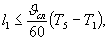 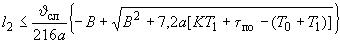 где,  — скорость следования подразделения пожарной охраны на место пожара,  = 40км/час;, где — время от момента возникновения пожара до момента его обнаружения, = 1,0мин; — время от момента обнаружения пожара до момента сообщения о нем в пожарную охрану. С учетом наличия в здании пожарной сигнализации, = 1,0мин; — время сбора личного состава по тревоге, = 1,0мин; — время от момента прибытия на пожар до момента подачи огнетушащего средства из первого ствола в очаг пожара, = 6,0мин.Т1 = 9 минут.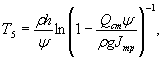  — фактический расход огнетушащего вещества, который подразделение пожарной охраны может подать в очаг пожара. Согласно табл.21.1 «Справочника руководителя тушения пожара» принимаем расход воды =10л/с; — требуемая интенсивность подачи огнетушащего вещества при тушении пожара. Согласно табл.11.1 «Справочника руководителя тушения пожара»  принимаем =  0,3 л/(м2*сек) – нефтепродукты в емкостях;ρ - плотность жидкости, кг/м3 (бензин - 710 кг/м3);h - толщина слоя растекающейся жидкости на полу, м (0,08 м);ψ - массовая скорость выгорания жидкости, кг/(м2·мин) (бензин – 3,7 кг/(м2·мин))g - расход жидкости, вытекающей из поврежденного аппарата, м3/мин (0,1 м3/мин);Т5= 15,35*0,92=14 минут               = 0,3мин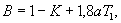 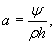 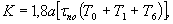 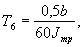 τпо - время от момента возникновения пожара до момента наступления предела огнестойкости строительных конструкций, мин (определяют по таблице 21 Федерального закона от 22 июля 2008 г. № 123-ФЗ «Технический регламент о требованиях пожарной безопасности») – 15 минут;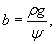 α = 0,07; b = 19Т6 = 0,5 мин.К = 1,8*0,07*147=19В = 1-19+1,8*0,07*9=-17Для выполнения Цели №1 максимальное удаление пожарной части от Объекта равняется: =   = 3,33 кмДля выполнения Цели №2 максимальное удаление пожарной части от Объекта равняется:l2 =2,6*(-17+19,4) = 6,24 кмТаким образом, для выполнения Цели №1 и Цели №2 может быть задействована существующая пожарная часть.Расположение пожарного депо удовлетворяет требованиям доступности до места пожара.Противопожарные резервуары (водоемы)Таблица 16.1 – Противопожарные резервуары (водоемы)и пирсы на территории Егоровского сельсоветаОборудование существующих пожарных водоемов, а также размещение планируемых пожарных водоемов (резервуаров)  должно соответствовать требованиям п.9 СП 8.13130.2009 «Системы противопожарной защиты. Источники наружного противопожарного водоснабжения. Требования пожарной безопасности»:1. Емкости в системах водоснабжения в зависимости от назначения должны включать регулирующий, пожарный, аварийный и контактный объемы воды.2. Пожарный объем воды надлежит предусматривать в случаях, когда получение необходимого количества воды для тушения пожара непосредственно из источника водоснабжения технически невозможно или экономически нецелесообразно.3. Пожарный объем воды в резервуарах должен определяться из условия обеспечения:- пожаротушения из наружных гидрантов и внутренних пожарных кранов;- специальных средств пожаротушения (спринклеров, дренчеров и др., не имеющих собственных резервуаров);- максимальных хозяйственно-питьевых и производственных нужд на весь период пожаротушения.4. Водоемы, из которых производится забор воды для целей пожаротушения, должны иметь подъезды с площадками (пирсами) с твердым покрытием размерами не менее 12х12 м для установки пожарных автомобилей в любое время года.5. Пожарный объем воды в баках водонапорных башен должен рассчитываться на тушение одного пожара снаружи здания и внутри здания в течение десяти минут при одновременном наибольшем расходе воды на другие нужды.6. При подаче воды по одному водоводу в емкостях следует предусматривать дополнительный объем воды на пожаротушение в размере, определенном согласно п.3.7. Общее количество резервуаров одного назначения в одном водопроводном узле должно быть не менее двух. Во всех резервуарах в узле наинизшие и наивысшие уровни пожарных, аварийных и регулирующих объемов должны быть соответственно на одинаковых отметках. При выключении одного резервуара в остальных должно храниться не менее 50% пожарного и аварийного объемов воды. Оборудование резервуаров должно обеспечивать сохранность пожарного объема воды, а также возможность независимого включения и опорожнения каждого резервуара.
Устройство одного резервуара допускается в случае отсутствия в нем пожарного и аварийного объемов.8. Хранение пожарного объема воды в специальных резервуарах или открытых водоемах допускается для предприятий и населенных пунктов, указанных в примеч.1 к п.4.1 СП 8.13130.2009.9. Объем пожарных резервуаров и искусственных водоемов надлежит определять исходя из расчетных расходов воды и продолжительности тушения пожаров согласно пп.5.2-5.8. и 6.3 СП 8.13130.2009.Проходы, проезды и подъезды к зданиям, сооружениям и строениямСистемы подъезда пожарных автомобилей к зданиям жилых домов, общеобразовательных учреждений, детских дошкольных образовательных учреждений, лечебных учреждений со стационаром  имеются, однако, не все соответствуют требованиям. Зданий с площадью  более 10 000 квадратных метров в деревне – нет. Подъезды  к рекам и водоемам  для заправки пожарных автомобилей не имеют  щебеночного покрытия, 45 % не соответствуют требованиям.Требуется: проектирование и реконструкция не отвечающих требованиям проходов, подъездов и проездов к зданиям, сооружениям и строениям. Для обеспечения проезда к зданиям и сооружениям Таремского сельсовета должны быть предусмотрены дороги с покрытием, пригодным для проезда пожарной техники при любых погодных условиях. Должно быть обеспечено исправное содержание (в любое время года) дорог, проездов и подъездов к зданиям, сооружениям и строениям, открытым складам, наружным пожарным лестницам и пожарным гидрантам. Запрещается использовать для стоянки автомобилей (частных автомобилей и автомобилей организаций) разворотные и специальные площадки, предназначенные для установки пожарно-спасательной техники.Противопожарные расстояния между зданиями, сооружениями и строениями. Требуется проектирование и реконструкция не отвечающих требованиям существующих противопожарных расстояний. В этом случае, а также при дальнейшем проектировании расширении застройки населенного пункта, строительства объектов, в том числе - пожаровзрывоопасных, необходимо учитывать требования статей 69-75 "Технического регламента о требованиях пожарной безопасности", утверждённого Федеральным законом.Противопожарные расстояния между жилыми, общественными и административными зданиями, зданиями, сооружениями и строениями промышленных организаций в зависимости от степени огнестойкости и класса их конструктивной пожарной опасности следует принимать в соответствии с таблицей 11 приложения к № 123-ФЗ.Противопожарные расстояния между стенами зданий, сооружений и строений без оконных проемов допускается уменьшать на 20 % при условии устройства кровли из негорючих материалов, за исключением зданий IV и V степеней огнестойкости и зданий классов конструктивной пожарной опасности С2 и С3.Для двухэтажных зданий, сооружений и строений каркасной и щитовой конструкции V степени огнестойкости, а также зданий, сооружений и строений с кровлей из горючих материалов противопожарные расстояния следует увеличивать на 20 %.Противопожарные расстояния от одно-, двухквартирных жилых домов и хозяйственных построек (сараев, гаражей, бань) на приусадебном земельном участке до жилых домов и хозяйственных построек на соседних приусадебных земельных участках следует принимать в соответствии с таблицей 11 приложения к № 123-ФЗ. Допускается уменьшать до 6 метров противопожарные расстояния между указанными типами зданий при условии, что стены зданий, обращенные друг к другу, не имеют оконных проемов, выполнены из негорючих материалов или подвергнуты огнезащите, а кровля и карнизы выполнены из негорючих материалов.Размещение временных построек, ларьков, киосков, навесов и других подобных строений должно осуществляться в соответствии с требованиями, установленными в таблице 11 приложения к № 123-ФЗ.Противопожарные расстояния от границ застройки поселений до лесных массивов должны быть не менее 50 метров, а от границ застройки городских поселений с одно-, двухэтажной индивидуальной застройкой до лесных массивов - не менее 15 метров.Противопожарные расстояния от зданий, сооружений и строений автозаправочных станций до граничащих с ними объектов защиты.При размещении автозаправочных станций на территории населенного пункта противопожарные расстояния следует определять от стенок резервуаров (сосудов) для хранения топлива и аварийных резервуаров, наземного оборудования, в котором обращаются топливо и (или) его пары, от дыхательной арматуры подземных резервуаров для хранения топлива и аварийных резервуаров, корпуса топливно-раздаточной колонки и раздаточных колонок сжиженных углеводородных газов или сжатого природного газа, от границ площадок для автоцистерн и технологических колодцев, от стенок технологического оборудования очистных сооружений, от границ площадок для стоянки транспортных средств и от наружных стен и конструкций зданий, сооружений и строений автозаправочных станций с оборудованием, в котором присутствуют топливо или его пары:- до границ земельных участков детских дошкольных образовательных учреждений, общеобразовательных учреждений, общеобразовательных учреждений интернатного типа, лечебных учреждений стационарного типа, одноквартирных жилых зданий;- до окон или дверей (для жилых и общественных зданий).При перспективной застройке должны учитываться требования таблиц 12-15, 17-20 Федерального закона от 22.07.08 г. № 123-Ф3 «Технический регламент о требованиях пожарной безопасности», в части соблюдения нормативных противопожарных расстояний.Глава 16. Общие положения по содержанию территорииТерритория в пределах противопожарных разрывов должна своевременно очищаться от горючих отходов, мусора, тары, опавших листьев, сухой травы и т.п.Противопожарные разрывы между зданиями и сооружениями, штабелями леса, пиломатериалов, других материалов и оборудования, не разрешается использовать под складирование материалов, оборудования и тары, для стоянки транспорта и строительства (установки) зданий и сооружений.Дороги, проезды и подъезды к зданиям, сооружениям, открытым складам, наружным пожарным лестницам и водоисточникам, используемым для целей пожаротушения, должны быть всегда свободными для проезда пожарной техники, содержаться в исправном состоянии, а зимой быть очищенными от снега и льда.О закрытии дорог или проездов для их ремонта или по другим причинам, препятствующим проезду пожарных машин, необходимо немедленно сообщать в подразделения пожарной охраны.На период закрытия дорог в соответствующих местах должны быть установлены указатели направления объезда или устроены переезды через ремонтируемые участки и подъезды к водоисточникам.Отдельные блок-контейнерные здания допускается располагать группами не более 10 в группе и площадью не более 800 м2. Расстояние между группами этих зданий и от них до других строений, торговых киосков и т. п. следует принимать не менее 15 м.Не разрешается курение на территории и в помещениях складов и баз, хлебоприемных пунктов, объектов торговли, добычи, переработки и хранения ЛВЖ, ГЖ и горючих газов (ГГ), производств всех видов взрывчатых веществ, взрывопожароопасных и пожароопасных участков, а также в не отведенных для курения местах иных предприятий, в детских дошкольных и школьных учреждениях, в злаковых массивах.Разведение костров, сжигание отходов и тары не разрешается в пределах установленных нормами проектирования противопожарных разрывов, но не ближе 50 м до зданий и сооружений. Сжигание отходов и тары в специально отведенных для этих целей местах должно производиться под контролем обслуживающего персонала.Территории населенных пунктов и предприятий (организаций) должны иметь наружное освещение в темное время суток для быстрого нахождения пожарных гидрантов, наружных пожарных лестниц и мест размещения пожарного инвентаря, а также подъездов к пирсам пожарных водоемов, к входам в здания и сооружения.На территории жилых домов, общественных и гражданских зданий не разрешается оставлять на открытых площадках и во дворах тару с ЛВЖ и ГЖ, а также баллоны со сжатыми и сжиженными газами.На территории населенного пункта и предприятий не разрешается устраивать свалки горючих отходов.Установка транспортных пакетов в противопожарных разрывах, проездах, подъездах к пожарным водоисточникам не разрешается.Анализ чрезвычайных ситуаций показал, что основную долю пожаров в поселении составляют пожары, происходящие в жилом секторе, как правило, их количество возрастает с наступлением холодов.К основным причинам возгорания относятся: неосторожное обращение с огнем и нарушение правил пожарной безопасности при эксплуатации электроприборов, оборудования и печей.В соответствии с Федеральным законом №123-ФЗ «Технический регламент о требованиях пожарной безопасности» от 22.07.2008 года ст.76 дислокация подразделений пожарной охраны на территориях поселений и городских округов определяется из условия, что время прибытия первого подразделения к месту вызова в сельских поселениях не должно превышать 20 минут.Согласование отступлений от требований пожарной безопасности проводится в соответствии с требованиями приказа МЧС России «Об утверждении инструкции о порядке согласования отступлений от требований пожарной безопасности, а также не установленных нормативными документами дополнительных требований пожарной безопасности» № 141 по конкретному объекту в обоснованных случаях при наличии дополнительных требований пожарной безопасности, не установленных нормативными документами и отражающих специфику противопожарной защиты конкретного объекта, и осуществляется органами Государственного пожарного надзора.Схема рисков возникновения чрезвычайных ситуаций природного, техногенного характера и мероприятия по их ликвидации приведена на карте «Карта границ территорий, подверженных риску возникновения чрезвычайных ситуаций природного и техногенного характера».РАЗДЕЛ 4. ОСНОВНЫЕ ТЕХНИКО-ЭКОНОМИЧЕСКИЕ ПОКАЗАТЕЛИ
ГЕНЕРАЛЬНОГО ПЛАНАТаблица 18.1 - Технико-экономические показатели проекта Генерального плана муниципального образования сельское поселение Егоровский сельсовет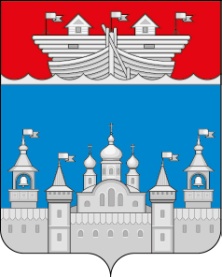 Администрация Сельского поселения Егоровский сельсоветАдминистрация Сельского поселения Егоровский сельсоветАдминистрация Сельского поселения Егоровский сельсоветАдминистрация Сельского поселения Егоровский сельсоветАдминистрация Сельского поселения Егоровский сельсовет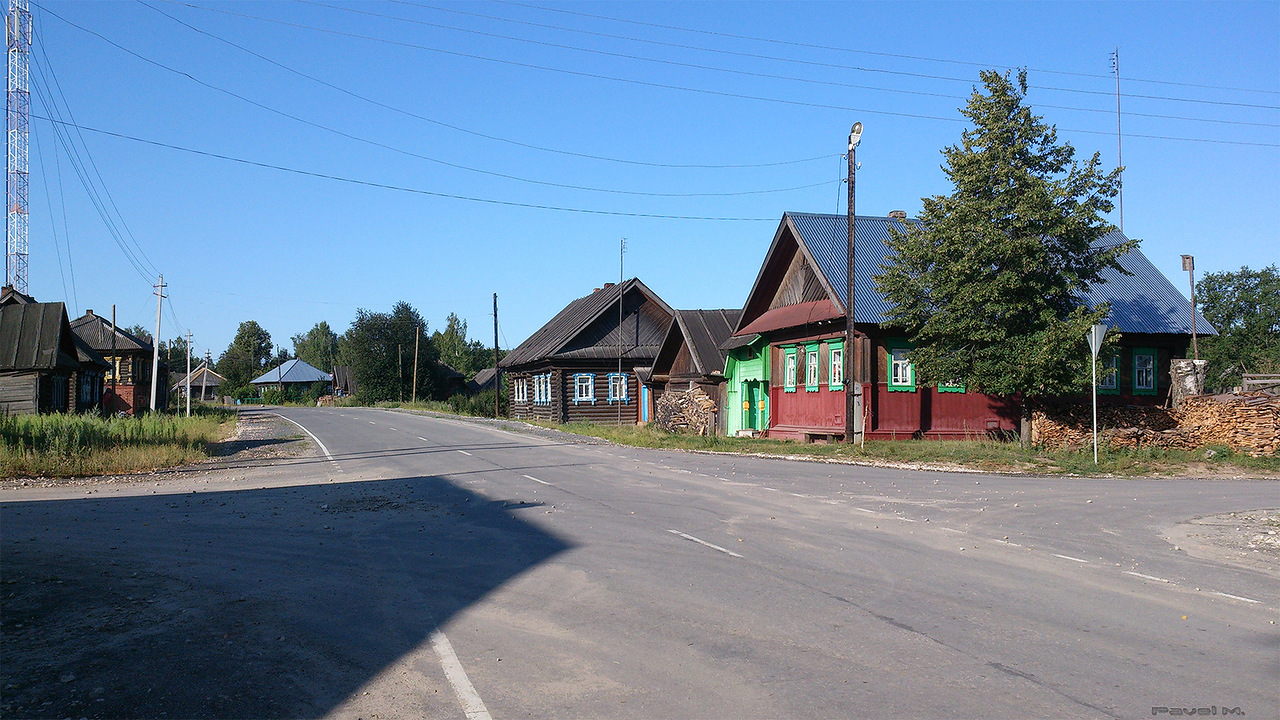 ГЕНЕРАЛЬНЫЙ ПЛАНСЕЛЬСКОГО ПОСЕЛЕНИЯ ЕГОРОВСКИЙ СЕЛЬСОВЕТВОСКРЕСЕНСКОГО муниципального РАЙОНАНИЖЕГОРОДСКОЙ ОБЛАСТИГЕНЕРАЛЬНЫЙ ПЛАНСЕЛЬСКОГО ПОСЕЛЕНИЯ ЕГОРОВСКИЙ СЕЛЬСОВЕТВОСКРЕСЕНСКОГО муниципального РАЙОНАНИЖЕГОРОДСКОЙ ОБЛАСТИГЕНЕРАЛЬНЫЙ ПЛАНСЕЛЬСКОГО ПОСЕЛЕНИЯ ЕГОРОВСКИЙ СЕЛЬСОВЕТВОСКРЕСЕНСКОГО муниципального РАЙОНАНИЖЕГОРОДСКОЙ ОБЛАСТИГЕНЕРАЛЬНЫЙ ПЛАНСЕЛЬСКОГО ПОСЕЛЕНИЯ ЕГОРОВСКИЙ СЕЛЬСОВЕТВОСКРЕСЕНСКОГО муниципального РАЙОНАНИЖЕГОРОДСКОЙ ОБЛАСТИГЕНЕРАЛЬНЫЙ ПЛАНСЕЛЬСКОГО ПОСЕЛЕНИЯ ЕГОРОВСКИЙ СЕЛЬСОВЕТВОСКРЕСЕНСКОГО муниципального РАЙОНАНИЖЕГОРОДСКОЙ ОБЛАСТИГЕНЕРАЛЬНЫЙ ПЛАНСЕЛЬСКОГО ПОСЕЛЕНИЯ ЕГОРОВСКИЙ СЕЛЬСОВЕТВОСКРЕСЕНСКОГО муниципального РАЙОНАНИЖЕГОРОДСКОЙ ОБЛАСТИГЕНЕРАЛЬНЫЙ ПЛАНСЕЛЬСКОГО ПОСЕЛЕНИЯ ЕГОРОВСКИЙ СЕЛЬСОВЕТВОСКРЕСЕНСКОГО муниципального РАЙОНАНИЖЕГОРОДСКОЙ ОБЛАСТИГЕНЕРАЛЬНЫЙ ПЛАНСЕЛЬСКОГО ПОСЕЛЕНИЯ ЕГОРОВСКИЙ СЕЛЬСОВЕТВОСКРЕСЕНСКОГО муниципального РАЙОНАНИЖЕГОРОДСКОЙ ОБЛАСТИГЕНЕРАЛЬНЫЙ ПЛАНСЕЛЬСКОГО ПОСЕЛЕНИЯ ЕГОРОВСКИЙ СЕЛЬСОВЕТВОСКРЕСЕНСКОГО муниципального РАЙОНАНИЖЕГОРОДСКОЙ ОБЛАСТИГЕНЕРАЛЬНЫЙ ПЛАНСЕЛЬСКОГО ПОСЕЛЕНИЯ ЕГОРОВСКИЙ СЕЛЬСОВЕТВОСКРЕСЕНСКОГО муниципального РАЙОНАНИЖЕГОРОДСКОЙ ОБЛАСТИГЕНЕРАЛЬНЫЙ ПЛАНСЕЛЬСКОГО ПОСЕЛЕНИЯ ЕГОРОВСКИЙ СЕЛЬСОВЕТВОСКРЕСЕНСКОГО муниципального РАЙОНАНИЖЕГОРОДСКОЙ ОБЛАСТИГЕНЕРАЛЬНЫЙ ПЛАНСЕЛЬСКОГО ПОСЕЛЕНИЯ ЕГОРОВСКИЙ СЕЛЬСОВЕТВОСКРЕСЕНСКОГО муниципального РАЙОНАНИЖЕГОРОДСКОЙ ОБЛАСТИГЕНЕРАЛЬНЫЙ ПЛАНСЕЛЬСКОГО ПОСЕЛЕНИЯ ЕГОРОВСКИЙ СЕЛЬСОВЕТВОСКРЕСЕНСКОГО муниципального РАЙОНАНИЖЕГОРОДСКОЙ ОБЛАСТИГЕНЕРАЛЬНЫЙ ПЛАНСЕЛЬСКОГО ПОСЕЛЕНИЯ ЕГОРОВСКИЙ СЕЛЬСОВЕТВОСКРЕСЕНСКОГО муниципального РАЙОНАНИЖЕГОРОДСКОЙ ОБЛАСТИТом II:Том II:Материалы по обоснованию ГЕНЕРАЛЬНОГО ПЛАНАМатериалы по обоснованию ГЕНЕРАЛЬНОГО ПЛАНАМатериалы по обоснованию ГЕНЕРАЛЬНОГО ПЛАНАМатериалы по обоснованию ГЕНЕРАЛЬНОГО ПЛАНА2017 год2017 год2017 год2017 год2017 год2017 год2017 годВВЕДЕНИЕ………………………………………………………………………………………ВВЕДЕНИЕ………………………………………………………………………………………ВВЕДЕНИЕ………………………………………………………………………………………ВВЕДЕНИЕ………………………………………………………………………………………6РАЗДЕЛ 1. Анализ современного состояния территории, проблем и направлений ее комплексного развития………………………………………………………..РАЗДЕЛ 1. Анализ современного состояния территории, проблем и направлений ее комплексного развития………………………………………………………..РАЗДЕЛ 1. Анализ современного состояния территории, проблем и направлений ее комплексного развития………………………………………………………..РАЗДЕЛ 1. Анализ современного состояния территории, проблем и направлений ее комплексного развития………………………………………………………..12Глава 1. Общие сведения, особенного размещения сельского поселения Егоровский сельсовет Воскресенского муниципального района Нижегородской    области в групповой системе населенных мест…………………………………………Глава 1. Общие сведения, особенного размещения сельского поселения Егоровский сельсовет Воскресенского муниципального района Нижегородской    области в групповой системе населенных мест…………………………………………Глава 1. Общие сведения, особенного размещения сельского поселения Егоровский сельсовет Воскресенского муниципального района Нижегородской    области в групповой системе населенных мест…………………………………………12Общие сведения и особенности размещения сельского поселения Егоровский сельсовет…………………………………………………………..Общие сведения и особенности размещения сельского поселения Егоровский сельсовет…………………………………………………………..121.2 Описание границ сельского поселения Егоровский сельсовет…………..1.2 Описание границ сельского поселения Егоровский сельсовет…………..15Глава 2. Природные условия. Инженерно-геологическая и                        гидрологическая характеристика территории поселения………………………………Глава 2. Природные условия. Инженерно-геологическая и                        гидрологическая характеристика территории поселения………………………………Глава 2. Природные условия. Инженерно-геологическая и                        гидрологическая характеристика территории поселения………………………………162.1 Климатическая характеристика………………………………………………2.1 Климатическая характеристика………………………………………………162.2 Гидрография…………………………………………………………………...2.2 Гидрография…………………………………………………………………...162.3 Рельеф, инженерно-геологическая и гидрологическая характеристика территории………………………………………………………………………….2.3 Рельеф, инженерно-геологическая и гидрологическая характеристика территории………………………………………………………………………….172.4 Минерально-сырьевые ресурсы………………………………………………2.4 Минерально-сырьевые ресурсы………………………………………………182.5 Почвенный покров и растительность………………………………………..2.5 Почвенный покров и растительность………………………………………..18Глава 3. Экономико-демографическая база территории………………………………Глава 3. Экономико-демографическая база территории………………………………Глава 3. Экономико-демографическая база территории………………………………203.1 Демографический потенциал…………………………………………………3.1 Демографический потенциал…………………………………………………203.2 Экономический потенциал……………………………………………………3.2 Экономический потенциал……………………………………………………25Глава 4. Планировочная организация территории поселения и населенных пунктов, входящих в состав поселения……………………………………Глава 4. Планировочная организация территории поселения и населенных пунктов, входящих в состав поселения……………………………………Глава 4. Планировочная организация территории поселения и населенных пунктов, входящих в состав поселения……………………………………264.1 Жилые территории и жилой фонд……………………………………………4.1 Жилые территории и жилой фонд……………………………………………264.2 Размещение общественно-деловых объектов (учреждения и предприятия социального и культурно-бытового обслуживания)……………..4.2 Размещение общественно-деловых объектов (учреждения и предприятия социального и культурно-бытового обслуживания)……………..284.3 Размещение производственных предприятий и объектов (промышленные и   коммунально-складские территории)……………………..4.3 Размещение производственных предприятий и объектов (промышленные и   коммунально-складские территории)……………………..354.4 Территории сельскохозяйственного использования………………………...4.4 Территории сельскохозяйственного использования………………………...374.5 Размещение объектов специального назначения……………………………4.5 Размещение объектов специального назначения……………………………384.6 Природный комплекс и озеленение территории…………………………….4.6 Природный комплекс и озеленение территории…………………………….394.7 Объекты культурного наследия.……………………………………………...4.7 Объекты культурного наследия.……………………………………………...40Глава 5. Транспортная инфраструктура (улично-дорожная сеть и транспорт)……….Глава 5. Транспортная инфраструктура (улично-дорожная сеть и транспорт)……….Глава 5. Транспортная инфраструктура (улично-дорожная сеть и транспорт)……….415.1 Внешний транспорт и дороги…………………………………………………5.1 Внешний транспорт и дороги…………………………………………………415.2 Улично-дорожная сеть и транспортное обслуживание……………………..5.2 Улично-дорожная сеть и транспортное обслуживание……………………..42Глава 6. Инженерная инфраструктура…………………………………………………...Глава 6. Инженерная инфраструктура…………………………………………………...Глава 6. Инженерная инфраструктура…………………………………………………...436.1. Водоснабжение………………………………………………………………..6.1. Водоснабжение………………………………………………………………..436.1.1 Водоснабжение населенных пунктов………………………………436.1.2 Противопожарное водоснабжение………………………………….476.2 Водоотведение…………………………………………………………………6.2 Водоотведение…………………………………………………………………486.3 Теплоснабжение……………………………………………………………….6.3 Теплоснабжение……………………………………………………………….496.4 Газоснабжение…………………………………………………………………6.4 Газоснабжение…………………………………………………………………506.5 Электроснабжение……………………………………………………………..6.5 Электроснабжение……………………………………………………………..516.6 Связь……………………………………………………………………………6.6 Связь……………………………………………………………………………546.7 Инженерная подготовка территории…………………………………………6.7 Инженерная подготовка территории…………………………………………55Глава 7. Охрана окружающей среды с материалами оценки воздействия намечаемой хозяйственной и иной деятельности на окружающую среду…………….Глава 7. Охрана окружающей среды с материалами оценки воздействия намечаемой хозяйственной и иной деятельности на окружающую среду…………….Глава 7. Охрана окружающей среды с материалами оценки воздействия намечаемой хозяйственной и иной деятельности на окружающую среду…………….597.1 Общий анализ экологического состояния и особенностей территории…...7.1 Общий анализ экологического состояния и особенностей территории…...607.2 Охрана атмосферы…………………………………………………………….7.2 Охрана атмосферы…………………………………………………………….617.3 Охрана водных ресурсов……………………………………………………...7.3 Охрана водных ресурсов……………………………………………………...647.4 Недра…………………………………………………………………………...7.4 Недра…………………………………………………………………………...717.5 Охрана почвенных ресурсов………………………………………………….7.5 Охрана почвенных ресурсов………………………………………………….717.6 Санитарная очистка территории……………………………………………...7.6 Санитарная очистка территории……………………………………………...737.6.1 Бытовые и промышленные отходы………………………………...737.6.2 Медицинские отходы………………………………………………..767.6.3 Захоронение биологических отходов………………………………777.7 Охрана биологических ресурсов. Особоохраняемые природные территории………………………………………………………………………….7.7 Охрана биологических ресурсов. Особоохраняемые природные территории………………………………………………………………………….787.8 Оценка размещения и эксплуатации коммунальных объектов…………….7.8 Оценка размещения и эксплуатации коммунальных объектов…………….807.9 Оценка влияния физических факторов на окружающую среду……………7.9 Оценка влияния физических факторов на окружающую среду……………817.9.1 Шумовое воздействие……………………………………………….817.9.2 Источники электромагнитных излучений………………………….817.9.3 Радиационная обстановка…………………………………………...82РАЗДЕЛ 2. Обоснование вариантов решения задач территориального Планирования ……РАЗДЕЛ 2. Обоснование вариантов решения задач территориального Планирования ……РАЗДЕЛ 2. Обоснование вариантов решения задач территориального Планирования ……РАЗДЕЛ 2. Обоснование вариантов решения задач территориального Планирования ……83Глава 8. Цели и задачи территориального планирования………………………………Глава 8. Цели и задачи территориального планирования………………………………Глава 8. Цели и задачи территориального планирования………………………………83Глава 9. Обоснование вариантов решения задач территориального Планирования….Глава 9. Обоснование вариантов решения задач территориального Планирования….Глава 9. Обоснование вариантов решения задач территориального Планирования….86Глава 10. Оценка возможного влияния планируемых для размещения объектов           местного значения на комплексное развитие территории……………………………...Глава 10. Оценка возможного влияния планируемых для размещения объектов           местного значения на комплексное развитие территории……………………………...Глава 10. Оценка возможного влияния планируемых для размещения объектов           местного значения на комплексное развитие территории……………………………...89РАЗДЕЛ 3. Перечень основных факторов риска возникновения чрезвычайных ситуаций природного и техногенного характера и описание мероприятий по их предотвращению…………………………………………………………………………………РАЗДЕЛ 3. Перечень основных факторов риска возникновения чрезвычайных ситуаций природного и техногенного характера и описание мероприятий по их предотвращению…………………………………………………………………………………РАЗДЕЛ 3. Перечень основных факторов риска возникновения чрезвычайных ситуаций природного и техногенного характера и описание мероприятий по их предотвращению…………………………………………………………………………………РАЗДЕЛ 3. Перечень основных факторов риска возникновения чрезвычайных ситуаций природного и техногенного характера и описание мероприятий по их предотвращению…………………………………………………………………………………91Глава 11. Чрезвычайные ситуации природного характера……………………………..Глава 11. Чрезвычайные ситуации природного характера……………………………..Глава 11. Чрезвычайные ситуации природного характера……………………………..92Глава 12. Чрезвычайные ситуации биолого-социального характера…………………..Глава 12. Чрезвычайные ситуации биолого-социального характера…………………..Глава 12. Чрезвычайные ситуации биолого-социального характера…………………..99Глава 13. Чрезвычайные ситуации техногенного характера……………………………Глава 13. Чрезвычайные ситуации техногенного характера……………………………Глава 13. Чрезвычайные ситуации техногенного характера……………………………100Глава 14. Мероприятия по защите населения и территорий сельского поселения Егоровский сельсовет, подверженных риску возникновения чрезвычайных ситуаций…………………………………………………………………..Глава 14. Мероприятия по защите населения и территорий сельского поселения Егоровский сельсовет, подверженных риску возникновения чрезвычайных ситуаций…………………………………………………………………..Глава 14. Мероприятия по защите населения и территорий сельского поселения Егоровский сельсовет, подверженных риску возникновения чрезвычайных ситуаций…………………………………………………………………..104Глава 15. Мероприятия по обеспечению пожарной безопасности населения………...Глава 15. Мероприятия по обеспечению пожарной безопасности населения………...Глава 15. Мероприятия по обеспечению пожарной безопасности населения………...107Глава 16. Общие положения по содержанию территории……………………………...Глава 16. Общие положения по содержанию территории……………………………...Глава 16. Общие положения по содержанию территории……………………………...115РАЗДЕЛ 4. Основные технико-экономические показатели генерального плана……………РАЗДЕЛ 4. Основные технико-экономические показатели генерального плана……………РАЗДЕЛ 4. Основные технико-экономические показатели генерального плана……………РАЗДЕЛ 4. Основные технико-экономические показатели генерального плана……………117№ п/пНаименование документаРеквизиты1Градостроительный кодекс Российской ФедерацииПринят ГД ФС РФ 22.12.2004 № 190 – ФЗ от 29.12.20042Земельный Кодекс Российской ФедерацииПринят ГД ФС РФ 28.09.2001 № 136 – ФЗ от 25.10.2001 3Лесной кодекс Российской ФедерацииПринят ГД ФС РФ 08.11.2006 № 200 – ФЗ от 04.12.2006 4Водный кодекс Российской ФедерацииПринят ГД ФС РФ 12.04.2006 № 74 – ФЗ от 03.06.2006 5Федеральный закон «Об охране окружающей среды»Принят ГД ФС РФ 20.12.2001 № 7 – ФЗ от 10.01.20026Федеральный закон «О переводе земель или земельных участков из одной категории в другую»Принят ГД ФС РФ 03.12.2004 № 172 – ФЗ от 21.12.20047Федеральный закон «Об общих принципах организации местного самоуправления в Российской Федерации»Принят ГД ФС РФ 16.09.2003 № 131 – ФЗ от 06.10.2003 8Федеральный закон «Технический регламент о требованиях пожарной безопасности»Принят ГД ФС РФ 04.07.2008 № 123 – ФЗ от 22.07.20089Закон Нижегородской области «Об утверждении границ, состава территории Воскресенского муниципального района, границ и состава территорий муниципальных образований, входящих в состав Воскресенского муниципального района»Принят Законодательным Собранием 24 октября 2005 года № 141-З от 24.10.2005г.10Закон Нижегородской области от 08.04.2008 №37-З «Об основах регулирования градостроительной деятельности на территории Нижегородской области»Принят Постановлением Законодательного Собрания Нижегородской области от 27 марта 2008г. № 936-IV11Стратегия развития Нижегородской области до 2020 годаУтверждена Постановлением Правительства Нижегородской области от 17 апреля 2006 года №12712«Концепция развития и совершенствования сети автомобильных дорог общего пользования Нижегородской области на перспективу до 2025 года»Разработана НИПИ территориального развития и транспортной инфраструктуры(г.Санкт-Петербург)13Государственная программа «Развитие социальной и инженерной инфраструктуры как основы повышения качества жизни населения Нижегородской области на 2014-2016 годы»Утверждена Постановлением Правительства Нижегородской области от 07.10.2013 № 71614Схема территориального планирования Нижегородской областиУтверждена Постановлением Правительства Нижегородской области от 29.04.2010 № 25415Концепция демографического развития Нижегородской области на период до 2020 годаУтверждена Постановлением Правительства Нижегородской области от 27 июня 2007 года №20116Программа «Развитие транспортной системы Нижегородской области»Утверждена Постановлением Правительства Нижегородской области от 30 апреля 2014 года №30317Областная целевая программа"Энергосбережение и повышение энергетической эффективности Нижегородской области на 2010-2014 года и на перспективу до 2020 года»Утверждена Постановлением Правительства Нижегородской области от 31.08.2010 №560 18Областная целевая программа «Развитие агропромышленного комплекса Нижегородской области до 2020 года»Утверждена Постановлением Правительства Нижегородской области от 23.10.2013 № 76719Схема территориального планирования территории Воскресенского района Нижегородской областиУтверждена Решением Земского Собрания Воскресенского муниципального района Нижегородской области №69 от 06.09.201320Региональные нормативы градостроительного проектирования Нижегородской областиУтверждены Постановлением Правительства Нижегородской области от 31 декабря 2015 года № 92121СНиП 11-04-2003 «Инструкция о порядке разработки, согласования, экспертизы и утверждения градостроительной документации»Приняты и введены в действие Постановлением Госстроя России от 29 октября 2002 г. № 15022СанПиН 2.2.1/2.1.1.1200-03 «Санитарно-защитные зоны и санитарная классификация предприятий, сооружений и иных объектов»Приняты и введены в действие Постановлением Главного государственного санитарного врача РФ от 25.09.2007 № 74 23СанПиН 2.1.4.1110-02 «Зоны санитарной охраны источников водоснабжения и водопроводов питьевого назначения»Приняты и введены в действие Постановлением Главного государственного санитарного врача Российской Федерации от 14 марта 2002 г. № 10 с 1 июня 2002 г.24СанПиН 2.1.4.1074-01 «Питьевая вода. Гигиенические требования к качеству воды централизованных систем питьевого водоснабжения. Контроль качества»Приняты и введены в действие Постановлением Главного государственного санитарного врача Российской Федерации от 26 сентября 2001 г. № 24 с 1 января 2002 г.25СП 42.13330.2011 «Градостроительство. Планировка и застройка городских и сельских поселений»Утвержден приказом Министерства регионального развития Российской Федерации (Минрегион России) от 28 декабря 2010 г. № 820 и введен в действие с 20 мая 2011 г.26Правила установления и использования придорожных полос федеральных автомобильных дорог общего пользованияПриняты и введены в действие Постановлением Правительства РФ от 1 декабря 1998 г. № 1420 27СНиП 2.01.51-90 «Инженерно-технические мероприятия гражданской обороны»Утвержден постановлением Госстроя СССР, Госплана СССР и Минобороны СССР от 26 апреля 1990 г. № 1с 28СП 31.13330.2012 «Водоснабжение. Наружные сети и сооружения»Утвержден приказом Министерства регионального развития Российской Федерации (Минрегион России) от 29 декабря 2011 г. № 635/14 и введен в действие с 01 января 2013 г. (актуализированная редакция СНиП 2.04.02-84*)29СП 32.13330.2012 «Канализация. Наружные сети и сооружения»Утвержден приказом Министерства регионального развития Российской Федерации (Минрегион России) от 29 декабря 2011 г. № 635/11 и введен в действие с 01 января 2013 г. (актуализированная редакция СНиП 2.04.03-85)30СП 30.13330.2012 «Внутренний водопровод и канализация зданий»Утвержден приказом Министерства регионального развития Российской Федерации (Минрегион России) от 29 декабря 2011 г. № 626 и введен в действие с 01 января 2013 г. (актуализированная редакция СНИП 2.04.01 -85*)31СП 124.13330.2012 «Тепловые сети»Утвержден приказом Министерства регионального развития Российской Федерации (Минрегион России) от 30 июня 2012 г. № 280 и введен в действие с 1 января 2013 г. (Актуализированная редакция СНиП 41-02-2003)32СП 62.13330.2011* «Газораспределительные системы»Утвержден приказом Министерства регионального развития Российской Федерации (Минрегион России) от 27 декабря 2010 г. № 780 и введен в действие с 20 мая 2011 г. (Актуализированная редакция СНиП 42-01-2002)33СП 8.13130.2009 «Системы противопожарной защиты. Источники наружного противопожарного водоснабжения. Требования пожарной безопасности»Утвержден и введен в действие Приказом МЧС России от 25 марта 2009 г. № 178 34РД 34.20.185-94 «Инструкция по проектированию городских электрических сетей»Утверждена: Министерствомтопливаи энергетики РоссийскойФедерации 07.07.94,Российским акционернымобществом энергетики и электрификации "ЕЭС России"31.05.9435РД 45.120-2000 «Нормы технологического проектирования. Городские и сельские телефонные сети»Утвержден Министерством Российской Федерации по связи и информатизации 12.10.2000, введен в действие информационным письмом от 26.10.2000 г. № 690636СП 31-110-2003 «Проектирование и монтаж электроустановок жилых и общественных зданий»Одобрен постановлением Госстроя РФ от 26 ноября 2003 г. № 19437СП 34.13330.2012 «Автомобильные дороги»Утвержден приказом Министерства регионального развития Российской Федерации (Минрегион России) от 30 июня 2012 г. № 266 и введен в действие с 01 июля 2013 г. (актуализированная редакция СНиП 2.05.02-85*)38СП 131.13330.2012«Строительная климатология»Утвержден приказом Министерства регионального развития Российской Федерации (Минрегион России) от 30 июня 2012 г. № 275 и введен в действие с 01 января 2013 г. (актуализированная редакция СНиП 23-01-99*)39СП 11-112-2001 «Порядок разработки и состав раздела «Инженерно-технические мероприятия гражданской обороны. Мероприятия по предупреждению чрезвычайных ситуаций» градостроительной документации для территорий городских и сельских поселений, других муниципальных образований»Утвержден приказом МЧС РФ от 29 октября 2001г. № 471 ДСП40СП 2.1.7.1038-01 «Гигиенические требования к устройству и содержанию полигонов для твердых бытовых отходов»Принят и введен в действие Постановлением Главного государственного санитарного врача РФ от 30.05.2001 № 1641НПБ 101-95 «Нормы проектирования объектов пожарной охраны»Утверждены заместителем Главного Государственного инспектора Российской Федерации по пожарному надзору, введены в действие приказом ГУГПС МВД России от 30 декабря 1994 г. № 3642СП 11.13130.2009 «Места дислокации подразделений пожарной охраны. Порядок и методика определения»Утвержден и введен в действие Приказом МЧС России от 25 марта 2009 г. № 181 43СП 4.13130.2009 «Системы противопожарной защиты. Ограничение распространения пожара на объектах защиты. Требования к объемно-планировочным и конструктивным решениям»Утвержден и введен в действие Приказом МЧС России от 25 марта 2009 г. № 174 44Методические рекомендации по разработке проектов генеральных планов поселений и городских округовУтверждены приказом Министерства регионального развития Российской Федерации (Минрегион России) от 26 мая 2011 г. № 24445Рекомендации по проведению инженерных изысканий, проектированию, строительству и эксплуатации зданий и сооружений на закарстованных территориях Нижегородской областиУтверждены приказом Департамента градостроительного развития территории Нижегородской области от 09.04.2012 № 01-10/17-1№ п/пКатегория земельПлощадь, га1.Земли населенных пунктов в том числе:306,91д. Егорово67,94д.Бовырино48,79д.Люнда49,78д.Осиновка54,57д.Дубовка27,48д.Дунаевы Поляны40,70д.Ерзово17,65с.п.Красная Звезда-2.Земли сельскохозяйственного назначения2576,723.Земли лесного фонда15244,004.Земли промышленности, энергетики, транспорта, связи, радиовещания, телевидения, информатики, земли для обеспечения космической деятельности, земли обороны, безопасности и земли иного специального назначения27,755.Земли водного фонда91,62ИТОГО:18247,00Муниципальное образованиеЧисленность населения 
на 1 января 2017 годаЕгоровский сельсовет531д.Егорово216д.Бовырино64д.Люнда77д.Осиновка65д.Дубовка50д.Дунаевы Поляны58д.Ерзово1с.п.Красная Звезда-Наименованиена 01.01.2006 г.на 01.01.2007 г.на 01.01.2008 г.на 01.01.2009 г.на 01.01.2010 г.на 01.01.2011 г.на 01.01.2012 г.на 01.01.2013 г.на 01.01.2014 г.на 01.01.2015 г.на 01.01.2016 г.на 01.01.2017 г.Общая численность населения, чел.762730695661636624611602579563537531Естественная убыль по годам, %95,895,295,196,298,197,998,596,297,295,398,9НаименованиеОптимистический сценарийОптимистический сценарийНаименование2017 г.2047 г.Егоровский сельсовет531940д.Егорово216351д.Бовырино64139д.Люнда77125д.Осиновка6595д.Дубовка5092д.Дунаевы Поляны58138д.Ерзово10с.п.Красная Звезда00Населенный пунктПлощадь, гаКоличество жилых единицПлощадь жилых домов, м²Ориентировочное кол-во жителей, чел.д. Егорово9,00456750135д.Люнда3,2016240048д.Осиновка2,0010150030д.Дубовка2,8014210042д.Дунаевы Поляны5,3027397580д.Бовырино5,0025375075ИТОГО27,3013720475410Наименование учрежденияАдресФорма собственностиЕдиницы измеренияПроектная мощностьФактическая посещаемостьСостояниеУчреждения образованияУчреждения образованияУчреждения образованияУчреждения образованияУчреждения образованияУчреждения образованияУчреждения образованияЕгоровская ООШ филиал МОУ Богородская средняя школад.Егорово, пер.Школьный, д.9муниц.мест5036Удовл.Учреждения здравоохраненияУчреждения здравоохраненияУчреждения здравоохраненияУчреждения здравоохраненияУчреждения здравоохраненияУчреждения здравоохраненияУчреждения здравоохраненияЕгоровский ФАПд.Егорово,ул.Мира,д.19 муниц.посещ./сут.1111Хор.Люндо-Осиновский ФАП д.Осиновка,ул.Школьная,д.81муницпосещ./сут.77Удовл.Учреждения культурыУчреждения культурыУчреждения культурыУчреждения культурыУчреждения культурыУчреждения культурыУчреждения культурыЕгоровский сельский клубд.Егорово,ул.Цент-ральная д.3муниц.мест9030Удовл.Люндо-Осиновский сельский клубд.Осиновка,ул.Школь-ная, д.94муниц.мест9020Удовл.Учреждения торговли Учреждения торговли Учреждения торговли Учреждения торговли Учреждения торговли Учреждения торговли Учреждения торговли Магазин Воскресенского Райпод. Егорово, ул.Центральная,д.3частн.общ.площ (м2) /торг.площ(м2)25/25-Удовл.Магазин Воскресенского Райпод. Люнда, ул.Солнечная, д.2частн.общ.площ (м2) /торг.площ(м2)25/25-Удовл.Магазин ЧП Миронова В.Н.д. Егорово, ул.Мира, д.36частн.общ.площ (м2) /торг.площ(м2)12/12-Удовл.Учреждения управления и кредитно-финансовые учрежденияУчреждения управления и кредитно-финансовые учрежденияУчреждения управления и кредитно-финансовые учрежденияУчреждения управления и кредитно-финансовые учрежденияУчреждения управления и кредитно-финансовые учрежденияУчреждения управления и кредитно-финансовые учрежденияУчреждения управления и кредитно-финансовые учрежденияАдминистрация поселенияд.Егорово, ул.Центральная, д.1муниц.объект11Удовл.Почтовое отделение ФГУП «Почта России»д.Егорово, ул.Мира, д.36муниц.объект11Удовл.Объекты пожарной охраныОбъекты пожарной охраныОбъекты пожарной охраныОбъекты пожарной охраныОбъекты пожарной охраныОбъекты пожарной охраныОбъекты пожарной охраныЕгоровская МПКд.Егорово, ул.Мира, д.10 бмуниц.машина22Удовл.НаименованиеРекомендуемая обеспеченностьИсточникУчреждения образованияУчреждения образованияУчреждения образованияДетские дошкольные учреждения35 мест на 1 тыс. человек общей численности населенияРНГП Нижегородской областиОбщеобразовательные школы100 учащихся на 1 тыс. человек общей численности населенияРНГП Нижегородской областиВнешкольные учреждения80% охват от общего числа детей в возрасте от 5 до 18 летРНГП Нижегородской областиУчреждения здравоохраненияУчреждения здравоохраненияУчреждения здравоохраненияЛечебно- профилактические медицинские организации, оказывающие медицинскую помощь в амбулаторных условиях181,5 посещений в смену на 10 тыс. человекРНГП Нижегородской областиЛечебно- профилактические медицинские организации, оказывающие медицинскую помощь в стационарных условиях 71,9 койка на 10 тыс. человек, в том числе:- в больничных - 71,4;- в хосписах - 0,5РНГП Нижегородской областиМедицинские организации скорой медицинской помощи1 автомобиль на 10 тыс. человекРНГП Нижегородской областиФизкультурно-спортивные сооруженияФизкультурно-спортивные сооруженияФизкультурно-спортивные сооруженияФизкультурно-спортивные залы350 кв. м на 1 тыс. человекРНГП Нижегородской областиПлавательный бассейн75 кв. м зеркала воды  на 1 тыс. человекРНГП Нижегородской областиПлоскостные сооружения1950 кв.м на 1 тыс. человек, в том числе по типу: крытые плоскостные сооружения - 30%; открытые плоскостные сооружения - 70%РНГП Нижегородской областиУчреждения культуры и искусстваУчреждения культуры и искусстваУчреждения культуры и искусстваПомещения для культурно- досуговой деятельности50 кв.м площади пола на 1 тыс. населенияРНГП Нижегородской областиОбъекты пожарной охраныОбъекты пожарной охраныОбъекты пожарной охраныПожарное депоНаселенный пункт с численностью жителей до 5 тыс. человек-1 депо на 2 автомобиля;НПБ 101-95 «Нормы проектирования объектов пожарной охраны»;Пожарное депонаселенный пункт с численностью жителей от 5 тыс. человек до 20 тыс. человек -1 депо на 6 автомобилей;Федеральный закон  от 22.07.2008 г. № 123-ФЗ «Технический регламент о требованиях пожарной безопасности»Предприятия торговли, общественного питания, бытового обслуживанияПредприятия торговли, общественного питания, бытового обслуживанияПредприятия торговли, общественного питания, бытового обслуживанияМагазины продовольственных и непродовольственных товаров258 кв.м на 1 тыс.  жителейРНГП Нижегородской областиПредприятия общественного питаниясельские населенные пункты - 23 места на 1 тыс. человекРНГП Нижегородской областиПредприятия бытового обслуживаниясельские населенные пункты:7 рабочих мест на 1 тыс. человекРНГП Нижегородской областиОрганизации и учреждения управления, кредитно-финансовые учреждения и предприятия связиОрганизации и учреждения управления, кредитно-финансовые учреждения и предприятия связиОрганизации и учреждения управления, кредитно-финансовые учреждения и предприятия связиОтделение связиРазмещение почтовых отделений связи, укрупненных  доставочных отделений связи (УДОС), узлов связи, почтамтов, телеграфов, междугородных, городских и сельских телефонных станций, станций проводного вещания объектов радиовещания  и телевидения, их группы и мощность следует принимать по нормам и правилам Министерства связи Российской ФедерацииРНГП Нижегородской областиФилиалы Публичного акционерного общества "Сбербанк России" (территориальные банки, отделения)1операционное место на 1-2 тыс.  чел. в сельских поселенияхРНГП Нижегородской областиПримечание – РНГП Нижегородской области – региональные нормативы градостроительного проектирования Нижегородской области (реквизиты - п.20 табл.1.1)Примечание – РНГП Нижегородской области – региональные нормативы градостроительного проектирования Нижегородской области (реквизиты - п.20 табл.1.1)Примечание – РНГП Нижегородской области – региональные нормативы градостроительного проектирования Нижегородской области (реквизиты - п.20 табл.1.1)Учреждение, предприятиеЕдиница измеренияНорма обеспеченности на 1000 жит.Необходимо по норме на текущий моментЕмкость по проектуФактическая посещаемостьОбеспеченность фактическая,%Обеспеченность относительно нормы,%Необходимо по норме на расчетный срокУчреждения образованияУчреждения образованияУчреждения образованияУчреждения образованияУчреждения образованияУчреждения образованияУчреждения образованияУчреждения образованияУчреждения образованияДетские дошкольные учреждениямест3519000033Общеобразовательные школымест1005350361399494Внешкольные учреждениямест80%500000102Учреждения здравоохраненияУчреждения здравоохраненияУчреждения здравоохраненияУчреждения здравоохраненияУчреждения здравоохраненияУчреждения здравоохраненияУчреждения здравоохраненияУчреждения здравоохраненияУчреждения здравоохраненияПоликлиники, амбулатории, диспансеры без стационарапосещений в смену181,5 на 10000 чел.10181810010020Лечебно- профилактические медицинские организации, оказывающие медицинскую помощь в стационарных условияхкойка71,9 койка на 10 тыс. человек.400008Выдвижной пункт скорой медицинской помощи единиц1 на 5 тыс.чел.000000Физкультурно-спортивные учрежденияФизкультурно-спортивные учрежденияФизкультурно-спортивные учрежденияФизкультурно-спортивные учрежденияФизкультурно-спортивные учрежденияФизкультурно-спортивные учрежденияФизкультурно-спортивные учрежденияФизкультурно-спортивные учрежденияФизкультурно-спортивные учрежденияПлоскостные сооружениякв.м19501035,50,00,0001833,0Физкультурно-спортивные залыкв.м350185,90,00,000329,0Учреждения культуры и искусстваУчреждения культуры и искусстваУчреждения культуры и искусстваУчреждения культуры и искусстваУчреждения культуры и искусстваУчреждения культуры и искусстваУчреждения культуры и искусстваУчреждения культуры и искусстваУчреждения культуры и искусстваПомещения для культурно- досуговой деятельностикв.м площади пола502720020010075347Предприятия торговли, общественного питания и бытового обслуживанияПредприятия торговли, общественного питания и бытового обслуживанияПредприятия торговли, общественного питания и бытового обслуживанияПредприятия торговли, общественного питания и бытового обслуживанияПредприятия торговли, общественного питания и бытового обслуживанияПредприятия торговли, общественного питания и бытового обслуживанияПредприятия торговли, общественного питания и бытового обслуживанияПредприятия торговли, общественного питания и бытового обслуживанияПредприятия торговли, общественного питания и бытового обслуживанияМагазины продовольственных и непродовольственных товаровм2 торговой площади258137626210045243Предприятия общественного питанияпос. мест231200100022Предприятия бытового обслуживанияраб.мест7400007Организации и учреждения управления, кредитно-финансовые учреждения и предприятия связиОрганизации и учреждения управления, кредитно-финансовые учреждения и предприятия связиОрганизации и учреждения управления, кредитно-финансовые учреждения и предприятия связиОрганизации и учреждения управления, кредитно-финансовые учреждения и предприятия связиОрганизации и учреждения управления, кредитно-финансовые учреждения и предприятия связиОрганизации и учреждения управления, кредитно-финансовые учреждения и предприятия связиОрганизации и учреждения управления, кредитно-финансовые учреждения и предприятия связиОрганизации и учреждения управления, кредитно-финансовые учреждения и предприятия связиОрганизации и учреждения управления, кредитно-финансовые учреждения и предприятия связиОтделение связиобъект11111001001Отделение сбербанкаобъект0,50011001000Объекты пожарной охраныОбъекты пожарной охраныОбъекты пожарной охраныОбъекты пожарной охраныОбъекты пожарной охраныОбъекты пожарной охраныОбъекты пожарной охраныОбъекты пожарной охраныОбъекты пожарной охраныПожарное депомашина11111001001Объекты специального назначенияОбъекты специального назначенияОбъекты специального назначенияОбъекты специального назначенияОбъекты специального назначенияОбъекты специального назначенияОбъекты специального назначенияОбъекты специального назначенияОбъекты специального назначенияКладбище традиционного захороненияга0,240,133,003,0010023540,23№НазваниепредприятияМестоположениеМероприятия Санитарно-защитная зона, м/класс предприятия по СанПиН 2.2.1/2.1.1.1200-03Санитарно-защитная зона, м/класс предприятия по СанПиН 2.2.1/2.1.1.1200-03№НазваниепредприятияМестоположениеМероприятия Сущест.Планир.Производственные и сельскохозяйственные предприятияПроизводственные и сельскохозяйственные предприятияПроизводственные и сельскохозяйственные предприятияПроизводственные и сельскохозяйственные предприятияПроизводственные и сельскохозяйственные предприятия1ИП Миронов В.Б.д.Егорово, у юго-восточной границы деревниСокращение СЗЗ 100/IV50/V2ИП Миронов В.Б.д.Дубовка, у западной границы деревниСЗЗ соблюдена100/IV100/IV3Планируемая промплощадка К юго-востоку от д.ЕгоровоРазмещение предприятий не выше IV класса вредности-100/IVМестоположениеПлощадь, гаСостояние Санитарно-защитная зона, м/класс предприятия по СанПиН 2.2.1/2.1.1.1200-03КладбищаКладбищаКладбищаКладбищаКладбище у д.Егорово, в 0,7 км к западу0,6Действующее50/VКладбище у д.Дубовка, в 0,5 км к юго-востоку0,6Действующее50/VКладбище у д.Осиновка, в 0,9 км к северо-востоку0,6Действующее50/VКладбище у д.Ерзово, в 0,7 км к северу0,4Действующее50/VКладбище у с.п.Красная Звезда, в 0,6 км к югу0,8Действующее50/VСкотомогильники (биотермические ямы)Скотомогильники (биотермические ямы)Скотомогильники (биотермические ямы)Скотомогильники (биотермические ямы)Скотомогильник в 0,85 км к юго-западу от д.Люнда0,1Действующий1000/IСкотомогильник в 0,75 км к югу от д.Дубовка0,1Действующий1000/IСвалки не санкционированныеСвалки не санкционированныеСвалки не санкционированныеСвалки не санкционированныед.Люнда, в 0,42км к северу0,2Действующая300/IIIд.Осиновка, в 0,34 км к востоку0,4Действующая300/IIIд.Егорово, в 0,3 км к югу0,7Действующая300/III№Наименование автомобильной дорогиИдентификационный номер автомобильной дорогиПротяженность, кмПротяженность, кмМатериал покрытия№Наименование автомобильной дорогиИдентификационный номер автомобильной дорогивсегопо территории сельского поселенияМатериал покрытия1Подъезд к д.Егорово от а/д Задворка -Нестиары22 ОП МЗ 22Н-162718,18714,300асфальтобетон2Люнда – Осиновка - Бовырино22 ОП МЗ 22Н-16473,4003,400асфальтобетонВсего:21,58717,700№ п/пМестонахождениеГод буренияГлубина скважины, мОбщий дебит, м3/часПротяженность сетей, км1д. Егорово196865,012,05,000Всего12,05,000№ п/пНаименование расходаЕд. изм.Норма на ед. изм.Кол-во на расч. срокВодопотребление на расч. срокВодопотребление на расч. срокВодопотребление на расч. срок№ п/пНаименование расходаЕд. изм.Норма на ед. изм.Кол-во на расч. срокСред. сут, м³/сутСред. год., тыс. м³/годМакс. сут., м³/сутд.Егоровод.Егоровод.Егоровод.Егоровод.Егоровод.Егоровод.Егоровод.Егорово1Застройка зданиями, оборудованными местными водонагревателямичел.16035156,1620,5061,782Неучтенные расходы%2,811,023,093Поливчел.5035117,552,1117,554Производственные нужды%16,854,2118,53Итого:35193,3727,84100,95д.Дубовкад.Дубовкад.Дубовкад.Дубовкад.Дубовкад.Дубовкад.Дубовкад.Дубовка5Застройка зданиями, оборудованными местными водонагревателямичел.1609214,725,3716,196Неучтенные расходы%0,740,270,817Поливчел.50924,600,554,608Производственные нужды%1,470,371,62Итого:9221,536,5623,22д.Бовыринод.Бовыринод.Бовыринод.Бовыринод.Бовыринод.Бовыринод.Бовыринод.Бовырино9Застройка зданиями, оборудованными местными водонагревателямичел.16013922,248,1224,4610Неучтенные расходы%1,110,411,2211Поливчел.501396,950,836,95Итого:13930,309,3632,64д.Осиновка и д.Люндад.Осиновка и д.Люндад.Осиновка и д.Люндад.Осиновка и д.Люндад.Осиновка и д.Люндад.Осиновка и д.Люндад.Осиновка и д.Люндад.Осиновка и д.Люнда12Застройка зданиями, оборудованными местными водонагревателямичел.16022035,2012,8538,7213Неучтенные расходы%1,760,641,9414Поливчел.5022011,001,3211,00Итого:22047,9614,8151,66д.Дунаевы Поляныд.Дунаевы Поляныд.Дунаевы Поляныд.Дунаевы Поляныд.Дунаевы Поляныд.Дунаевы Поляныд.Дунаевы Поляныд.Дунаевы Поляны15Застройка зданиями, оборудованными местными водонагревателямичел.16013822,088,0624,2916Неучтенные расходы%1,100,401,2117Поливчел.501386,900,836,90Итого:13830,089,2932,40ИТОГО ПО ТАБЛИЦЕ:940223,2467,86240,86№ п/пНаименование мероприятияХарактеристика1Реконструкция артезианской скважины с устройством узла водоподготовки в д.ЕгоровоПроизводительность 105 м3/сут2Реконструкция водопроводных сетей в д.ЕгоровоПротяженность 4,25 км3Строительство водопроводных сетей в д.ЕгоровоПротяженность 2,00 км4Строительство артезианской скважины с устройством узла водоподготовки в д.ЛюндаПроизводительность 55 м3/сут5Строительство водопроводных сетей в д.Люнда, д.ОсиновкаПротяженность 4,30 км6Строительство артезианской скважины с устройством узла водоподготовки в д.БовыриноПроизводительность 35 м3/сут7Строительство водопроводных сетей в д.БовыриноПротяженность 4,50 км8Строительство артезианской скважины с устройством узла водоподготовки в д.ДубовкаПроизводительность 25 м3/сут9Строительство водопроводных сетей в д.ДубовкаПротяженность 2,20 км10Строительство артезианской скважины с устройством узла водоподготовки в д.Дунаевы ПоляныПроизводительность 35 м3/сут11Строительство водопроводных сетей в д.Дунаевы ПоляныПротяженность 3,00 кмПримечание: - состав сооружений и мощности водозаборов, а также протяженности водопроводных сетей, уточняются на дальнейших стадиях проектирования.Примечание: - состав сооружений и мощности водозаборов, а также протяженности водопроводных сетей, уточняются на дальнейших стадиях проектирования.Примечание: - состав сооружений и мощности водозаборов, а также протяженности водопроводных сетей, уточняются на дальнейших стадиях проектирования.№ п/пНаселенный пунктРасчетное кол-во населения, чел.Расход на наруж пожаротушение, л/сРасход на внутреннее пожаротушение, л/сОбщий расход на расч. срокОбщий расход на расч. срок№ п/пНаселенный пунктРасчетное кол-во населения, чел.Расход на наруж пожаротушение, л/сРасход на внутреннее пожаротушение, л/сл/см³/сут1д.Егорово35152,57,5812д.Бовырино13952,57,5813д.Дубовка925-5544д.Люнда1255-5545д.Осиновка9552,57,5816д.Дунаевы Поляны1385-5547д.Ерзово-----8с.п.Красная Звезда-----Итого:940701037,5405№ п/пНаименование мероприятияХарактеристика1Строительство пожарных резервуаров (пирсов) в д.Егорово 4 ед.2Строительство пожарных резервуаров (пирсов) в д.Бовырино3 ед.3Строительство пожарных резервуаров (пирсов) в д.Люнда1 ед.4Строительство пожарных резервуаров (пирсов) в д.Осиновка2 ед.5Строительство пожарных резервуаров (пирсов) в д.Дубовка2 ед.6Строительство пожарных резервуаров (пирсов) в д.Дунаевы Поляны2 ед.Примечание: - количество и прочие характеристики объектов пожарной охраны уточняются на дальнейших стадиях проектирования.Примечание: - количество и прочие характеристики объектов пожарной охраны уточняются на дальнейших стадиях проектирования.Примечание: - количество и прочие характеристики объектов пожарной охраны уточняются на дальнейших стадиях проектирования.№ п/пНаименование мероприятияХарактеристика1Строительство канализационных сетей в д.ЕгоровоПротяженность 3,5 км2Строительство канализационных очистных сооружений полной биологической очистки в д.ЕгоровоПроизводительность 100 м3/сут3Строительство канализационной насосной стации в д.ЕгоровоПроизводительность 100 м3/сутПримечание: - состав сооружений, мощности и прочие характеристики очистных сооружений, а также протяженность канализационных сетей, уточняются на дальнейших стадиях проектирования.Примечание: - состав сооружений, мощности и прочие характеристики очистных сооружений, а также протяженность канализационных сетей, уточняются на дальнейших стадиях проектирования.Примечание: - состав сооружений, мощности и прочие характеристики очистных сооружений, а также протяженность канализационных сетей, уточняются на дальнейших стадиях проектирования.№ п/пНаселенный пунктЧисленность населения, чел.Хозяйственно-бытовые нужды, тыс.куб.м/годРасход на предприятия обслуживания, тыс.куб.м/год1д.Егорово49487,754,392д.Люнда12531,251,563д.Основка9523,751,194д.Бовырино13934,751,745д.Дубовка9223,001,156д.Дунаевы Поляны13834,501,73Итого940235,0011,75№ п/пНаименование мероприятияХарактеристика1Строительство межпоселкового газопровода к д.ЕгоровоПротяженность 2,3 км2Строительство газорегуляторного пункта в д.Егорово1 ед.3Строительство межпоселкового газопровода к д.ЛюндаПротяженность 3,1 км4Строительство газорегуляторного пункта в д.Люнда1 ед.5Строительство межпоселкового газопровода к д.ОсиновкаПротяженность 2,0 км6Строительство газорегуляторного пункта в д.Осиновка1 ед.7Строительство межпоселкового газопровода к д.БовыриноПротяженность 3,3 км8Строительство газорегуляторного пункта в д.Бовырино1 ед.9Строительство межпоселкового газопровода к д.ДубовкаПротяженность 5,2 км10Строительство газорегуляторного пункта в д.Дубовка1 ед.11Строительство межпоселкового газопровода к д.Дунаевы ПоляныПротяженность 3,5 км12Строительство газорегуляторного пункта в д.Дунаевы Поляны1 ед.№ п/пНаименование ТПВедомственная принадлежностьФактический адрес ПС/Место расположения ПС, (ул, дом)Кол-во и мощность трансформаторов, кВтРезервная мощность, кВтВозможность модернизации ТП *1Марковская ПС ТП 454Воскресенская РЭСд.Люнда, 100 м на юг от д.3 ул.Солнечная100нет данныхда2Марковская ПС ТП 468Воскресенская РЭСд. Осиновка, 300 м на юг от д.35 ул.Школьная160нет данныхда3Марковская ПС ТП 455Воскресенская РЭСд.Бовырино, 150 м на запад от д. 34 ул.Октябрьская100нет данныхда4Марковская ПС ТП 457Воскресенская РЭСд.Дубовка, 150 м на запад от д.7 ул.Зелёная100нет данныхда5Марковская ПС ТП 458Воскресенская РЭСд.Егорово, 180 м на север от д.22 ул.Заречная160нет данныхда6Марковская ПС ТП 461Воскресенская РЭСд.Егорово, 100 м на восток от д.10 ул.Центральная160нет данныхда7Марковская ПС ТП 462Воскресенская РЭСд.Егорово, гараж КФХ Миронов400нет данныхда8Марковская ПС ТП 463Воскресенская РЭСд.Егорово, 50 м на север от д.32 ул.Мира250нет данныхда9Марковская ПС ТП 459Воскресенская РЭСд.Ерзово, 120 м на запад от д. 8 ул.Кугайская60нет данныхда10Марковская ПС ТП 482Воскресенская РЭСд.Дунаевы Поляны, 80 м на восток от д.22 ул.Центральная160нет данныхдаИтого:1650-ПотребителиРасчетная единицаУдельная расчетная электрическая нагрузка, кВт/едКол-во расчетных единицРасчетная электрическая нагрузка×К1×К2×К3, кВтПотребителиРасчетная единицаУдельная расчетная электрическая нагрузка, кВт/едКол-во расчетных единицРасчетная электрическая нагрузка×К1×К2×К3, кВтд.Егоровод.Егоровод.Егоровод.Егоровод.ЕгоровоКоммунально-бытовая нагрузкачел.0,52351309,19Производственная нагрузкам2 произв. площади0,048000387,20Итого:696,39д.Дубовкад.Дубовкад.Дубовкад.Дубовкад.ДубовкаКоммунально-бытовая нагрузкачел.0,529281,04Производственная нагрузкам2 произв. площади0,04200096,80Итого:177,84д.Люндад.Люндад.Люндад.Люндад.ЛюндаКоммунально-бытовая нагрузкачел.0,52125110,11Итого:110,11д.Осиновкад.Осиновкад.Осиновкад.Осиновкад.ОсиновкаКоммунально-бытовая нагрузкачел.0,529583,68Итого:83,68д.Бовыринод.Бовыринод.Бовыринод.Бовыринод.БовыриноКоммунально-бытовая нагрузкачел.0,52139122,44Итого:122,44д.Дунаевы Поляныд.Дунаевы Поляныд.Дунаевы Поляныд.Дунаевы Поляныд.Дунаевы ПоляныКоммунально-бытовая нагрузкачел.0,52138121,56Итого:121,56Всего по поселению:1312,03Примечание: К1 =1,1 - коэффициент использования электричества на теплоснабжение, К2 = 1,1 - резерв, К3 = 1,4 - коэффициент, учитывающий мелкопромышленных потребителей (табл. 2.4.3 РД 34.20.185-94)Примечание: К1 =1,1 - коэффициент использования электричества на теплоснабжение, К2 = 1,1 - резерв, К3 = 1,4 - коэффициент, учитывающий мелкопромышленных потребителей (табл. 2.4.3 РД 34.20.185-94)Примечание: К1 =1,1 - коэффициент использования электричества на теплоснабжение, К2 = 1,1 - резерв, К3 = 1,4 - коэффициент, учитывающий мелкопромышленных потребителей (табл. 2.4.3 РД 34.20.185-94)Примечание: К1 =1,1 - коэффициент использования электричества на теплоснабжение, К2 = 1,1 - резерв, К3 = 1,4 - коэффициент, учитывающий мелкопромышленных потребителей (табл. 2.4.3 РД 34.20.185-94)Примечание: К1 =1,1 - коэффициент использования электричества на теплоснабжение, К2 = 1,1 - резерв, К3 = 1,4 - коэффициент, учитывающий мелкопромышленных потребителей (табл. 2.4.3 РД 34.20.185-94)№ Наименование мероприятияХарактеристика1Строительство трансформаторной подстанции в д.Егорово  10/0,4 кВ1×160 кВА2Строительство трансформаторной подстанции в д.Бовырино  10/0,4 кВ1×160 кВА3Строительство трансформаторной подстанции в д.Дубовка  10/0,4 кВ1×160 кВА4Строительство ЛЭП 10 кВ в д.ЕгоровоПротяженность 0,2 км5Строительство ЛЭП 10 кВ в д.БовыриноПротяженность 0,2 км6Строительство ЛЭП 10 кВ в д.ДубовкаПротяженность 0,3 кмПримечание: - мощности трансформаторных подстанций и протяженности ЛЭП 10 кВ уточняются на дальнейших стадиях проектирования.Примечание: - мощности трансформаторных подстанций и протяженности ЛЭП 10 кВ уточняются на дальнейших стадиях проектирования.Примечание: - мощности трансформаторных подстанций и протяженности ЛЭП 10 кВ уточняются на дальнейших стадиях проектирования.№НазваниепредприятияМестоположениеВид деятельностиСанитарно-защитная зона, м/класс предприятия по СанПиН 2.2.1/2.1.1.1200-03Производственные предприятияПроизводственные предприятияПроизводственные предприятияПроизводственные предприятия1ИП, КФХ Миронов В.Б.д.Егорово, д.Дубовка Лесозаготовка и лесопереработка100/IVОбъекты специального назначенияОбъекты специального назначенияОбъекты специального назначенияОбъекты специального назначенияIКладбище действующеед.Егорово, в 0,7 км к западуЗахоронения50/VIКладбище действующеед.Дубовка, в 0,5 км к юго-востокуЗахоронения50/VIКладбище действующеед.Осиновка, в 0,9 км к северо-востокуЗахоронения50/VIКладбище действующеед.Ерзово, в 0,7 км к северуЗахоронения50/VIКладбище действующеес.п.Красная Звезда, в 0,6 км к югуЗахоронения50/VIIСкотомогильник0,85 км к юго-западу от д.ЛюндаЗахоронение биологических отходов1000/IIIСкотомогильник0,75 км к югу от д.ДубовкаЗахоронение биологических отходов1000/IIIIСвалка ТБО несанкционированнаяд.Люнда, в 0,42км к северуХранение отходов300/IIIIIIСвалка ТБО несанкционированнаяд.Осиновка, в 0,34 км к востокуХранение отходов300/IIIIIIСвалка ТБО несанкционированнаяд.Егорово, в 0,3 км к югуХранение отходов300/IIIШирина санитарно-защитной зоныМинимальная площадь озеленения  в %до 300 м60св. 300 до 1000 м50св. 1000 до 3000 м40св. 3000 м20№НазваниепредприятияМестоположениеМероприятия Санитарно-защитная зона, м/класс предприятия по СанПиН 2.2.1/2.1.1.1200-03Санитарно-защитная зона, м/класс предприятия по СанПиН 2.2.1/2.1.1.1200-03№НазваниепредприятияМестоположениеМероприятия Сущест.Планир.Производственные и сельскохозяйственные предприятияПроизводственные и сельскохозяйственные предприятияПроизводственные и сельскохозяйственные предприятияПроизводственные и сельскохозяйственные предприятияПроизводственные и сельскохозяйственные предприятия1ИП Миронов В.Б.д.Егорово, у юго-восточной границы Сокращение СЗЗ 100/IV50/V2ИП Миронов В.Б.д.Дубовка, у западной границы СЗЗ соблюдена100/IV100/IV3Планируемая промплощадка К юго-востоку от д.ЕгоровоРазмещение предприятий не выше IV класса вредности-100/IVОбъекты специального назначенияОбъекты специального назначенияОбъекты специального назначенияОбъекты специального назначенияIКладбище действующее, расширяемоед.Егорово, в 0,7 км к западуСЗЗ соблюдена50/V50/VIКладбище действующеед.Дубовка, в 0,5 км к юго-востокуСЗЗ соблюдена50/V50/VIКладбище действующеед.Осиновка, в 0,9 км к северо-востокуСЗЗ соблюдена50/V50/VIКладбище закрываемоед.Ерзово, в 0,7 км к северуЗакрытие кладбища с рекультивацией земель50/V-IКладбище действующеес.п.Красная Звезда, в 0,6 км к югуСЗЗ соблюдена50/V50/VIIСкотомогильник 0,85 км к юго-западу от д.ЛюндаСЗЗ соблюдена1000/I1000/IIIСкотомогильник 0,75 км к югу от д.Дубовка-1000/I1000/IIIIСвалка ТБО несанкционированная ликвидируемаяд.Люнда, в 0,42км к северуЛиквидация свалки300/III-IIIСвалка ТБО несанкционированнаяд.Осиновка, в 0,34 км к востокуЛиквидация свалки 300/III-IIIСвалка ТБО несанкционированнаяд.Егорово, в 0,3 км к югуЛиквидация свалки300/III-№ п/пНазвание водотокаОбщая протяженность, кмШирина водоохранной зоны, мШирина прибрежной защитной полосы, м1Люнда121200502Висец18100503Кугай 23100504Борина1310050Наименование зонЗапрещаетсяДопускаетсяБереговая полоса(20м (5м) – ст.6 Водного кодекса РФ)- перекрывать доступ к водному объекту(20-метровая полоса вдоль рек и прудов предназначена для общего пользования)- предназначена  для общего пользования: передвижение и пребывание около водного объекта, для спортивного и любительского рыболовства, причаливания плавательных средств)Прибрежная защитная Полоса (30-50 м в зависимости от уклона берега)- использование сточных вод для удобрения почв-размещение кладбищ, скотомогильников, свалок и полигонов ТБО, мест захоронения взрывчатых, токсичных, отравляющих и ядовитых веществ;- осуществление авиационных мер по борьбе с вредителями и болезнями растений;- распашка земель;- движение и стоянка транспорта (кроме специального) на дорогах, не имеющих твердого покрытия;-размещение отвалов размываемых грунтов;- выпас с/х животных и организация для них летних лагерей, ванн;-проведение вырубки укрепительной зелени- проектирование, размещение, строительство, реконструкция, ввод в эксплуатацию, эксплуатация хозяйственных и иных объектов при условии оборудования таких объектов сооружениями. обеспечивающими охрану водных объектов от загрязнения, засорения, заиления и истощения вод.Водоохранная зона- использование сточных вод в целях регулирования плодородия почв; - размещение кладбищ, скотомогильников, мест захоронения отходов производства и потребления, химических, взрывчатых, токсичных, отравляющих и ядовитых веществ, пунктов захоронения радиоактивных отходов;- осуществление авиационных мер по борьбе с вредными организмами;- движение и стоянка транспорта (кроме специального), за исключением их движения по дрогам и стоянки на дорогах и в специально оборудованных местах, имеющих твердое покрытие;- размещение автозаправочных станций, складов горюче-смазочных материалов (за исключением случаев, если автозаправочные станции, склады горюче-смазочных материалов размещены на территориях портов, судостроительных и судоремонтных организаций, инфраструктуры внутренних водных путей при условии соблюдения требований законодательства в области охраны окружающей среды и настоящего Кодекса), станций технического обслуживания, используемых для технического осмотра и ремонта транспортных средств, осуществление мойки транспортных средств;
- размещение специализированных хранилищ пестицидов и агрохимикатов, применение пестицидов и агрохимикатов;- сброс сточных, в т.ч. дренажных вод;- разведка и добыча общераспространенных полезных ископаемых (за исключением случаев, если разведка и добыча общераспространенных полезных ископаемых осуществляются пользователями недр, осуществляющими разведку и добычу иных видов полезных ископаемых, в границах предоставленных им в соответствии с законодательством Российской Федерации о недрах горных отводов и (или) геологических отводов на основании утвержденного технического проекта в соответствии со статьей 19.1 Закона Российской Федерации от 21 февраля 1992 года N 2395-I "О недрах")- проектирование, размещение, строительство, реконструкция, ввод в эксплуатацию, эксплуатация хозяйственных и иных объектов при условии оборудования таких объектов сооружениями. обеспечивающими охрану водных объектов от загрязнения, засорения, заиления и истощения вод.№НаименованиеКатегорияЛесхозПлощадь, гаПлощадь охранной зоны, га1«Озеро Светлое»Памятник природыВоскресенский лесхоз, Нестиарское лесничество, кв. 82, 8353,02«Болото Светлое»Памятник природыВоскресенский лесхоз, Нестиарское лесничество, кв. 82,92,93, 102, 103, 111-113, 123, 124, 134, 135, 145, 146 858,0-3«Болото Мостовое Воскресенского района»проектируемыйпамятник природыВоскресенский лесхоз, Нестиарское лесничество, кв. 23,24, 31,38239,7250,3 (в тех же кварталах)4«Озеро Светлое и примыкающий болотный массив»проектируемыйпамятник природыВоскресенский лесхоз, Нестиарское лесничество, кв. 74, 81-84, 90-94, 100-104, 110-114, 121-125, 132-137, 144-147, 153-1554572,13402,5 кв. 81-84, 90-94, 100-104, 110-114, 121-125, 132-137, 144-147, 153-155№ п/пКатегория земельПлощадь существующая, гаЗемельные участки (кварталы), подлежащие к включениюПланируемое использованиеПлощадь планируемая, га1Земли населенных пунктовв том числе:д. Егорово67,9467,94д.Бовырино48,79--48,79д.Люнда49,78--49,78д.Осиновка54,57--54,57д.Дубовка27,48--27,48д.Дунаевы Поляны40,70--40,70д.Ерзово17,65--17,65с.п.Красная Звезда-Кадастровый квартал 52:11:0160016 Существующая жилая зона14,50Всего306,91321,412.Земли сельскохозяйственного назначения2576,72--2576,723.Земли лесного фонда15244,00Кадастровый квартал 52:11:0160016 Существующая жилая зона15229,504.Земли промышленности, энергетики, транспорта, связи, радиовещания, телевидения, информатики, земли для обеспечения космической деятельности, земли обороны, безопасности и земли иного специального назначения27,75--27,755.Земли водного фонда91,62--91,62ИТОГО:18247,00--18247,00№ п/пНаименование мероприятияОжидаемые результаты1Индивидуальная жилая застройка Улучшение жилищных условий2Подготовка документации по планировке территории, а также, документации, необходимой для проведения торгов на право заключения договоров аренды земельных участков для комплексного освоения в целях жилищного строительства, в том числе для организации нового индивидуального жилищного строительстваУлучшение жилищных условий3Реконструкция школы;строительство детского дошкольного учреждения в д.ЕгоровоРазвитие сферы образования в сельсовете4Ремонт здания сельского клуба в д.Егорово и д.ОсиновкаРазвитие сферы культуры и досуга в сельсовете5Строительство фельдшерско-акушерского пункта в д.БовыриноРазвитие сферы здравоохранения в сельсовете6Создание новых рабочих мест в различных отраслях хозяйственной деятельностиРазвитие сферы производства7Асфальтирование улиц с грунтовым и/или щебеночным покрытиемПовышение степени комфортности проживания, снижение количества ДТП8Реконструкция и строительство автомобильных дорогПовышение степени комфортности проживания, снижение количества ДТП9Строительство и реконструкция водопроводных сетейРазвитие инженерной инфраструктуры поселения10Строительство и реконструкция канализационных сетейРазвитие инженерной инфраструктуры поселения11Строительство волоконно-оптической линии связиРазвитие инженерной инфраструктуры поселения12Строительство резервных пожарных водоемов (пирсов)Совершенствование системы защиты населения от ЧС13Строительство сооружений и сетей электроснабженияПовышение надежности инженерной инфраструктуры поселенияИсточникприродной ЧСНаименование поражающего фактора природной ЧСХарактер действия, проявления поражающего фактора источника природной ЧССильный ветер,АэродинамическийВетровой поток, ветровая нагрузка, аэродинамическое давление, вибрацияСильные осадки:- продолжительный дождь, ливеньГидродинамическийПоток (течение) воды Затопление территории- сильный снегопадГидродинамическийСнеговая нагрузка, снежные заносы- сильная метельГидродинамическийСнеговая, ветровая нагрузка, снежные заносы- гололедГидродинамическийГололедная нагрузка- градГидродинамическийУдарная нагрузкаЗаморозокТепловойОхлаждение почвы, воздухаЗасухаТепловойНагревание почвы, воздухаГрозаЭлектрофизическийЭлектрические разрядыПриродный пожарТеплофизическийХимическийПламя, нагрев тепловым потоком,тепловой удар, помутнение воздуха,опасные дымыЗагрязнение атмосферы, почвы, грунтов,гидросферы№ п/пСтепень разрушенияСкорость ветра (м/с), приводящая к разрушениям малоэтажных кирпичных зданий1Слабая20-252Средняя25-403Сильная40-604Полнаяболее 60№ п/пНаселенный пунктКол-во пожарных пирсов Кол-во пожарных пирсов Наличие естественных водоемов№ п/пНаселенный пунктСущ.Проект.Наличие естественных водоемов1д.Егорово13+2д.Люнда12+3д.Осиновка-2+4д.Бовырино-3+5д.Дубовка-2+6д.Дунаевы Поляны-3+Примечание: расположение пожарных водоемов (резервуаров) показано на Карте 2. Карта территории, подверженных риску возникновения чрезвычайных ситуаций природного и техногенного характера, планируемое расположение пожарных водоемов (резервуаров) уточняется на дальнейших стадиях проектирования.Примечание: расположение пожарных водоемов (резервуаров) показано на Карте 2. Карта территории, подверженных риску возникновения чрезвычайных ситуаций природного и техногенного характера, планируемое расположение пожарных водоемов (резервуаров) уточняется на дальнейших стадиях проектирования.Примечание: расположение пожарных водоемов (резервуаров) показано на Карте 2. Карта территории, подверженных риску возникновения чрезвычайных ситуаций природного и техногенного характера, планируемое расположение пожарных водоемов (резервуаров) уточняется на дальнейших стадиях проектирования.Примечание: расположение пожарных водоемов (резервуаров) показано на Карте 2. Карта территории, подверженных риску возникновения чрезвычайных ситуаций природного и техногенного характера, планируемое расположение пожарных водоемов (резервуаров) уточняется на дальнейших стадиях проектирования.Примечание: расположение пожарных водоемов (резервуаров) показано на Карте 2. Карта территории, подверженных риску возникновения чрезвычайных ситуаций природного и техногенного характера, планируемое расположение пожарных водоемов (резервуаров) уточняется на дальнейших стадиях проектирования.№ п/пНаименование показателя Единица измеренияСовременное состояние (2017г.)Расчетный срок (до 2047гг.)IТЕРРИТОРИЯ1Общая площадь земель в границах муниципального образованияга18247,0018247,002Общая площадь земель в границах населенных пунктов га306,91321,41в том числе:2.1- жилая зона индивидуальной застройкига222,50248,802.2- жилая зона малоэтажной застройкига0,330,332.3- общественно-деловая зона га2,434,842.4- зона инженерной и транспортной инфраструктуры га0,180,322.5- зона рекреационного назначения га0,009,202.6- зона природных и экологических ландшафтов га74,1731,602.7- улично-дорожная сеть га21,7429,593Площадь земель водного фонда га91,6291,624Площадь земель государственного лесного фондага15244,0015229,505Площадь земель промышленности, энергетики, транспорта, связи, радиовещания, телевидения, информатики, земли для обеспечения космической деятельности, земли обороны, безопасности и земли иного специального назначенияга27,7527,756Площадь земель сельскохозяйственного назначения, в т.ч.:га2576,722576,72- зона сельскохозяйственного использованияга1646,201644,45- зона природных и экологических ландшафтовга920,02918,02- зона инженерной и транспортной инфраструктурыга00,75- зона производственного использованияга7,5010,20- зона специального назначенияга3,003,30IIНАСЕЛЕНИЕ1Общая численность населениячел.5319402Плотность населениячел. на га0,030,05IIIЖИЛИЩНЫЙ ФОНД1Средняя обеспеченность населения общей площадьюкв. м общей площади/чел.37,0042,502Общий объем жилищного фондакв. м общей площади1950039975IVОБЪЕКТЫ СОЦИАЛЬНОГО И КУЛЬТУРНО-БЫТОВОГО ОБСЛУЖИВАНИЯ НАСЕЛЕНИЯОбъекты образования1Детские дошкольные учреждениямест0332Школьные учрежденияучащихся50943Внешкольные учреждения мест0102Объекты здравоохранения1Лечебно- профилактические медицинские организации, оказывающие медицинскую помощь в амбулаторных условияхпосещ. в смену1823Объекты спорта и туризма1Физкультурно-спортивные залыкв.м03302Плоскостные сооружениякв.м01850Объекты культуры, отдыха, досуга и развлечений1Помещения для культурно-досуговой деятельностикв.м площади пола200200VОБЪЕКТЫ ПОЖАРНОЙ ОХАНЫ1Пожарное депоавтомобилей22VIОБЪЕКТЫ СПЕЦИАЛЬНОГО НАЗНАЧЕНИЯ1Общее количество кладбищединиц542Общая площадь кладбищга3,02,93Общее количество скотомогильниковединиц22VIIТРАНСПОРТНАЯ ИНФРАСТРУКТУРА 1Протяженность автомобильных дорогвсего кмв том числе:1.1- межмуниципального значениякм17,7031,601.2- местного значения (улично-дорожной сети)км14,8020,202Протяженность автомобильных дорог с капитальным типом покрытиякм21,3051,80VIIIИНЖЕНЕРНАЯ ИНФРАСТРУКТУРА И БЛАГОУСТРОЙСТВО ТЕРРИТОРИИ1Водоснабжение1.1Водопотреблениекуб. м/сут28,86240,861.1в том числе:1.1- на хозяйственно-питьевые нуждыкуб. м/сут28,86165,441.1- на производственные нуждыкуб. м/сут020,151.2Производительность водозаборных сооруженийкуб. м/сут144,00255,001.3Протяженность сетейкм5,0021,002Противопожарное водоснабжение2.1Пожарный водоем  (пирс)единиц2163Водоотведение3.1Общее поступление сточных вод - всегокуб. м/сут083,40в том числе:- хозяйственно-бытовые сточные водыкуб. м/сут064,86- производственные сточные водыкуб. м/сут018,533.2Производительность очистных сооружений канализациикуб. м/сут0100,003.3Протяженность сетейкм03,504Электроснабжение4.1Протяженность сетей всегокм28,0028,704.2в том числе:4.2- 10 кВкм28,0028,704.3Количество ПС на территорииединиц004.4Количество ТП на территорииединиц10134.5Потребление электроэнергии:коммунально-бытовая нагрузкакВт-828,03производственная нагрузкакВт-484,005Теплоснабжение5.1Количество котельныхединиц115.2Протяженность тепловых сетейкм0,0380,0385.3Потребляемая мощностьГкал/час0,130,136Связь6.1Количество АТСединиц117Газоснабжение7.1Потребление газа:на хозяйственно-бытовые нуждытыс. куб.м/ год0235,00на предприятия обслуживаниятыс. куб.м/ год011,757.2Протяженность газопроводовкм019,407.3Количество газорегуляторных пунктовединиц06